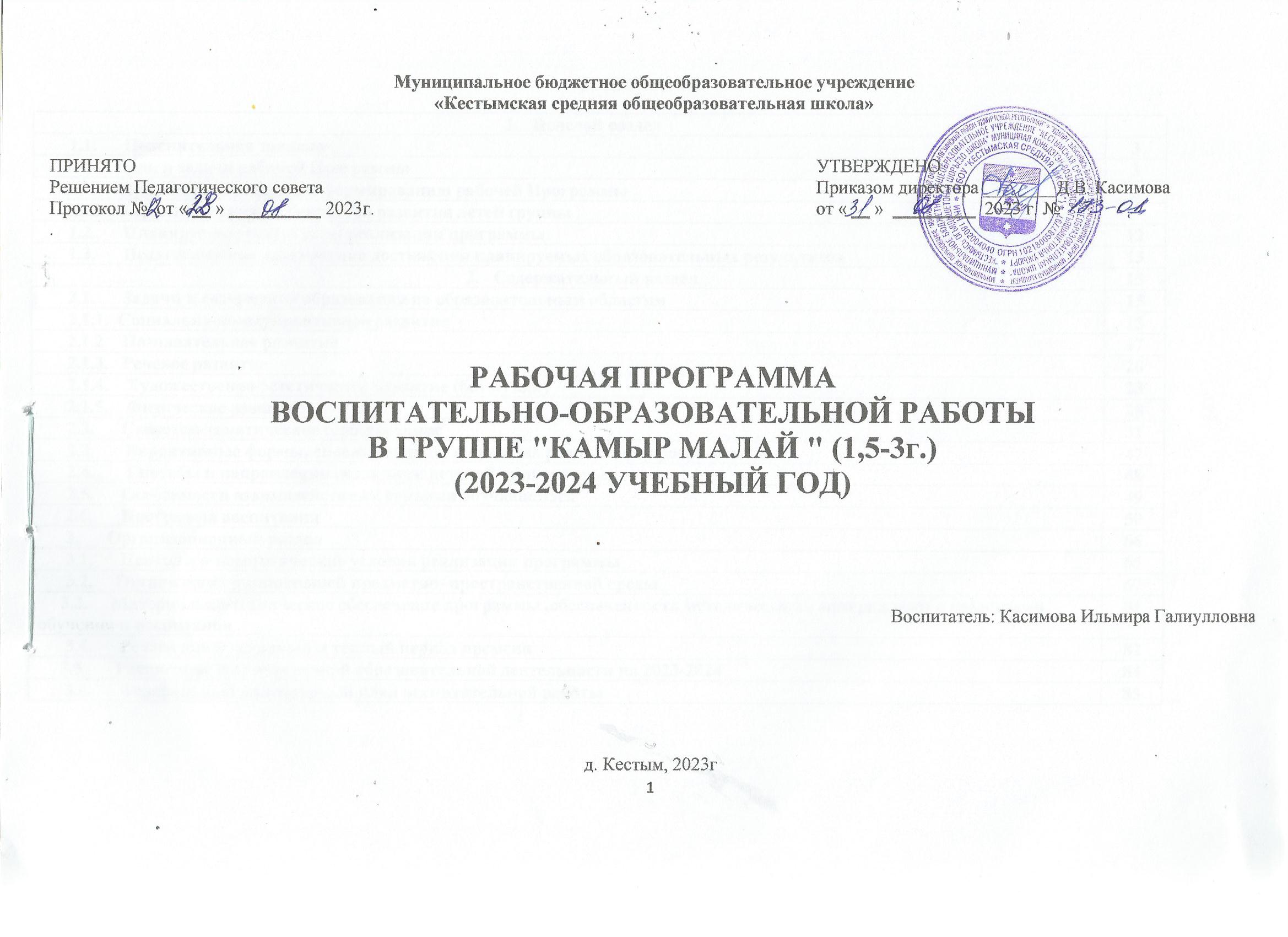 СОДЕРЖАНИЕ1. Целевой раздел1.1. Пояснительная записка      Рабочая программа по развитию детей группы «Камыр малай» (1,5-3г.) разработана на основании основной программы МБОУ  «Кестымская средняя школа», в соответствии с ФГОС ДО.       Рабочая   программа     по   развитию     детей  группы «Камыр малай»   обеспечивает разностороннее    развитие  детей  в  возрасте  от  1,5  до 3 лет  с  учетом  их возрастных  и  индивидуальных особенностей по основным направлениям образовательным областям в соответствии ФГОС ДО: «Физическое развитие», «Социально-коммуникативное развитие»,  Познавательное развитие», «Речевое развитие», «Художественно-эстетическое развитие».    Данная   программа   разработана   в  соответствии   со следующими      нормативными  документами:СанПиН 2.4.1.3648-20 «Санитарно-эпидемиологические требования к организациям воспитания и обучения, отдыха и оздоровления детей и молодежи»;Приказ Министерства образования и науки РФ от 17 октября 2013 г. № 1155 «Об утверждении Федерального государственного образовательного стандарта дошкольного образования»;Письмо Министерства образования РФ от 14.03.2000 г. № 65/23-16 «О гигиенических требованиях к максимальной нагрузке на детей дошкольного возраста в организованных формах обучения»;Письмо Министерства образования и науки РФ от 21 октября 2010 года № 03-248 «О разработке основной общеобразовательной программы дошкольного образования»;Федеральный закон от 29.12.2012  № 273-ФЗ  «Об образовании в Российской Федерации»;Федеральный закон Российской Федерации от 5 апреля 2013 г. № 44-ФЗ «О контрактной системе в сфере закупок товаров, работ, услуг для обеспечения государственных и муниципальных нужд».Приказ Министерства образования и науки РФ от 30 августа 2013 г. № 1014 «Об утверждении Порядка организации и осуществления образовательной деятельности по основным общеобразовательным программам – образовательным программам дошкольного образования».Приказ Министерства образования и науки РФ от 8 апреля 2014 г. № 293 «Об утверждении Порядка приема на обучение по образовательным программам дошкольного образования» (зарегистрировано в Минюсте РФ 12 мая 2014 г., № 32220, вступил в силу 27 мая 2014 г.).Приказ Министерства образования и науки РФ от 14 июня 2013 г. № 462 «Об утверждении Порядка проведения самообследования образовательной организацией» (зарегистрирован в Минюсте РФ 27 июня 2013 г., № 28908). Приказ Министерства образования и науки РФ от 13 января 2014 г. № 8 «Об утверждении примерной формы договора об образовании по образовательным программам дошкольного образования».Приказ Министерства здравоохранения и социального развития РФ от 26.08.2010 № 761н «Об утверждении Единого квалификационного справочника должностей руководителей, специалистов и служащих». Раздел «Квалификационные характеристики должностей работников образования».Приказ Министерства труда и социальной защиты РФ от 18 октября 2013 г. № 544н «Об утверждении профессионального стандарта «Педагог (педагогическая деятельность в сфере дошкольного, начального общего, основного общего, среднего общего образования) (воспитатель, учитель)».Постановление Правительства Российской Федерации от 5 августа 2013 г. № 662 «Об осуществлении мониторинга системы образования».Письмо Департамента государственной политики в сфере общего образования Министерства образования и науки РФ от 10 января 2014 года № 08-10 «О Плане действий по обеспечению введения ФГОС дошкольного образования» (далее – План действий по обеспечению введения ФГОС ДО (№ 08-10)).Письмо Рособрнадзора от 07.02.2014 № 01-52-22/05-382 «О недопустимости требования от организаций, осуществляющих образовательную деятельность по программам дошкольного образования, немедленного приведения уставных документов и образовательных программ в соответствие с ФГОС ДО».Примерная основная образовательная программа дошкольного образования «От рождения до школы» под ред. Н.Е.Вераксы, Т.С.Комаровой, М.А.Васильевой.  Лицензия: серия РО № 043582, регистрационный № 2704   от  «30» января 2012г.Устав МБОУ «Кестымская средняя школа» утверждён приказом начальника Управления образования от 21.12.2015 № 317.Положение о порядке приема воспитанников на обучение по образовательным программам дошкольного образования в дошкольные группы муниципального бюджетного общеобразовательного учреждения  «Кестымская средняя общеобразовательная школа».Правила внутреннего распорядка для воспитанников и их родителей (законных представителей) в дошкольных группах муниципального бюджетного общеобразовательного учреждения «Кестымская средняя общеобразовательная школа».       Программа     разработана    с  учётом    примерной    основной    общеобразовательной  программой дошкольного образования «От рождения до школы» (Под ред. Н. Е. Вераксы,  Т. С. Комаровой, М. А. Васильевой).       Рабочая    программа     определяет    содержание     и   организацию     воспитательно-образовательного  процесса  для  детей  младшей  группы от 1,5 до 3 лет  и направлена  на:  -создание  условий  развития  ребенка,  открывающих  возможности  для  его  позитивной   социализации,     его               личностного     развития,    развития    инициативы      и   творческих  способностей      на   основе     сотрудничества      с    взрослыми      и   сверстниками       и  соответствующим возрасту видам деятельности;  -на создание развивающей образовательной среды, которая представляет собой систему  условий социализации и индивидуализации детей.                                                                1.1.1.	Цель и задачи рабочей программыЦелью Федеральной программы является разностороннее развитие ребенка в период дошкольного детства с учетом возрастных и индивидуальных особенностей на основе духовно-нравственных ценностей народов РФ, исторических и национально-культурных традиций. Цель Федеральной программы достигается через решение следующих задач:1) обеспечение единых для РФ содержания ДО и планируемых результатов освоения образовательной программы ДО;  2)построение (структурирование) содержания образовательной работы на основе учета возрастных и индивидуальных особенностей развития;  3)создание условий для равного доступа к образованию для всех детей дошкольного возраста с учетом разнообразия образовательных потребностей и индивидуальных возможностей; 4)обеспечение развития физических, личностных, нравственных качеств и основ патриотизма, интеллектуальных и художественно-творческих способностей ребенка, его инициативности, самостоятельности и ответственности;  5) достижение детьми на этапе завершения ДО уровня развития, необходимого и достаточного для успешного освоения ими образовательных программ начального общего образования;                                             1.1.2. Принципы и подходы к формированию Федеральной программы  Федеральная программа построена на следующих принципах ДО, установленных ФГОС:  1) полноценное проживание ребѐнком всех этапов детства (младенческого, раннего и дошкольного возраста), обогащение (амплификация) детского развития;  2) построение образовательной деятельности на основе индивидуальных особенностей каждого ребенка, при котором сам ребенок становится активным в выборе содержания своего образования, становится субъектом образования;  3) содействие и сотрудничество детей и взрослых, признание ребенка полноценным участником (субъектом) образовательных отношений;  4) поддержка инициативы детей в различных видах деятельности;  5) сотрудничество Организации с семьѐй; 6) приобщение детей к социокультурным нормам, традициям семьи, общества и государства; 7) формирование познавательных интересов и познавательных действий ребенка в различных видах деятельности;  8) возрастная адекватность дошкольного образования (соответствие условий, требований, методов возрасту и особенностям развития);  9) учѐт этнокультурной ситуации развития детей.                                          1.1.3. Характеристика особенностей развития детей раннего возраста                                                                       Ранний возраст (от одного года до трех лет)                                                              Вторая группа детей раннего возраста (второй год жизни)                                                                               Росто-весовые характеристики Вес двухлетнего ребенка составляет одну пятую веса взрослого человека. К двум годам мальчики набирают вес до 13,04 кг, девочки - 12,6 кг.  Ежемесячная прибавка в весе составляет 200-250 граммов, а в росте 1 см. К двум годам длина тела мальчиков достигает 88,3 см, а девочек - 86,1 см.                                                                               Функциональное созревание Продолжаются рост и функциональное развитие внутренних органов, костной, мышечной и центральной нервной системы. Повышается работоспособность нервных центров. Общее время сна, практическиполностью подчиненного суточной ритмике, составляет 11-12 часов.  Развитие центральной нервной системы на этом этапе характеризуется замедлением ростовых процессов, снижением скорости увеличения объема головного мозга и формированием нервных связей.  Начиная с 16-18-ти месяцев уровень развития мускулатуры и нервной системы обеспечивает рефлекторную деятельность по контролю выделительной системы. К двум годам у большинства детей ночное мочеиспускание прекращается, хотя время от времени оно может повторяться у многих из них и гораздо позднее в результате нарушения привычных видов повседневной активности, на фоне болезни, в случаях перевозбуждения ребенка или испуга.                                                                                       Развитие моторики. Развитие моторики является определяющим для всего психического развития. Преимущественно формируется подкорковый уровень организации движения, включающий формирование ритма, темпа, тонуса. Все движения формируются на основании ритмической картины, соответственно, чрезвычайно важно формировать ритмичность (движения под ритм; режим дня; чередование активности и отдыха). Подавляющие большинство детей (90%) может хорошо ходить (в год и два месяца); строить башню из двух кубиков (в полтора года); подниматься по ступенькам (в год и десять месяцев); пинать мяч (к двум годам). На развитие основных движений ребенка частично влияют пропорции его тела: короткие ноги, длинное туловище, большая голова. Ребенок до полутора лет часто падает при ходьбе, не всегда может вовремя остановиться, обойти препятствие. Несовершенна и осанка. Вследствие недостаточного развития мышечной системы ребенку трудно долго выполнять однотипные движения, например, ходить с мамой «только за ручку». Постепенно ходьба совершенствуется. Дети учатся свободно передвигаться на прогулке: они взбираются на бугорки, ходят по траве, перешагивают через небольшие препятствия, например, палку, лежащую на земле. Исчезает шаркающая походка. В подвижных играх и на музыкальных занятиях дети делают боковые шаги, медленно кружатся на месте. Даже в начале второго года дети много лазают: взбираются на горку, на диванчики, а позже (приставным шагом) и на шведскую стенку. Они также перелезают через бревно, подлезают под скамейку, пролезают через обруч. После полутора лет у малышей кроме основных развиваются и подражательные движения (мишке, зайчику). В простых подвижных играх и плясках дети привыкают координировать свои движения и действия друг с другом. В полтора года дети способны рисовать каракули, а к двум годам могут нарисовать прямую линию. Дети все лучше контролируют простые движения, а затем объединяют их во все более сложные и согласованные системы.                                                                                    Психические функции. Восприятие становится ведущей психической функцией. Совершенствуется зрительное восприятие и становится ведущим. Вместе с тем, дети полутора – двух лет не могут одновременно воспринимать объект в целом и отдельные его части. В области восприятия происходит формирование перцептивных действий и предметных эталонов. Функция перцептивных действий - ориентировочная, обследование перцептивных свойств объекта на основе эталонов. Формирование наглядно-действенного мышления как отражения скрытых сущностных связей и отношений объектов происходит на основе развития восприятия и в ходе овладения ребенком предметно-орудийными действиями. Первоначально перцептивные действия представляют собой развернутые внешние действия. По мере овладения речью восприятие начинает приобретать черты произвольности. Слово начинает регулировать восприятие ребенка. По мере взросления и накопления опыта дети приобретают способность принимать и одновременно перерабатывать все больше информации, сопоставляя знание о части и целом. Появляются зачатки экспериментирования. Физический опыт становится основой обобщений. Последовательность овладения обобщениями: на основании цвета (от года до года и семи месяцев); на основании формы (от полутора до двух лет); функциональные обобщения (от двух до трех лет).  В ходе формирования умения использовать орудия ребенок проходит четыре стадии: целенаправленных проб, «подстерегания», навязчивого вмешательства, объективной регуляции. Особенности предметной деятельности: педантизм, рука подстраивается под предмет, функциональная сторона действия опережает операциональную (знание действия опережает его реализацию). Логика развития действия: неспецифичные действия - функциональные действия - выделение способа действия - перенос действия (с одного предмета на другой, из одной ситуации в другую). Предметно-орудийные действия формируются только в сотрудничестве со взрослым. Функции взрослого в формировании предметных действий: показ, совместные действия, поощрение активных проб ребенка, словесные указания. Предметная деятельность становится основой развития наглядно-образного мышления через представления о цели действия и ожидаемом результате, выделение соотношений и связей между предметами, условий реализации действий. Второй год жизни - период интенсивного формирования речи, где можно выделить два основных этапа. Первый (от года до года и шести-восьми месяцев) - переходный, со следующими особенностями: интенсивное развитие понимания, активной речи почти нет; активная речь своеобразна по лексике, семантике, фонетике, грамматике, синтаксису. Второй период (от года и восьми месяцев до трех лет) - практическое овладение речью. Связи между предметом (действием) и словами, их обозначающими, формируются значительно быстрее, чем в конце первого года («взрыв наименований»). При этом понимание речи окружающих по-прежнему опережает умение говорить. Установлена четкая зависимость между качеством языковой стимуляции в домашнем окружении ребенка и развитием его речи. Дети усваивают названия предметов, действий, обозначения некоторых качеств и состояний. Благодаря этому можно организовать деятельность и поведение малышей, формировать и совершенствовать восприятие, в том числе составляющие основу сенсорного воспитания. Самые первые слова обозначают те предметы, с которыми ребенок может играть (мяч, машинка и т. п.). Поскольку в окружении каждого ребенка набор предметов, с которыми он может так или иначе взаимодействовать, различен, то и первоначальный словарный запас каждого ребенка уникален. Научившись употреблять слова применительно к определенной ситуации, дети вскоре начинают использовать их в описаниях других ситуаций, не замечая производимой нередко подмены их истинного значения. В процессе разнообразной деятельности со взрослыми дети усваивают, что одно и то же действие может относиться к разным предметам: «надень шапку, надень колечки на пирамидку и т.д.». Важным приобретением речи и мышления является формирующаяся на втором году жизни способность обобщения. Слово в сознании ребенка начинает ассоциироваться не с одним предметом, а обозначать все предметы, относящиеся к этой группе, несмотря на различие по цвету, размеру и даже внешнему виду (кукла большая и маленькая). Активный словарь на протяжении года увеличивается неравномерно. К полутора годам он равен примерно 20-30 словам. После года и восьми - десяти месяцев происходит скачок, и активно используемый словарь состоит теперь из 200-300 слов. В нем много глаголов и существительных, встречаются простые прилагательные и наречия (тут, там, туда и т. д.), а также предлоги. Упрощенные слова («ту-ту», «ав-ав») заменяются обычными, пусть и несовершенными в фонетическом отношении. После полутора лет ребенок чаще всего воспроизводит контур слова (число слогов), наполняя его звуками-заместителями, более или менее близкими по звучанию слышимому образцу. У двухлетних детей предметная игра становится более сложной, содержательной. В полтора года дети узнают о предназначении многих вещей, закрепленном в культуре их социального окружения, и с этих пор игра становится все более символической. Образы, которые используют дети в своих играх, похожи на реальные предметы. Этапы развития игры в раннем детстве: на первом этапе (один год) игра носит узко-подражательный характер, представляет собой специфическое манипулирование предметом, сначала строго определенным, который показал взрослый, а затем и другими. На втором этапе репертуар предметных действий расширяется, и уже не только сам предмет, но и указание взрослого вызывают действия и сложные цепочки действий. На третьем этапе (от полутора до трех лет) возникают элементы воображаемой ситуации, составляющей отличительную особенность игры: замещение одного предмета другим.                                                                                              Навыки. Дети осваивают действия с разнообразными игрушками: разборными (пирамиды, матрешки и др.), строительным материалом и сюжетными игрушками (куклы с атрибутами к ним и пр.). Эти действия ребенок воспроизводит и после показа взрослого, и путем отсроченного подражания. Постепенно, из отдельных действий складываются «цепочки», и малыш учится доводить предметные действия до результата: заполняет колечками всю пирамиду, подбирая их по цвету и размеру, из строительного материала возводит по образцу забор, паровозик, башенку и другие несложные постройки. Дети активно воспроизводят бытовые действия, доминирует подражание взрослому. Дети начинают переносить разученное действие с одной игрушкой (кукла) на другие (мишки, зайцы и другие мягкие игрушки); они активно ищут предмет, необходимый для завершения действия (одеяло, чтобы уложить куклу спать; мисочку, чтобы накормить мишку).                                                                                    Коммуникация и социализация. Формируется ситуативно-деловое общение со взрослым, основными характеристиками которого являются: стремление привлечь внимание к своей деятельности; поиск оценки своих успехов; обращение за поддержкой в случае неуспеха; отказ от «чистой» ласки, но принятие ее как поощрение своих достижений. Принципиально важной является позиция ребенка ориентации на образец взрослого, позиция подражания и сотрудничества, признания позитивного авторитета взрослого. Формирования эмоциональной привязанности: индивидуализация привязанности; снижение сепарационной тревоги. Появляются первые социальные эмоции, возникающие преимущественно по типу заражения: сочувствие, сорадование. На втором году жизни у детей при направленной работе взрослого формируются навыки взаимодействия со сверстниками: появляется игра рядом; дети могут самостоятельно играть друг с другом в разученные ранее при помощи взрослого игры («Прятки», «Догонялки»). Однако несовершенство коммуникативных навыков ведет к непониманию и трудностям общения. Ребенок может расплакаться и даже ударить жалеющего его. Он активно протестует против вмешательства в свою игру. Игрушка в руках другого гораздо интереснее для малыша, чем та, что стоит рядом. Отобрав ее у соседа, но не зная, что делать дальше, малыш ее просто бросает. Общение детей в течение дня возникает, как правило, в процессе предметно-игровой деятельности и режимных моментах, а поскольку предметно-игровые действия и самообслуживание только формируются, самостоятельность, заинтересованность в их выполнении следует всячески оберегать. Детей приучают соблюдать «дисциплину расстояния», и они осваивают умение играть и действовать рядом, не мешая друг другу, вести себя в группе соответствующим образом: не лезть в тарелку соседа, подвинуться на диванчике, чтобы мог сесть еще один ребенок, не шуметь в спальне и т.д. При этом они пользуются простыми словами: «на» («возьми»), «дай», «пусти», «не хочу» и др.                                                                                               Саморегуляция.  Овладение туалетным поведением. Формирование основ регуляции поведения. В речи появляются оценочные суждения: «плохой, хороший, красивый». Ребенок овладевает умением самостоятельно есть любые виды пищи, умыться и мыть руки, приобретает навыки опрятности. Совершенствуется самостоятельность детей в предметно-игровой деятельности и самообслуживании. С одной стороны, возрастает самостоятельность ребенка во всех сферах жизни, с другой — он осваивает правила поведения в группе (играть рядом, не мешая другим, помогать, если это понятно и несложно). Все это является основой для развития в будущем совместной игровой деятельности. Личность. Появляются представления о себе, в том числе как представителе пола. Разворачиваются ярко выраженные процессы идентификации с родителями. Формируются предпосылки самосознания через осуществление эффективных предметных действий.   Первая младшая группа (третий год жизни) Росто-весовые характеристики  Средний вес мальчиков составляет 14,9 кг, девочек – 14,8 кг. Средняя длина тела у мальчиков до 95,7 см, у девочек – 97,3 см. Функциональное созревание Продолжаются рост и функциональное развитие внутренних органов, костной, мышечной и центральной нервной системы. Совершенствуются формы двигательной активности.  Развитие моторики. Дифференциация развития моторики у мальчиков и девочек. У мальчиков опережающее развитие крупной моторики (к трем годам мальчики могут осваивать езду на велосипеде); у девочек опережающее развитие мелкой моторики (координированные действия с мелкими предметами).  Психические функции. Продолжает развиваться предметная деятельность, ситуативноделовое общение ребенка со взрослым; совершенствуются восприятие, речь, начальные формы произвольного поведения, игры, наглядно-действенное мышление. Развитие предметной деятельности связано с усвоением культурных способов действия с различными предметами. Развиваются действия соотносящие и орудийные. Умение выполнять орудийные действия развивает произвольность, преобразуя натуральные формы активности в культурные на основе предлагаемой взрослыми модели, которая выступает в качестве не только объекта подражания, но и образца, регулирующего собственную активность ребенка. В ходе совместной со взрослыми предметной деятельности продолжает развиваться понимание речи. Слово отделяется от ситуации и приобретает самостоятельное значение. Дети продолжают осваивать названия окружающих предметов, учатся выполнять простые словесные просьбы взрослых в пределах видимой наглядной ситуации. Количество понимаемых слов значительно возрастает. Совершенствуется регуляция поведения в результате обращения взрослых к ребенку, который начинает понимать не только инструкцию, но и рассказ взрослых. Интенсивно развивается активная речь детей. К трем годам они осваивают основные грамматические структуры, пытаются строить простые предложения, в разговоре со взрослым используют практически все части речи. Активный словарь достигает примерно 1000-1500 слов. К концу третьего года жизни речь становится средством общения ребенка со сверстниками. К третьему году жизни совершенствуются зрительные и слуховые ориентировки, что позволяет детям безошибочно выполнять ряд заданий: осуществлять выбор из двух-трех предметов по форме, величине и цвету; различать мелодии; петь. Совершенствуется слуховое восприятие, прежде всего фонематический слух. К трем годам дети воспринимают все звуки родного языка, но произносят их с большими искажениями. Основной формой мышления становится наглядно-действенная. Ее особенность заключается в том, что возникающие в жизни ребенка проблемные ситуации разрешаются путем реального действия с предметами. Размышляя об отсутствующих людях или предметах, дети начинают использовать их образы. Третий год жизни знаменуется появлением символического мышления - способности по запечатленным психологическим образам-символам предметов воспроизводить их в тот или иной момент. Теперь они могут проделывать некоторые операции не с реальными предметами, а с их образами, и эти мысленные операции - свидетельство значительно более сложной, чем прежде, работы детского мышления. Переход от конкретно-чувственного «мышления» к образному может осуществляться на протяжении двух лет. Детские виды деятельности. В этом возрасте у детей формируются новые виды деятельности: игра, рисование, конструирование. Игра носит процессуальный характер, главное в ней - действия. Они совершаются с игровыми предметами, приближенными к реальности. В середине третьего года жизни появляются действия с предметами-заместителями.  Появление собственно изобразительной деятельности обусловлено тем, что ребенок уже способен сформулировать намерение изобразить какой-либо предмет. Типичным является изображение человека в виде «головонога» - окружности и отходящих от нее линий. Коммуникация и социализация. На третьем году жизни отмечается рост автономии и изменение отношений со взрослым, дети становятся самостоятельнее. Начинает формироваться критичность к собственным действиям.  Саморегуляция. Для детей этого возраста характерна неосознанность мотивов, импульсивность и зависимость чувств и желаний от ситуации. Дети легко заражаются эмоциональным состоянием сверстников. Однако в этот период начинает складываться и произвольность поведения. Она обусловлена развитием орудийных действий и речи.                                                                                              Личность. У детей появляются чувства гордости и стыда, начинают формироваться элементы самосознания, связанные с идентификацией с именем и полом. Ребенок осознает себя как отдельного человека, отличного от взрослого. У него формируется образ Я. Завершается ранний возраст кризисом трех лет, который часто сопровождается рядом отрицательных проявлений: негативизмом, упрямством, нарушением общения со взрослым и др. Кризис может продолжаться от нескольких месяцев до двух лет.  »).  Характеристика особенностей детей группы  «Камыр малай» (1,5-3г.)      Списочный состав группы  9 детей, дети 2019 и 2020 года рождения.      Контингент воспитанников по полу:   Распределение детей по группам здоровья: Дети   относительно   здоровы.   Наиболее   распространенными  заболеваниями являются: ОРЗ, ОРВИ, назофарингит. Дети адаптировались к условиям детского сада достаточно успешно:  из нихлёгкая степень адаптации - 7 детей  (80 %), средняя степень адаптации -  1 детей (10 %), тяжёлая степень адаптации – 1(10%).Социальная характеристика детей:Таким образом, в контингенте воспитанников  преобладающее число мальчиков (22 %);  превалирует 2 группа здоровья  (100 %), преобладающее число детей воспитываются в полных  семьях (100 %). Все дети жизнерадостные, активные, очень подвижные.           Группа многонациональная: русские – 1 человек (10% ), татары – 7человек  (77% ), удмурты – 0 человек (0 %).Праворуких – 8 человек (90 %),  леворуких -  1(10%).           При   моделировании   образовательного   процесса   учитываются   индивидуальные  особенности  детей  в  освоении  содержания  примерной  основной  общеобразовательной  программы дошкольного образования.                                                         1.2.. Планируемые результаты в раннем возрасте  К трем годам: у ребенка развита крупная моторика, он активно использует освоенные ранее движения, начинает осваивать бег, прыжки, повторяет за взрослым простые имитационные упражнения, понимает указания взрослого, выполняет движения по зрительному и звуковому ориентирам; ребенок стремится к общению со взрослыми, реагирует на их настроение; ребенок проявляет интерес к сверстникам; наблюдает за их действиями и подражает им; играет рядом; ребенок владеет активной речью, использует в общении разные части речи, простые предложения из 4-х слов и более, включенной в общение; может обращаться с вопросами и просьбами;  ребенок проявляет интерес к стихам, сказкам, повторяет отдельные слова и фразы за взрослым;  ребенок рассматривает картинки, показывает и называет предметы, изображенные на них; ребенок понимает и выполняет простые поручения взрослого; ребенок различает и называет основные цвета, формы предметов, ориентируется в основных пространственных и временных отношениях; ребенок владеет основными гигиеническими навыками, простейшими навыками самообслуживания (одевание, раздевание, самостоятельно ест и др.);  ребенок стремится проявлять самостоятельность в бытовом и игровом поведении; ребенок с удовольствием слушает музыку, подпевает, выполняет простые танцевальные движения;  ребенок эмоционально откликается на красоту природы и произведения искусства;  ребенок осваивает основы изобразительной деятельности (лепка, рисование) и конструирования: может выполнять уже довольно сложные постройки (гараж, дорогу к нему, забор) и играть с ними; рисует дорожки, дождик, шарики; лепит палочки, колечки, лепешки;  ребенок способен направлять свои действия на достижение простой, самостоятельно поставленной цели; знает, с помощью каких средств и в какой последовательности продвигаться к цели;  ребенок активно действует с окружающими его предметами, знает названия, свойства и назначение многих предметов, находящихся в его повседневном обиходе; ребенок в играх отображает действия окружающих («готовит обед», «ухаживает за больным» и др.), воспроизводит не только их последовательность и взаимосвязь, но и социальные отношения (ласково обращается с куклой, делает ей замечания), заранее определяет цель («Я буду лечить куклу»).                                                    1.3. Педагогическая диагностика достижения планируемых результатов  Педагогическая диагностика в дошкольной образовательной организации (далее - ДОО) – это особый вид профессиональной деятельности, позволяющий выявлять динамику и особенности развития ребенка, составлять на основе полученных данных индивидуальные образовательные маршруты освоения образовательной программы, своевременно вносить изменения в планирование, содержание и организацию образовательной деятельности. Таким образом, педагогическая диагностика является основой для целенаправленной деятельности педагога, начальным и завершающим этапом проектирования образовательного процесса в дошкольной группе. Ее функция заключается в обеспечении эффективной обратной связи, позволяющей осуществлять управление образовательным процессом. Направления и цели педагогической диагностики, а также особенности ее проведения определяются требованиями ФГОС ДО. Во ФГОС ДО указано, что при реализации Программы может проводиться оценка индивидуального развития детей, которая осуществляется педагогическим работником в рамках педагогической диагностики. Данное положение свидетельствует о том, что педагогическая диагностика не является обязательной процедурой, а вопрос о ее проведении для получения информации о динамике возрастного развития ребенка и успешности освоения им Программы, формах организации и методах решается непосредственно Организацией.  Специфика педагогической диагностики достижения планируемых образовательных результатов обусловлена следующими требованиями ФГОС ДО: планируемые результаты освоения основной образовательной программы дошкольного образования заданы как целевые ориентиры дошкольного образования и представляют собой социально-нормативные возрастные характеристики возможных достижений ребенка на разных этапах дошкольного детства; целевые ориентиры не подлежат непосредственной оценке, в том числе и в виде педагогической диагностики (мониторинга). Они не являются основанием для их формального сравнения с реальными достижениями детей и основой объективной оценки соответствия установленным требованиям образовательной деятельности и подготовки детей; освоение Программы не сопровождается проведением промежуточных аттестаций и итоговой аттестации воспитанников. Данные положения подчеркивают направленность педагогической диагностики на оценку индивидуального развития детей дошкольного возраста, на основе которой определяется эффективность педагогических действий и осуществляется их дальнейшее планирование. Результаты педагогической диагностики (мониторинга) могут использоваться исключительно для решения следующих образовательных задач:  1) индивидуализации образования (в том числе поддержки ребенка, построения его образовательной траектории или профессиональной коррекции особенностей его развития);  2) оптимизации работы с группой детей. Периодичность проведения педагогической диагностики определяется Организацией. Оптимальным является ее проведение на начальном этапе освоения ребенком образовательной программы, в зависимости от времени его поступления в дошкольную группу (стартовая диагностика) и на завершающем этапе освоения программы его возрастной группой (заключительная, финальная диагностика). При проведении диагностики на начальном этапе учитывается адаптационный период пребывания ребенка в группе. Сравнение результатов стартовой и финальной диагностики позволяет выявить индивидуальную динамику развития ребенка. Педагогическая диагностика индивидуального развития детей проводится педагогом в произвольной форме на основе малоформализованных диагностических методов: наблюдения, свободных бесед с детьми, анализа продуктов детской деятельности (рисунков, работ по лепке, аппликации, построек, поделок и др.), специальных диагностических ситуаций. При необходимости педагог может использовать специальные методики диагностики физического, коммуникативного, познавательного, речевого, художественно-эстетического развития. Ведущим методом педагогической диагностики является наблюдение. Осуществляя педагогическую диагностику, педагог наблюдает за поведением ребенка в естественных условиях, в разных видах деятельности, специфичных для детей раннего и дошкольного возраста. Ориентирами для наблюдения являются возрастные характеристики развития ребенка. Они выступают как обобщенные показатели возможных достижений детей на разных этапах дошкольного детства в соответствующих образовательных областях. Педагог может установить соответствие общих планируемых результатов с результатами достижений ребенка в каждой образовательной области. В процессе наблюдения педагог обращает внимание на частоту проявления каждого показателя, самостоятельность и инициативность ребенка в деятельности. Частота проявления указывает на периодичность и степень устойчивости показателя. Самостоятельность выполнения действия позволяет определить зону актуального и ближайшего развития ребенка. Инициативность свидетельствует о проявлении субъектности ребенка в деятельности и взаимодействии.  Результаты наблюдения фиксируются, способ и форму их регистрации педагог выбирает самостоятельно. Оптимальной формой фиксации результатов наблюдения является карта развития ребенка. Педагог может составить ее самостоятельно, отразив показатели возрастного развития ребенка, критерии их оценки. Фиксация данных наблюдения позволят педагогу отследить, выявить и проанализировать динамику в развитии ребенка на определенном возрастном этапе, а также скорректировать образовательную деятельность с учетом индивидуальных особенностей развития ребенка и его потребностей. Результаты наблюдения могут быть дополнены беседами с детьми в свободной форме, которые позволяют выявить причины поступков, наличие интереса к определенному виду деятельности, уточнить знания о предметах и явлениях окружающей действительности и др.  Анализ продуктов детской деятельности может осуществляться на основе изучения материалов портфолио ребенка (рисунков, работ по аппликации, фотографий работ по лепке, построек, поделок и др.). Полученные в процессе анализа качественные характеристики существенно дополнят результаты наблюдения за продуктивной деятельностью детей (изобразительной, конструктивной, музыкальной и др.). Педагогическая диагностика завершается анализом полученных данных, на основе которых педагог выстраивает взаимодействие с детьми, организует предметно-развивающую среду, мотивирующую активную творческую деятельность воспитанников, составляет индивидуальные образовательные маршруты освоения образовательной Программы, осознанно и целенаправленно проектирует образовательный процесс.  При необходимости используется психологическая диагностика развития детей (выявление и изучение индивидуально-психологических особенностей детей, причин возникновения трудностей в освоении образовательной программы), которую проводят квалифицированные специалисты (педагоги-психологи, психологи). Участие ребенка в психологической диагностике допускается только с согласия его родителей (законных представителей). Результаты психологической диагностики  могут использоваться для решения задач психологического сопровождения и оказания адресной психологической помощи.                                                                                         2.Содержательный раздел                                                                                                     2.1. Задачи и содержание образования по образовательным областям                                                                                     2.1. 1. Социально-коммуникативное развитиеОт 1 года до 2 лет В области социально-коммуникативного развития основными задачами образовательной деятельности являются: создавать условия для благоприятной адаптации ребенка к детскому саду; поддерживать пока еще непродолжительные контакты со сверстниками, интерес к сверстнику; формировать элементарные представления: о себе, близких людях, ближайшем предметном окружении; создавать условия для получения опыта применения правил социального взаимодействия. Содержание образовательной деятельности Для благоприятной адаптации к детскому саду педагог обеспечивает эмоциональный комфорт детей в группе; побуждает детей к действиям с предметами и игрушками, поддерживает потребность в доброжелательном внимании, заботе, положительной оценке взрослых. Использует разнообразные телесные контакты (прикосновения), жесты, мимику. Педагог поощряет проявление ребенком инициативы в общении со взрослыми и сверстниками. Хвалит ребенка, вызывая радость, стимулирует активность ребенка, улучшая его отношение к взрослому, усиливая доверие к нему. Педагог включает детей в игровые ситуации, вспоминая любимые сказки, стихотворения и др., стимулируя проявление у ребенка интереса к себе, желание участвовать в совместной деятельности, игре, развлечении. Педагог в беседе и различных формах совместной деятельности формирует элементарные представления ребенка о себе, своем имени, внешнем виде, гендерной принадлежности (мальчик, девочка) по внешним признакам (одежда, прическа); о близких людях; о ближайшем предметном окружении. Педагог создает условия для получения ребенком первичного опыта социального взаимодействия (что можно делать, чего делать нельзя; здороваться, отвечать на приветствие взрослого, благодарить; выполнять просьбу воспитателя). В результате, к концу 2-го года жизни, ребенок демонстрирует ярко выраженную потребность в общении со взрослыми, начинает проявлять интерес к общению со сверстниками; умеет действовать с предметами в соответствии с их социальным назначением; активно подражает взрослым; обращается к взрослому с просьбой о помощи; включается в парные игры со взрослым и сверстниками.  От 2 лет до 3 лет. В области социально-коммуникативного развития основными задачами образовательной деятельности являются: поддерживать эмоционально-положительное состояние детей в период адаптации к детскому саду; развивать игровой опыт ребенка, помогая детям отражать в игре представления об окружающей действительности; поддерживать доброжелательные взаимоотношения детей, развивать эмоциональную отзывчивость в ходе привлечения к конкретным действиям помощи, заботы, участия; формировать элементарные представления о людях (взрослые, дети), их внешнем виде, действиях, одежде, о некоторых ярко выраженных эмоциональных состояниях (радость, грусть), о семье и детском саде; формировать первичные представления ребенка о себе, о своем возрасте, поле, о родителях и близких членах семьи. Содержание образовательной деятельности Педагог поддерживает желание детей познакомиться со сверстником, узнать его имя, используя приемы поощрения и одобрения. Оказывает помощь детям в определении особенностей внешнего вида мальчиков и девочек, их одежды, причесок, предпочитаемых игрушек, задает детям вопросы уточняющего характера (Кто это? Почему это девочка \ мальчик?), объясняет отличительные признаки взрослых и детей, используя наглядный материал и повседневные жизненные ситуации. Показывает и называет ребенку основные части тела и лица человека, его действия. Поддерживает желание ребенка называть и различать основные действия взрослых. Педагог знакомит детей с основными эмоциями и чувствами человека, обозначает их словом, демонстрирует их проявление мимикой, жестами, интонацией голоса. Предлагает детям повторить слова, обозначающие эмоциональное состояние человека, предлагает детям задания, помогающие закрепить представление об эмоциях, в том числе их узнавание на картинках. Педагог рассматривает вместе с детьми картинки с изображением семьи: детей, родителей. Поощряет стремление детей узнавать членов семьи, называть их, рассказывает детям о том, как члены семьи могут заботиться друг о друге. Педагог поддерживает желание детей познавать пространство своей группы, узнавать вход в группу, ее расположение на этаже, педагогов, которые работают с детьми. Рассматривает с детьми пространство группы, назначение каждого помещения, его наполнение, помогает детям ориентироваться в пространстве группы. Педагог поддерживает стремление детей выполнять элементарные правила поведения («можно», «нельзя»). Личным показом демонстрирует правила общения: здоровается, прощается, говорит «спасибо», «пожалуйста», напоминает детям о важности использования данных слов в процессе общения со взрослыми и сверстниками, поощряет инициативу и самостоятельность ребенка при использовании «вежливых слов». Педагог использует приемы общения, позволяющие детям проявлять внимание к его словам и указаниям, поддерживает желание ребенка выполнять указания взрослого, действовать по его примеру и показу. Педагог организует детей на участие в подвижных, музыкальных, сюжетных и хороводных играх, поощряет их активность и инициативность в ходе участия в играх. Педагог формирует представление детей о простых предметах своей одежды, обозначает словами каждый предмет одежды, рассказывает детям о назначении предметов одежды, способах их использования (надевание колготок, футболок и т.п.) В результате, к концу 3-го года жизни, ребенок позитивен и эмоционально отзывчив, охотно посещает детский сад, относится с доверием к педагогам, активно общается, участвует в совместных действиях с ними, переносит показанные игровые действия в самостоятельные игры; доброжелателен к сверстникам, с интересом участвует в общих играх и делах совместно с педагогом и детьми; придумывает игровой сюжет из нескольких связанных по смыслу действий, принимает свою игровую роль, выполняет игровые действия в соответствии с ролью; активен в выполнении действий самообслуживания, стремится к оказанию помощи другим детям.                                                                                2.1.2. Познавательное развитие     От 1 года до 2 лет В области познавательного развития основными задачами образовательной деятельности являются: поощрять целенаправленные моторные действия, использование наглядного действенно способа в решении практических жизненных ситуаций, находить предмет по образцу или словесному указанию; формировать стремление детей   к подражанию действий взрослых, понимать      обозначающие их слова;  формировать умения ориентироваться в ближайшем окружении; развивать познавательный интерес к близким людям, к предметному окружению, природным объектам;  развивать умения узнавать объекты живой и неживой природы ближайшего окружения, отличать их по наиболее ярким проявлениями и свойствам, замечать явления природы, поддерживать стремления к взаимодействию с ними.Содержание образовательной деятельности Сенсорные эталоны и познавательные действия. Педагог концентрирует внимание детей на новых объектах, поддерживает интерес к знакомым предметам, поощряет самостоятельные действия ребенка, одобряет их словом, интонацией, развивает стремление к общению со взрослым в ходе выполнения обследовательских и поисковых действий с предметами; создает условия для многократного повторения освоенных действий, вносит новые элементы в игры-манипуляции. Демонстрирует разнообразные действия со сборно-разборными игрушками, дидактическими пособиями, показывает их постепенное усложнение, добиваясь самостоятельного применения детьми усвоенных действий с игрушками и разнообразным материалом для активизации представлений о сенсорных эталонах. Поддерживает владение   предметом, как средством достижения цели для начала развития предметно-орудийных действий. Педагог   развивает умение группировать однородные предметы по одному из трех признаков (величина, цвет, форма) по образцу и словесному указанию (большой, маленький, такой, не такой), используя опредмеченные слова-названия, например, предэталоны формы: «кирпичик», «крыша», «огурчик», «яичко» и т.п. Развивает умение   пользоваться приемом наложения и приложения одного предмета к другому для определения их равенства или неравенства по величине и тождественности по цвету, форме. Педагог развивает способности детей обобщать, узнавать и стремиться называть предметы и объекты, изображенные на картинке (в том числе и объекты природы); развивает их наблюдательность, способность замечать связи и различия между предметами и действиями с ними.  Окружающий мир. Педагог формирует у детей элементарные представления: о самом себе — о своем имени; о внешнем виде (показать ручки, носик, глазик); о своих действиях (моет руки, ест, играет, одевается, купается и т.п.); о желаниях (гулять, играть, есть и т.п.); о близких людях (мама, папа, бабушка, дедушка и др.); о пище (хлеб, молоко, яблоко, морковка и т.п.); о блюдах (суп, каша, кисель и т.п.); о ближайшем предметном окружении — об игрушках, их названиях, о предметах быта, о мебели, спальных принадлежностях, посуде); о личных вещах; о некоторых конкретных, близких ребенку, ситуациях общественной жизни.  Природа. Педагог развивает способности детей узнавать, называть и показывать на картинке и в естественной среде отдельных представителей диких и домашних животных, растения ближайшего окружения, объекты неживой природы, замечать природные явления (солнце, дождь, снег и др.), их изображения, выделять наиболее яркие отличительные признаки объектов живой природы, побуждает их рассматривать, положительно реагировать.  В результате, к концу 2 года жизни, ребенок демонстрирует способы целенаправленных моторных действий с крупными и средними предметами и дидактическими материалами, группирует предметы по одному из признаков, по образцу или словесному указанию и т. п.;  демонстрирует способность отображать в играх простые и знакомые жизненные ситуации, подражает взрослому при выполнении простых игровых действий, демонстрирует умение отображать одно-два взаимосвязанных действия, выполнявшихся ранее в отдельности, демонстрирует способность к группировке предметов, проявляет интерес к процессу познания предметов и явлений;  узнает растения и животных ближайшего окружения, объекты неживой природы, замечает явления природы, выделяет их наиболее яркие признаки, положительно реагирует и стремится к взаимодействию с ними.  От 2 лет до 3 лет В области познавательного развития основными задачами образовательной деятельности являются:   развивать разные виды восприятия: зрительного, слухового, осязательного, вкусового, обонятельного; развивать наглядно-действенное мышление в процессе решения познавательных практических задач;  совершенствовать обследовательские действия: выделение цвета, формы, величины как особых признаков предметов, поощрять сравнение предметов между собой по этим признакам и количеству, использовать один предмет в качестве образца, подбирая пары, группы;   формировать у детей простейшие представления о геометрических фигурах, величине и количестве предметов на основе чувственного познания;  развивать первоначальные представления о себе и близких людях, эмоциональноположительное отношение к членам семьи и людям ближайшего окружения, о деятельности взрослых;   расширять представления о родном городе (селе), его достопримечательности, эмоционально откликаться на праздничное убранство дома, детского сада; организовывать взаимодействие и знакомить с животными и растениями ближайшего окружения, их названиями, строением и отличительными особенностями, некоторыми объектами неживой природы;  развивать способность наблюдать за явлениями природы, воспитывать бережное отношение к животным и растениям.  Содержание образовательной деятельности Сенсорные эталоны и познавательные действия. Педагог демонстрирует детям и включает их в деятельность на сравнение предметов и определение их сходства-различия, на подбор и группировку по заданному образцу (по цвету, форме, величине). Побуждает и поощряет освоение простейших действий, основанных на перестановке предметов, изменении способа их расположения, количества;  на действия переливания, пересыпания. Проводит игры-занятия с использованием предметов-орудий: сачков, черпачков для выуживания из специальных емкостей с водой или без воды шариков, плавающих игрушек,  палочек со свисающим на веревке магнитом для «ловли» на нее небольших предметов. Организует действия с игрушками, имитирующими орудия труда (заколачивание молоточком втулочек в верстачок, сборка каталок с помощью деревянных или пластмассовых винтов) и т.п., создает ситуации для использования детьми предметов-орудий в самостоятельной игровой и бытовой деятельности с целью решения практических задач.  Педагог поощряет действия детей с предметами, при ориентации на 2—3 свойства одновременно; собирание одноцветных, а затем и разноцветных пирамидок из 4—5 и более колец, располагая их по убывающей величине; различных по форме и цвету башенок из 2—3-х геометрических форм-вкладышей; разбирание и собирание трехместной матрешки с совмещением рисунка на ее частях, закрепляя понимание детьми слов, обозначающих различный размер предметов, их цвет и форму. В ходе проведения с детьми дидактических упражнений и игр-занятий формирует обобщенные способы обследования формы предметов — ощупывание, рассматривание, сравнение, сопоставление; продолжает поощрять появление настойчивости в достижении результата познавательных действий.  Математические представления. Педагог подводит детей к освоению простейших умений в различении формы окружающих предметов, используя предэталоные представления о шаре, кубе, круге, квадрате; подборе предметов и геометрических фигур по образцу, различению и сравниванию предметов по величине, выбору среди двух предметов при условии резких различий: большой и маленький, длинный и короткий, высокий и низкий. Поддерживает интерес детей к количественной стороне различных групп предметов (много и много, много и мало, много и один) предметов. Окружающий мир. Педагог  расширяет представления детей об окружающем мире,  знакомит их с явлениями общественной жизни, с деятельностью взрослых (повар варит кашу, шофер ведет машину,  доктор лечит); развивает представления о себе (о своем имени, именах близких родственников), о внешнем облике человека, о его физических особенностях (у каждого есть голова, руки, ноги, лицо; на лице — глаза, нос, рот и т.д.); о его физических и эмоциональных состояниях (проголодался — насытился, устал — отдохнул; намочил — вытер; заплакал — засмеялся и т.д.); о деятельности близких ребенку людей («Мама моет пол»; «Бабушка вяжет носочки»; «Сестра рисует»; «Дедушка читает газету»; «Брат строит гараж»; «Папа работает за компьютером» и т.п.); о предметах, действиях с ними и их назначении: предметы домашнего обихода (посуда, мебель, одежда), игрушки, орудия труда (веник, метла, лопата, ведро, лейка и т.д.).  Природа. В процессе ознакомления с природой педагог организует взаимодействие и направляет внимание детей на объекты живой и неживой природы, явления природы, которые доступны для непосредственного восприятия. Формирует представления о домашних и диких животных и их детенышах (особенности внешнего вида, части тела, питание, способы передвижения), о растениях ближайшего окружения (деревья,  овощи, фрукты и др.), их характерных признаках (цвет, строение, поверхность, вкус), привлекает внимание и поддерживает интерес к объектам неживой природы (солнце, небо, облака, песок, вода),  к некоторым явлениям природы (снег, дождь, радуга, ветер), поощряет бережное отношение к животным и растениям. В результате, к концу 3 года жизни, ребенок интересуется окружающим: знает названия   предметов и игрушек; имеет простейшие представления о количестве, величине, форме и других качественных признаках предметов, активно действует с ними, исследует их свойства, сравнивает, группирует предметы по качественным признакам, экспериментирует;  знает свое имя и имена близких родственников, показывает и называет основные признаки внешнего облика человека, использует специфические, культурно фиксированные предметные действия, знает назначение бытовых предметов (ложка, расческа, карандаш и пр.) и умеет пользоваться ими;  проявляет интерес к сверстникам; наблюдает за их действиями и подражает им; позитивно взаимодействует с ровесниками; в игре воспроизводит действия взрослого, впервые осуществляя игровые замещения; задает первые предметные вопросы, отвечает на вопросы партнеров; проявляет настойчивость в достижении результата своих действий; стремится к общению; активно подражает взрослым в движениях и действиях, умеет действовать согласованно; имеет первичные представления о   деятельности взрослых; имеет конкретные представления о животных и их детѐнышах, узнает и  может их назвать, отличает по наиболее  ярким признакам, может  назвать части тела, сказать, чем питается, как передвигается; имеет представление о растениях ближайшего окружения,  отличает их по внешнему виду, может назвать некоторые части растений, проявляет интерес к их познанию;  взаимодействует с доступными объектами неживой природы (вода, песок, камни), интересуется явлениями природы, положительно реагирует на них, старается бережно относиться к живым объектам.                                                                                   2.1.3. Речевое развитие От 1 года до 2 лет В области речевого развития основными задачами образовательной деятельности являются: От 1 года до 1 года 6 месяцев  Развитие понимания речи. Расширять запас понимаемых слов. Закреплять умения понимать слова, обозначающие части тела человека, бытовые и игровые действия, признаки предметов; понимать простые по конструкции фразы взрослого. Развитие активной речи. Продолжать формировать у детей произносить несложные звукоподражания, простые слова. Развивать речевое общение со взрослым. Побуждать детей подражать речи взрослого человека, повторять за взрослым и произносить самостоятельно слова, обозначающие близких ребенку людей, знакомые предметы и игрушки, некоторые действия. Добиваться от детей коротких фраз. Воспитывать у детей потребность в общении.  Привлекать малышей к слушанию произведений народного фольклора (потешки, пестушки, песенки, сказки) с наглядным сопровождением (игрушки для малышей, книжки-игрушки, книжкикартинки) и игровыми действиями с игрушками. Реагировать улыбкой и движениями на эмоциональные реакции малыша при чтении и пропевании фольклорных текстов. Побуждать к повторению за педагогом при чтении слов стихотворного текста, песенок, выполнению действий, о которых идет речь в произведении.  Рассматривать вместе с педагогом и узнавать изображенные в книжках-картинках предметы и действия, о которых говорилось в произведении. От 1 года 6 месяцев до 2 лет  Развитие понимания речи. Закреплять умение понимать слова, обозначающие предметы, некоторые действия, признаки, размер, цвет, местоположение, понимать речь взрослого и выполнять его просьбы; выполнять несложные поручения.  Развитие активной речи. Побуждать детей использовать накопленный запас слов по подражанию и самостоятельно, упражнять в замене звукоподражательных слов общеупотребительными. Способствовать развитию диалогической речи, воспроизводить за взрослым отдельные слова и короткие фразы. Побуждать детей употреблять несложные для произношения слова и простые предложения. Развивать умение слушать чтение взрослым наизусть потешек, стихов, песенок, сказок с наглядным сопровождением (картинки, игрушки, книжки-игрушки, книжки-картинки). Развивать у детей умение эмоционально откликаться на ритм и мелодичность пестушек, песенок, потешек, сказок. Поддерживать положительные эмоциональные и избирательные реакции в процессе чтения произведений фольклора и коротких литературных художественных произведений. Формировать умение показывать и называть предметы, объекты, изображенные в книжкахкартинках; показывая, называть совершаемые персонажами действия. Воспринимать вопросительные и восклицательные интонации поэтических произведений. Побуждать договаривать (заканчивать) слова и строчки знакомых ребенку песенок и стихов.  Содержание образовательной деятельности От 1 года до 1 года 6 месяцев Развитие понимания речи. Педагог расширяет запас понимаемых слов ребенка за счет имени ребенка, предметов обихода, названий животных; активизирует в речи понимание слов, обозначающих предметы, действия («ложись спать», «покатай»), признаки предметов; закрепляет умение понимать речь взрослого, не подкрепленную ситуацией.  Развитие активной речи. Педагог формирует у детей умения отвечать на простые вопросы («Кто?», «Что?», «Что делает?»), повторять за педагогом и произносить самостоятельно двухсложные слова (мама, Катя), называть игрушки и действия с ними, использовать в речи фразы из 2-3 слов.  От 1 года 6 месяцев до 2 лет - Развитие понимания речи. Педагог закрепляет умение детей понимать слова, обозначающие предметы в поле зрения ребенка (мебель, одежда), действия и признаки предметов, размер, цвет, местоположение предметов. Педагог совершенствует умения детей понимать слова, обозначающие предметы, находить предметы по слову педагога, выполнять несложные поручения, включающие 2 действия (найди и принеси), отвечать на вопросы о названии предметов одежды, посуды, овощей и фруктов и действиях с ними. Развитие активной речи. Педагог закрепляет умение детей называть окружающих его людей, употреблять местоимения, называть предметы в комнате и вне ее, отдельные действия взрослых, свойства предметов (маленький, большой); выражать словами свои просьбы, желания. Педагог активизирует речь детей, побуждает ее использовать как средство общения с окружающими, формирует умение включаться в диалог с помощью доступных средств (вокализаций, движений, мимики, жестов, слов); активизирует речевые реакции детей путем разыгрывания простых сюжетов со знакомыми предметами, показа картин, отражающих понятные детям ситуации, учит детей осуществлять самостоятельные предметные и игровые действия, подсказывать, как можно обозначить их словом, как развить несложный сюжет, иллюстрируя предметную деятельность, развивает речевую активность ребенка в процессе отобразительной игры. В процессе наблюдений детей за живыми объектами и движущимся транспортом педагог в любом контакте с ребенком поддерживает речевую активность, дает развернутое речевое описание происходящего, того, что ребенок пока может выразить лишь в однословном высказывании. Во время игр-занятий по рассматриванию предметов, игрушек педагог закрепляет у детей умение обозначать словом объекты и действия, выполнять одноименные действия разными игрушками. В результате, к концу 2 года жизни ребенок проявляет интерес к книгам, демонстрирует запоминание первых сказок путем включения в рассказ педагога отдельных слов и действий; эмоционально позитивно реагирует на песенки и потешки; способен вступать в диалог со взрослыми и сверстниками; проявляет интерес к общению со взрослым; произносит правильно несложные для произношения слова; использует накопленный запас слов, демонстрирует достаточный активный словарь; составляет самостоятельно короткие фразы.  От 2 лет до 3 лет В области речевого развития основными задачами образовательной деятельности являются: Формирование словаря Развивать понимание речи и активизировать словарь. Формировать у детей умение по словесному указанию педагога находить предметы, различать их местоположение, имитировать действия людей и движения животных. Обогащать словарь детей существительными, глаголами, прилагательными, наречиями и формировать умение использовать данные слова в речи. Звуковая культура речи Упражнять детей в правильном произношении гласных и согласных звуков, звукоподражаний, отельных слов. Формировать правильное произношение звукоподражательных слов в разном темпе, с разной силой голоса. Грамматический строй речи Формировать у детей умение согласовывать существительные и местоимения с глаголами, составлять фразы из 3-4 слов. Связная речь Продолжать развивать у детей умения понимать речь педагога, отвечать на вопросы; рассказывать об окружающем в 2-4 предложениях. Интерес к художественной литературе Формировать у детей умение воспринимать небольшие по объему потешки, сказки и рассказы с наглядным сопровождением (и без него). Побуждать договаривать и произносить четверостишия уже известных ребенку стихов и песенок, воспроизводить игровые действия, движения персонажей. Поощрять отклик на ритм и мелодичность стихотворений, потешек; формировать умение в процессе чтения произведения повторять звуковые жесты.  Развивать умение произносить звукоподражания, связанные с содержанием литературного материала (мяу-мяу, тик-так, баю-бай, ква-ква и т.п.), отвечать на вопросы по содержанию прочитанных произведений. Побуждать рассматривать книги и иллюстрации вместе с педагогом и самостоятельно.  Развивать восприятие вопросительных и восклицательных интонаций художественного произведения.  Содержание образовательной деятельности Формирование словаря Педагог развивает понимание речи и активизирует словарь, формирует умение по словесному указанию находить предметы по цвету, размеру («Принеси красный кубик»), различать их местоположение, имитировать действия людей и движения животных; активизирует словарь детей: существительными, обозначающими названия транспортных средств, частей автомобиля, растений, фруктов, овощей, домашних животных и их детенышей; глаголами, обозначающими трудовые действия (мыть, стирать), взаимоотношения (помочь); прилагательными, обозначающими величину, цвет, вкус предметов; наречиями (сейчас, далеко). Педагог закрепляет у детей названия предметов и действий с предметами, некоторых особенностей предметов; названия некоторых трудовых действий и собственных действий; имена близких людей, имена детей группы; обозначения личностных качеств, особенностей внешности окружающих ребенка взрослых и сверстников. Звуковая культура речи Педагог формирует у детей умение говорить внятно, не торопясь, правильно произносить гласные и согласные звуки. В звукопроизношении для детей характерно физиологическое смягчение практически всех согласных звуков. В словопроизношении ребенок пытается произнести все слова, которые необходимы для выражения его мысли. Педагог поощряет дошкольников использовать разные по сложности слова, воспроизводить ритм слова, формирует умение детей не пропускать слоги в словах, выражать свое отношение к предмету разговора при помощи разнообразных вербальных средств и невербальных средств. У детей проявляется эмоциональная непроизвольная выразительность речи. Грамматический строй речи Педагог помогает детям овладеть умением правильно использовать большинство основных грамматических категорий: окончаний существительных; уменьшительно-ласкательных суффиксов; поощряет словотворчество, формирует умение детей выражать свои мысли посредством трех-, четырехсловных предложений.  Связная речь Педагог формирует у детей умения рассказывать в 2-4 предложениях о нарисованном на картинке, об увиденном на прогулке, активно включаться в речевое взаимодействие, направленное на развитие умения понимать обращенную речь с опорой и без опоры на наглядность;  побуждает детей проявлять интерес к общению со взрослыми и сверстниками, вступать в контакт с окружающими, выражать свои мысли, чувства, впечатления, используя речевые средства и элементарные этикетные формулы общения, реагировать на обращение с использованием доступных речевых средств, отвечать на вопросы педагога с использованием фразовой речи или формы простого предложения, относить к себе речь педагога, обращенную к группе детей, понимать ее содержание. Педагог развивает у детей умение использовать инициативную разговорную речь как средство общения и познания окружающего мира, употреблять в речи предложения разных типов, отражающие связи и зависимости объектов. В результате, к концу 3 года жизни ребенок активен и инициативен в речевых контактах с педагогом и детьми; проявляет интерес и доброжелательность в общении со сверстниками; легко понимает речь взрослого; употребляет в разговоре форму простого предложения из 4-х и более слов; отвечает на вопросы педагога; рассказывает об окружающем в 2-4 предложениях; самостоятельно использует элементарные этикетные формулы общения. Ребенок употребляет в речи существительные, глаголы, прилагательные, наречия; произносит правильно гласные и согласные звуки в словах; согласовывает слова в предложении; воспринимает небольшие по объему потешки, сказки и рассказы; договаривает четверостишия; отвечает на вопросы по содержанию прочитанного литературного произведения.                                                                    2.1.4. Художественно-эстетическое развитиеОт 1 года до 2 лет В области художественно-эстетического развития основными задачами образовательной деятельности являются: От 1 года до 1 года 6 месяцев формировать у детей эмоциональный отклик на музыку (жестом, мимикой, подпеванием, движениями), желание слушать музыкальные произведения; создавать у детей радостное настроение при пении, движениях и игровых действиях под музыку. От 1 года 6 месяцев до 2 лет развивать у детей способность слушать художественный текст и активно (эмоционально) реагировать на его содержание; обеспечивать возможности наблюдать за процессом рисования, лепки взрослого, вызывать к ним интерес; поощрять у детей желание рисовать красками, карандашами, фломастерами, предоставляя возможность ритмично заполнять лист бумаги яркими пятнами, мазками, линиями; развивать у детей умение прислушиваться к словам песен и воспроизводить звукоподражания и простейшие интонации; развивать у детей умение выполнять под музыку игровые и плясовые движения, соответствующие словам песни и характеру музыки. Содержание образовательной деятельности От 1 года до 1 года 6 месяцев – педагог приобщает детей к восприятию веселой и спокойной музыки. Формирует умение различать на слух звучание разных по тембру музыкальных инструментов (барабан, флейта или дудочка). Педагог содействует пониманию детьми содержания понравившейся песенки, помогает подпевать (как могут, умеют). Формирует у детей умение заканчивать петь вместе с взрослым. Педагог развивает у детей умение ходить под музыку, выполнять простейшие плясовые движения (пружинка, притопывание ногой, переступание с ноги на ногу, прихлопывание в ладоши, помахивание погремушкой, платочком; кружение, вращение руками — «фонарики»). В процессе игровых действий, педагог развивает у детей интерес и желание передавать движения, связанные с образом (птичка, мишка, зайка). От 1 года 6 месяцев до 2 лет – педагог формирует у детей эмоциональное восприятие знакомого музыкального произведения, желание дослушать его до конца. Формирует у детей умение различать тембровое звучание музыкальных инструментов (дудочка, барабан, гармошка, флейта), показывать инструмент (один из двух или трех), на котором взрослый исполнял мелодию. Педагог поощряет самостоятельную активность у детей (звукоподражание, подпевание слов, фраз, несложных попевок и песенок). Продолжает развивать умение у детей двигаться под музыку в соответствии с ее характером, выполнять движения самостоятельно. Педагог развивает умение у детей вслушиваться в музыку и с изменением характера ее звучания изменять движения (переходить с ходьбы на притопывание, кружение). Формирует у детей умение чувствовать характер музыки и передавать его игровыми действиями (мишка идет, зайка прыгает, птичка клюет). Педагог поощряет экспериментирование детей с красками, глиной, пластилином. Педагог формирует у детей умение рисовать на больших цветных листах бумаги, обращая внимание на красоту цветовых пятен. Процесс рисования, лепки носит характер совместных действий В результате, к концу 2 года жизни ребенок В изобразительной деятельности: проявляет интереси желание рисовать красками, карандашами, фломастерами; рисует «каракули», оставляемые на бумаге карандашом или красками в зависимости от движения руки, начинает давать им название; овладевает приемами раскатывания (колбаски), сплющивания (тарелочки, блины), круговыми движениями (яблочки, шарики, конфеты), используя глину, пластилин. В музыкальной деятельности: активно проявляет интерес к несложным песням, попевкам; пытается подражать певческим интонациям взрослых; подыгрывает на шумовых инструментах под музыку; использует предметы в игре (листики, снежки, шишки, грибочки и др.) под музыкальное сопровождение; исполняет простейшие ритмические движения под музыку (хлопки, «фонарики», притопы); выполняет несложные плясовые действия в паре.   От 2 лет до 3 лет  В области художественно-эстетического развития основными задачами образовательной деятельности являются: Приобщение к искусству: развивать у детей художественное восприятие (смотреть, слушать и испытывать радость) в процессе ознакомления с произведениями музыкального, изобразительного искусства, природой;  интерес, внимание, любознательность, стремлению к эмоциональному отклику детей на отдельные эстетические свойства и качества предметов и явлений окружающей действительности; развивать отзывчивость на доступное понимание произведений искусства, интерес к музыке (в процессе прослушивания классической и народной музыки), изобразительному искусству (в процессе рассматривания и восприятия красоты иллюстраций, рисунков, изделии декоративно-прикладного искусства); познакомить детей с народными игрушками (дымковской, богородской, матрешкой и другими). поддерживать интерес к малым формам фольклора (пестушки, заклички, прибаутки). поддерживать стремление детей выражать свои чувства и впечатления на основе эмоционально содержательного восприятия доступных для понимания произведений искусства или наблюдений за природными явлениями; Изобразительная деятельность: воспитывать интерес к изобразительной деятельности (рисованию, лепке) совместно со взрослым и самостоятельно; развивать положительные эмоции на предложение нарисовать, слепить; научить правильно держать карандаш, кисть; развивать сенсорные основы изобразительной деятельности: восприятие предмета разной формы, цвета (начиная с контрастных цветов); включать движение рук по предмету при знакомстве с его формой; познакомить со свойствами глины, пластилина, пластической массы; развивать эмоциональный отклик детей на отдельные эстетические свойства и качества предметов в процессе рассматривания игрушек, природных объектов, предметов быта, произведений искусства. Конструктивная деятельность: знакомить детей с деталями (кубик, кирпичик, трехгранная призма, пластина, цилиндр), с вариантами расположения строительных форм на плоскости; развивать интерес к конструктивной деятельности, поддерживать желание детей строить самостоятельно. Музыкальная деятельность: воспитывать интерес к музыке, желание слушать музыку, подпевать, выполнять простейшие танцевальные движения; приобщать к восприятию музыки, соблюдая первоначальные правила: не мешать соседу вслушиваться в музыкальное произведение и эмоционально на него реагировать. Театрализованная деятельность: пробуждать интерес к театрализованной игре путем первого опыта общения с персонажем (кукла Катя показывает концерт), расширения контактов со взрослым (бабушка приглашает на деревенский двор); побуждать детей отзываться на игры-действия со звуками (живой и неживой природы), подражать движениям животных и птиц под музыку, под звучащее слово (в произведениях малых фольклорных форм); способствовать проявлению самостоятельности, активности в игре с персонажами игрушками; развивать умение следить за действиями заводных игрушек, сказочных героев, адекватно реагировать на них; формировать навык перевоплощения детей  в образы сказочных героев;создавать условия для систематического восприятия театрализованных выступлений педагогического театра (взрослых). Культурно-досуговая деятельность: создавать эмоционально-положительный климат в группе и ДОО, обеспечение у детей чувства комфортности, уюта и защищенности; формировать умение самостоятельной работы детей с художественными материалами; привлекать детей к посильному участию в играх, театрализованных представлениях, забавах, развлечениях и праздниках;  развивать умение следить за действиями игрушек, сказочных героев, адекватно реагировать на них;  формировать навык перевоплощения детей в образы сказочных героев. Содержание образовательной деятельности Приобщение к искусству. Педагог развивает у детей художественное восприятие; воспитывает эмоциональную отзывчивость на доступные пониманию детей произведения изобразительного искусства. Знакомит с народными игрушками: дымковской, богородской, матрешкой, ванькой-встанькой и другими, соответствующими возрасту детей. Педагог обращает внимание детей на характер игрушек (веселая, забавная и др.), их форму, цветовое оформление. Педагог воспитывает интерес к природе и отражению представлений (впечатлений) в доступной изобразительной и музыкальной деятельности. Изобразительная деятельность: Рисование. Педагог продолжает развивать у детей художественное восприятие; способствует обогащению их сенсорного опыта путем выделения формы предметов, обведения их по контуру поочередно то одной, то другой рукой. Побуждает, поощряет и подводит детей к изображению знакомых предметов, предоставляя им свободу выбора. Педагог обращает внимание детей на то, что карандаш (кисть, фломастер) оставляет след на бумаге, если провести по ней отточенным концом карандаша (фломастером, ворсом кисти). Учит следить за движением карандаша по бумаге. Педагог привлекает внимание детей к изображенным ими на бумаге разнообразным линиям, конфигурациям. Побуждает задумываться над тем, что они нарисовали, на что это похоже; вызывать чувство радости от штрихов и линий, которые дети нарисовали сами. Педагог побуждает детей к дополнению нарисованного изображения характерными деталями; к осознанному повторению ранее получившихся штрихов, линий, пятен, форм. Педагог развивает у детей эстетическое восприятие окружающих предметов. Учит детей различать цвета карандашей, фломастеров, правильно называть их; рисовать разные линии (длинные, короткие, вертикальные, горизонтальные, наклонные), пересекать их, уподобляя предметам: ленточкам, платочкам, дорожкам, ручейкам, сосулькам, заборчику и др. Подводит детей к рисованию предметов округлой формы. При рисовании, педагог формирует у ребенка правильную позу (сидеть свободно, не наклоняться низко над листом бумаги), свободная рука поддерживает лист бумаги, на котором рисует малыш. Педагог учит держать карандаш и кисть свободно: карандаш — тремя пальцами выше отточенного конца, кисть — чуть выше железного наконечника; набирать краску на кисть, макая ее всем ворсом в баночку, снимать лишнюю краску, прикасаясь ворсом к краю баночки. Лепка. Педагог поощряет у детей интерес к лепке. Знакомит с пластическими материалами: глиной, пластилином, пластической массой (отдавая предпочтение глине). Учит аккуратнопользоваться материалами. Педагог учит детей отламывать комочки глины от большого куска; лепить палочки и колбаски, раскатывая комочек между ладонями прямыми движениями; соединять концы палочки, плотно прижимая их друг к другу (колечко, бараночка, колесо и др.). Педагог учит раскатывать комочек глины круговыми движениями ладоней для изображения предметов круглой формы (шарик, яблоко, ягода и др.), сплющивать комочек между ладонями (лепешки, печенье, пряники); делать пальцами углубление в середине сплющенного комочка (миска, блюдце). Педагог учит соединять две вылепленные формы в один предмет: палочка и шарик (погремушка или грибок), два шарика (неваляшка) и т. п. Педагог приучает детей класть глину и вылепленные предметы на дощечку или специальную заранее подготовленную клеенку Конструктивная деятельность. В процессе игры с настольным и напольным строительным материалом педагог продолжает знакомить детей с деталями (кубик, кирпичик, трехгранная призма, пластина, цилиндр), с вариантами расположения строительных форм на плоскости. Педагог продолжает учить детей сооружать элементарные постройки по образцу, поддерживает желание строить что-то самостоятельно; способствует пониманию пространственных соотношений. Педагог учит детей пользоваться дополнительными сюжетными игрушками, соразмерными масштабам построек (маленькие машинки для маленьких гаражей и т. п.). По окончании игры приучает убирать все на место. Знакомит детей с простейшими пластмассовыми конструкторами. Учит совместно с взрослым конструировать башенки, домики, машины. В летнее время педагог развивает интерес у детей к строительным играм с использованием природного материала (песок, вода, желуди, камешки и т. п.). Музыкальная деятельность: Слушание. Педагог учит детей внимательно слушать спокойные и бодрые песни, музыкальные пьесы разного характера, понимать, о чем (о ком) поется, и эмоционально реагировать на содержание. Учит детей различать звуки по высоте (высокое и низкое звучание колокольчика, фортепьяно, металлофона). Пение. Педагог вызывает активность детей при подпевании и пении. Развивает умение подпевать фразы в песне (совместно с педагогом). Поощряет сольное пение.  Музыкально-ритмические движения. Педагог развивает у детей эмоциональность и образность восприятия музыки через движения. Педагог продолжает формировать у детей способность воспринимать и воспроизводить движения, показываемые взрослым (хлопать, притопывать ногой, полуприседать, совершать повороты кистей рук и т. д.). Учит детей начинать движение с началом музыки и заканчивать с ее окончанием; передавать образы (птичка летает, зайка прыгает, мишка косолапый идет). Педагог совершенствует умение ходить и бегать (на носках, тихо; высоко и низко поднимая ноги; прямым галопом), выполнять плясовые движения в кругу, врассыпную, менять движения с изменением характера музыки или содержания песни. Театрализованная деятельность: Педагог пробуждает интерес детей к театрализованной игре, создает условия для ее проведения. Формирует умение следить за развитием действия в играх-драматизациях и кукольных спектаклях, созданных силами взрослых и старших детей. Педагог учит детей имитировать характерные действия персонажей (птички летают, козленок скачет), передавать эмоциональное состояние человека (мимикой, позой, жестом, движением). Знакомит детей с приемами вождения настольных кукол. Учит сопровождать движения простой песенкой. Педагог поощряет у детей желание действовать с элементами костюмов (шапочки, воротнички и т.д.) и атрибутами как внешними символами роли.  Культурно-досуговая деятельность: Педагог создает эмоционально-положительный климат в группе и ДОО, для обеспечения у детей чувства комфортности, уюта и защищенности; формирует у детей умение самостоятельной работы детей с художественными материалами. Привлекает детей к посильному участию в играх с пением («Игра с мишкой», муз. Г. Финаровского, «Кошка», муз. Ан. Александрова, сл. Н. Френкель; «Кто у нас хороший?» и др.), театрализованных представлениях (кукольный театр: «Козлик Бубенчик и его друзья», Т. Караманенко; инсценирование рус. нар. сказок: «Веселые зайчата», Л. Феоктистова; «Ладушки в гостях у бабушки», «На бабушкином дворе», Л. Исаева и др.), забавах («Из-за леса, из-за гор», Т. Казакова; «Лягушка», рус. нар. песня, обр. Ю. Слонова; «Котик и козлик», муз. Ц. Кюи.), развлечениях (тематических: «Мои любимые игрушки», «Зайчата в лесу», «Игры-забавы», «Зимняя сказка» и др.; спортивные: «Мы смелые и умелые») и праздниках («Осенины», «Листопад», «Дед Мороз и зайчики», «Солнышко-ведрышко» и др.). Развивает умение следить за действиями игрушек, сказочных героев, адекватно реагировать на них. Формирует навык перевоплощения детей в образы сказочных героев. В результате, к концу 3 года жизни ребенок: В приобщении к искусству: любит смотреть, слушать и испытывать радость в процессе ознакомления с произведениями музыкального, изобразительного искусства, природой. Проявляет эмоциональную отзывчивость на доступное понимание произведений искусства, интерес к музыке, изобразительному искусству; В изобразительной деятельности: любит заниматься изобразительной деятельностью совместно со взрослым; знает, что карандашами, фломастерами, красками и кистью можно рисовать; различает красный, синий, зеленый, желтый, белый, черный цвета; в совместной со взрослым деятельности создает простые изображения; самостоятельно оставляют след карандаша (краски) на бумаге, создает простые изображения (формы, линии, штрихи),  радуется своим рисункам; называет то, что на них изображено; знает, что из глины можно лепить, что она мягкая; раскатывает комок глины прямыми и круговыми движениями кистей рук, отламывает от большого комка маленькие комочки, сплющивает их ладонями; соединяет концы раскатанной палочки, плотно прижимая их друг к другу; лепит несложные предметы; аккуратно пользуется глиной; с интересом включается в образовательные ситуации эстетической направленности: рисует, лепит или играет с игрушками (народных промыслов);проявляет интерес, внимание, любознательность к эмоциональному восприятию красоты окружающего мира: ярким контрастным цветам, интересным узорам, нарядным игрушкам; с радостью занимается самостоятельным творчеством. В музыкальной деятельности: эмоционально откликается на музыку разного характера; узнает знакомые мелодии и различает высоту звуков (высокий – низкий); вместе с воспитателем подпевает в песне музыкальные фразы; двигается в соответствии с характером музыки, начинает движение с первыми звуками музыки; по подражанию и самостоятельно выполняет движения: притоптывает ногой, хлопает в ладоши, поворачивает кисти рук, двигается в парах (ходьба, кружение, раскачивание); с удовольствием участвует в музыкальной игре; подыгрывает под музыку на шумовых инструментах, различает и называет музыкальные инструменты: погремушка, бубен. В театрализованной деятельности: проявляет интерес к театрализованной деятельности; смотрит кукольные спектакли в исполнении педагогов и старших детей; имитирует характерные особенности персонажей (птички, зайчики и т.д.); манипулирует с настольными куклами; сопровождает свои действия эмоциональными проявлениями (жест, поза и пр.); использует в игре различные атрибуты (шапочки, платочки, ободки). В культурно-досуговой деятельности: проявляет умение самостоятельной работы с художественными материалами; с желанием участвует в играх, театрализованных представлениях, забавах, развлечениях и праздниках; проявляет умение следить за действиями игрушек, сказочных героев, адекватно реагировать на них; демонстрирует навык перевоплощения детей в образы сказочных героев.                                                                          2.1.5. Физическое развитиеОт 1 года до 2 лет Основные задачи образовательной деятельности в области физического развития: формировать первоначальный двигательный опыт, создавать условия для последовательного становления первых основных движений в совместной деятельности педагога с ребенком; создавать условия для сенсомоторной активности, развития функции равновесия и двигательной координации движений рук и ног, ориентировки в пространстве; поддерживать интерес к выполнению физических упражнений; укреплять здоровье ребенка, средствами физического воспитания, способствовать усвоению первых культурно-гигиенических навыков для приобщения к здоровому образу жизни. Содержание образовательной деятельности Педагог активизирует двигательную деятельность детей, помогает в освоении основных движений (бросание, катание, ползание, лазанье, ходьба), удерживать равновесие при ходьбе, беге, координировать движения рук и ног при выполнении упражнений, побуждает детей к самостоятельному выполнению движений, обеспечивает страховку, поощряет и поддерживает, создаѐт положительный настрой, способствует формированию первых культурно-гигиенических навыков.  Основная гимнастика (основные движения, общеразвивающие упражнения): В процессе физического воспитания педагог обеспечивают условия для развития основных движений и выполнения общеразвивающих упражнений.. Ходьба: за педагогом стайкой в прямом направлении. Упражнение в равновесии:  ходьба по дорожке (шириной 20–30 см.), с поддержкой, в вверх  и вниз по доске, приподнятой на 10–15 см (ширина доски 25–30  см, длина 1,5-2 м), подниматься на ступеньки и спускаться; перешагивать через веревку, палку, кубик высотой 10-15 см.  Ползание, лазанье: ползание по прямой на расстояние до 2–3 метров; подлезание под веревку (высота 35–50 см); пролезание в обруч (диаметр 50 см.), перелезание через бревно (диаметр 15–20 см), пролезание в обруч (диаметр 45 см); лазанье по лесенке стремянке вверх и вниз высотой 1–1,5 метров.  Катание, бросание: катание мяча (диаметр 20–25 см) вперед (из исходного положения сидя, стоя); бросание мяча (диаметр 6–8 см) вниз, вдаль двумя руками на расстояние 50–70 см.  Общеразвивающие упражнения. Педагог помогает детям выполнять упражнения (наклоны вперед, приседания и др.) с использованием предметов (погремушки, колечки, платочки), у опоры (стул, скамейка), и на них. В комплекс включаются упражнения с поворотами корпуса влево и вправо, с наклоном туловища вперед (поднять предмет с пола), с поднятием и опусканием рук, из положения стоя, сидя, лежа на животе, с переворотами со спины на живот и обратно.  Подвижные игры и игровые упражнения. Педагог проводит подвижные игры и игровые упражнения, беря на себя роль ведущего, побуждая детей к двигательным действиям, вызывая положительные эмоции, используя игрушки и зрительные ориентиры.   Детям предлагаются разнообразные игровые упражнения для формирования двигательных навыков и развития психофизических качеств: «Бегите за мной», «Догони мяч», «Передай мяч»,  «Доползи до погремушки», «Догони собачку», «Маленькие и большие», «Где пищит мышонок?» и др. Самостоятельные игры с каталками, тележками, мячом. Формирование основ здорового образа жизни. Педагог помогает осваивать элементарные культурно-гигиенические действия при приеме пищи, уходе за собой (самостоятельно мыть руки перед едой, пользоваться предметами личной гигиены).   В результате, к концу 2 года жизни, ребенок начинает овладевать основными движениями, воспроизводит простые движения по показу взрослого, вместе с ним, выполняет движения имитационного характера, участвует в несложных двигательных игровых упражнениях, ориентируется в пространстве по ориентирам, при выполнении основных движений двигается с удовольствием; стремится выполнять действия по уходу за собой, пользоваться предметами личной гигиены.  От 2 лет до 3 лет Основные задачи образовательной деятельности в области физического развития: обогащать двигательный опыт ребенка, обучая основным движениям (бросание, ловля, ползанье, лазанье, ходьба, бег, прыжки) общеразвивающим упражнениям, простым музыкальноритмическим упражнениям;  развивать психофизические качества, координацию рук и ног, умение удерживать равновесие и ориентироваться в пространстве по зрительным и слуховым ориентирам; формировать интерес и эмоционально-положительное отношение к физическим упражнениям, совместным двигательным действиям; сохранять и укреплять здоровье ребенка средствами физического воспитания, формировать культурно-гигиенические навыки и навыки самообслуживания, самостоятельности, воспитывать полезные привычки, приобщая к здоровому образу жизни. Содержание образовательной деятельности Педагог формирует умение выполнять основные движения, имитационные, общеразвивающие и музыкально-ритмические упражнения в разных формах двигательной деятельности (утренняя гимнастика, физкультурные занятия, подвижные игры), учит выполнять их, координируя движения рук и ног, сохраняя заданное направление, устойчивое положение тела, ориентироваться в пространстве, выполнять упражнения в соответствии с образцом. Педагог побуждает детей действовать согласованно, реагировать на сигнал, совместно играть в подвижные игры, оптимизирует двигательную деятельность, осуществляет помощь и страховку, поощряет стремление ребенка соблюдать правила личной гигиены для сохранения здоровья.  Основная гимнастика (основные движения, общеразвивающие упражнения):. В процессе обучения основным движениям педагог предлагает детям разнообразные упражнения. Ходьба: группой, подгруппой, парами, по кругу в заданном направлении, за взрослым, не наталкиваясь друг на друга, с опорой на зрительные ориентиры, обходя предметы, приставным шагом вперед, в стороны, сохраняя равновесие, согласовывая движения рук и ног, с переходом на бег. Упражнение в равновесии: ходьба по дорожке (ширина 20 см, длина 2–3 м) с перешагиванием через предметы (высота 10–15 см); по доске, гимнастической скамейке (ширина 20–25 см).   Бег: в заданном направлении (от 40–80  метров к концу года) стайкой и друг за другом, с остановкой и переходом на ходьбу, с изменением направления, в рассыпную (к концу 3- года) в течение 30–40 секунд; бег по дорожке (ширина 25–30 см).  Прыжки: прыжки на двух ногах на месте (10–15  раз), с продвижением вперед, в длину, через линию (через две параллельные линии, расстояние между которыми 10–30 см); подпрыгивания вверх с касанием рукой предмета, находящегося на 10-15 см выше поднятой руки ребенка. Ползание и лазанье: ползание на четвереньках по прямой в быстром темпе (расстояние 3–4 м); по дорожке (ширина 20–25 см.), на четвереньках по наклонной доске, (приподнятой одним концом на высоту 20–30 см); подлезание под воротца, веревку (высота 40–30 см); перелезание через бревно, скамью; лазанье по гимнастической стенке вверх и вниз (высота 1–1,5 м) удобным способом.  Катание, бросание, метание: катание мяча двумя руками и одной рукой, в паре с воспитателем, стоя и сидя (расстояние 50–100 см); прокатывание мяча под дугой; бросание мяча двумя руками из-за головы, в стоящую на полу цель (корзину, ящик) с расстояния 100—125 см двумя руками, одной правой рукой и одной левой; перебрасывать мяч через сетку с расстояния 1– 1,5 м (сетка на уровне роста ребенка); метание на дальность двумя руками в горизонтальную цель (с расстояния 1 м.); ловля мяча двумя руками с расстояния 50–100 см. Общеразвивающие упражнения.  Педагог выполняет вместе с детьми упражнения с предметами: погремушками, платочками, малыми обручами, кубиками, флажками и др., в том числе, сидя на стуле или на скамейке. Предлагает упражнения для мелкой моторики, развития и укрепления мышц плечевого пояса: поднимание рук вперед, вверх, в стороны, разведение в стороны, отведение назад, за спину, сгибание и разгибание, выполнение хлопков руками перед собой, над головой, повороты туловища вправо — влево, передавая предметы, с хлопками, наклоны в стороны, одновременное сгибание и разгибание ног из положения сидя на полу, приседание, держась за опору и самостоятельно, потягивание с подниманием на носки. Включает разученные упражнения в комплексы утренней гимнастики. Музыкально-ритмические упражнения. Отдельные музыкально-ритмические упражнения включаются педагогом в содержание подвижных игр и игровых упражнений. Педагог показывает детям и выполняет вместе с ними: хлопки в ладоши под музыку, хлопки с одновременным притопыванием одной ногой, приседание «пружинка», приставные шаги вперед-назад под ритм, кружение на носочках, подражание движениям животных.  Подвижные игры. Педагог развивает и поддерживает у детей желание играть в подвижные игры с простым содержанием, с включением музыкально-ритмических упражнений. Создает условия для развития выразительности движений в имитационных упражнениях и сюжетных играх, помогает самостоятельно передавать простейшие действия некоторых персонажей (попрыгать, как зайчики, походить как лошадка, поклевать зернышки и попить водичку, как цыплята, и т. п.).  Педагог организует подвижные игры с ходьбой и бегом на развитие скоростных качеств: «Догони мяч!», «По дорожке, по тропинке», «Через ручеек», «Воробышки и автомобиль», «Солнышко и дождик», «Птички летают»; игры с ползанием на развитие силовых качеств: «Котята и щенята» «Доползи до цели», «Проползи в воротца», «Обезьянки»; с бросанием и ловлей мяча на развитие ручной ловкости: «Мяч в кругу», «Прокати мяч», «Лови мяч», «Попади в воротца»; с прыжками на развитие силы и ловкости: «Мой веселый звонкий мяч», «Зайка беленький сидит», «Птички в гнездышках»; на ориентировку в пространстве и координацию: «Где звенит?», «Найди флажок».  Формирование основ здорового образа жизни. Педагог формирует у детей полезные привычки и элементарные культурно-гигиенические навыки при приеме пищи, уходе за собой (самостоятельно мыть руки перед едой пользоваться предметами личной гигиены), поощряет стремление соблюдать правила гигиены, оценивать свой внешний вид, приводить в порядок одежду. Способствует формированию положительного отношения к закаливающим и гигиеническим процедурам, гимнастике, выполнению физических упражнений. В результате, к концу 3 года жизни, ребенок умеет выполнять основные движения на доступном уровне, уверенно ползает, лазает, ходит в заданном направлении, перешагивает, подпрыгивает на месте и осваивает прыжки с продвижением вперед, в длину с места; вместе с педагогом выполняет простые общеразвивающие упражнения, движения имитационного характера, музыкально-ритмические упражнения; ориентируется в пространстве по ориентирам, проявляет интерес к разнообразным физическим упражнениям, действиям с физкультурными пособиями (мячи, игрушки); активно участвует в несложных подвижных играх, организованных педагогом, реагирует на сигналы, взаимодействует с педагогом и другими детьми при выполнении физических упражнений; приучен к закаливающим и гигиеническим процедурам, выполняет их регулярно.   и 2.2. Сюжетно-тематическое планирование  образовательного процесса2.3. Вариативные формы, способы, методы и средства реализации Программы образования  Формы, способы, методы и средства реализации Программы образования педагог определяет самостоятельно в соответствии с задачами воспитания и обучения, возрастными и индивидуальными особенностями детей, спецификой их образовательных потребностей и интересов. Существенное значение имеют сформировавшиеся у педагога практики воспитания и обучения детей, оценка результативности форм, методов, средств образовательной деятельности применительно к конкретной возрастной группе детей.  Педагог может использовать следующие формы реализации Программы образования в соответствии с видом детской деятельности и возрастными особенностями детей.В раннем возрасте (1 год - 3 года)  предметная деятельность (орудийно-предметные действия – ест ложкой, пьет из кружки и др.);   экспериментирование с материалами и веществами (песок, вода, тесто и др.);  ситуативно-деловое общение со взрослым и эмоционально-практическое со сверстниками под руководством взрослого;  двигательная деятельность (основные движения, общеразвивающие упражнения, простые подвижные игры);  игровая деятельность (отобразительная, сюжетно-отобразительная, игры с дидактическими игрушками);  речевая (понимание речи взрослого, слушание и понимание стихов, активная речь);  изобразительная деятельность (рисование, лепка) и конструирование из мелкого и крупного строительного материала;  самообслуживание и элементарные трудовые действия (убирает игрушки, подметает веником, поливает цветы из лейки и др.);  музыкальная деятельность (слушание музыки и исполнительство, музыкально-ритмические ).                                                   2.4. Способы и направления поддержки детской инициативы  Детская инициатива проявляется в свободной самостоятельной деятельности детей по выбору и интересам. Возможность играть, рисовать, конструировать, сочинять и пр. в соответствии с собственными интересами является важнейшим источником эмоционального благополучия ребенка в ДОО. Самостоятельная деятельность детей протекает преимущественно в утренний отрезок времени и во второй половине дня.  Все виды деятельности ребенка в ДОО могут осуществляться в форме самостоятельной инициативной деятельности:  самостоятельные сюжетно-ролевые, режиссерские и театрализованные игры;  развивающие и логические игры;  музыкальные игры и импровизации; речевые игры, игры с буквами, звуками и слогами;  самостоятельная деятельность в книжном уголке;  самостоятельная изобразительная и конструктивная деятельность по выбору детей;             самостоятельные опыты и эксперименты и др.  В развитии детской инициативы и самостоятельности педагогу важно соблюдать ряд общих требований: развивать активный интерес детей к окружающему миру, стремление к получению новых знаний и умений; создавать разнообразные условия и ситуации, побуждающие детей к активному применению знаний, умений, способов деятельности в личном опыте;  постоянно расширять область задач, которые дети решают самостоятельно; постепенно выдвигать перед детьми более сложные задачи, требующие сообразительности, творчества, поиска новых подходов, поощрять детскую инициативу; тренировать волю детей, поддерживать желание преодолевать трудности, доводить начатое дело до конца; ориентировать детей на получение хорошего результата, своевременно обращать особое внимание на детей, проявляющих небрежность, равнодушие к результату, склонных не завершать работу;  дозировать помощь детям. Если ситуация подобна той, в которой ребенок действовал раньше, но его сдерживает новизна обстановки, достаточно просто намекнуть, посоветовать вспомнить, как он действовал в аналогичном случае;  поддерживать у детей чувство гордости и радости от успешных самостоятельных действий, подчеркивать рост возможностей и достижений каждого ребенка, побуждать к проявлению инициативы и творчества.                                                   2.5. Особенности взаимодействия  с семьями обучающихся                                                                                                2.6. Программа воспитания                                                                                           Пояснительная запискаФедеральная рабочая программа образования (далее – Программа образования) определяет содержательные линии образовательной деятельности, реализуемые Организацией по основным направлениям развития детей дошкольного возраста (социально-коммуникативного, познавательного, речевого, художественно-эстетического, физического развития). В каждой образовательной области сформулированы задачи, содержание образовательной деятельности, предусмотренное для освоения в каждой возрастной группе детей в возрасте от двух месяцев до восьми лет, а также результаты, которые могут быть достигнуты детьми при целенаправленной систематической работе с ними. В Программу образования также входят разделы, описывающие направления и задачи коррекционно-развивающей работы с детьми дошкольного возраста с ООП различных целевых групп, в том числе детей с ОВЗ и детей-инвалидов; особенности организации развивающей предметно-пространственной среды в ДОО; вариативные формы, способы, методы и средства реализации Программы; особенности образовательной деятельности разных видов и культурных практик, а также способы поддержки детской инициативы. Программа включает примерные перечни художественной литературы, музыкальных произведений, произведений изобразительного искусства для использования в образовательной работе в разных возрастных группах, а также примерный перечень рекомендованных для семейного просмотра произведений анимации и кинематографа. Организации предоставлено право выбора способов реализации образовательной деятельности в зависимости от конкретных условий, предпочтений педагогического коллектива Организации и других участников образовательных отношений, а также с учетом индивидуальных особенностей воспитанников, специфики их потребностей и интересов, возрастных возможностей. Реализация Программ, направленных на обучение и воспитание, предполагает их интеграцию в едином образовательном процессе, предусматривает взаимодействие с разными субъектами образовательных отношений, осуществляется с учетом принципов ДО, зафиксированных во ФГОС ДО. При соблюдении требований к реализации Программ и создании единой образовательной среды создается основа для преемственности уровней дошкольного и начального общего образования.                                                                           Цель и задачи программыЦель программы – воспитание гармонично развитой и социально ответственной личности на основе духовно-нравственных ценностей народов Российской Федерации, исторических и национально-культурных традиций. Эта цель реализуется в процессе разнообразных видов детской деятельности: игровой, коммуникативной, трудовой, познавательно-исследовательской, продуктивной (изобразительная, конструктивная и др.), музыкальной, чтения художественной литературы. Задачи: для достижения целей программы первостепенное значение имеет решение следующих задач: • забота о здоровье, эмоциональном благополучии и своевременном всестороннем развитии каждого ребенка; • создание в группах атмосферы гуманного и доброжелательного отношения ко всем воспитанникам, что позволяет растить их общительными, добрыми, любознательными, инициативными, стремящимися к самостоятельности и творчеству; • максимальное использование разнообразных видов детской деятельности, их интеграция в целях повышения эффективности воспитательно-образовательного процесса; • творческая организация воспитательно-образовательного процесса; • вариативность использования образовательного материала, позволяющая развивать творчество в соответствии с интересами и наклонностями каждого ребенка; • уважительное отношение к результатам детского творчества; • единство подходов к воспитанию детей в условиях дошкольного образовательного учреждения и семьи; • соблюдение в работе детского сада и начальной школы преемственности, исключающей умственные и физические перегрузки в содержании образования детей дошкольного возраста, обеспечивающей отсутствие давления предметного обучения.                                                                     Принципы построения программыФедеральная рабочая программа образования построена на следующих принципах: принцип учѐта ведущей деятельности: Федеральная программа реализуется в контексте всех перечисленных в ФГОС ДО видов детской деятельности, с акцентом на ведущую деятельность для каждого возрастного периода – от непосредственного эмоционального общения со взрослым до предметной (предметно - манипулятивной) и игровой деятельности; принцип учета возрастных и индивидуальных особенностей детей: Федеральная программа учитывает возрастные характеристики развития ребенка на разных этапах дошкольного возраста, предусматривает возможность и механизмы разработки индивидуальных траекторий развития и образования детей с особыми возможностями, способностями, потребностями и интересами; принцип амплификации детского развития как направленного процесса обогащения и развертывания содержания видов детской деятельности, а также общения детей с взрослыми и сверстниками, соответствующего возрастным задачам дошкольного возраста; принцип единства обучения и воспитания: как интеграция двух сторон процесса образования, направленная на развитие личности ребенка и обусловленная общим подходом к отбору содержания и организации воспитания и обучения через обогащение содержания и форм детской деятельности; принцип преемственности образовательной работы на разных возрастных этапах дошкольного детства и при переходе на уровень начального общего образования: Федеральная программа реализует данный принцип при построении содержания обучения и воспитания относительно уровня начального школьного образования, а также при построении единого пространства развития ребенка образовательной организации и семьи; принцип сотрудничества с семьей: реализация Федеральной программы предусматривает оказание психолого-педагогической, методической помощи и поддержки родителям (законным представителям) детей раннего и дошкольного возраста, построение продуктивного взаимодействия с родителями (законными представителями) с целью создания единого/общего пространства развития ребенка; принцип здоровьесбережения: при организации образовательной деятельности не допускается использование педагогических технологий, которые могут нанести вред физическому и (или) психическому здоровью воспитанников, их психоэмоциональному благополучию.                                                                                   Планируемые результатыУ ребенка сформированы основные физические и нравственно-волевые качества; ребенок владеет основными движениями и элементами спортивных игр, может контролировать свои движение и управлять ими; ребенок соблюдает элементарные правила здорового образа жизни и личной гигиены; ребенок результативно выполняет физические упражнения (общеразвивающие, основные движения, спортивные), участвует в туристических пеших прогулках, осваивает простейшие туристические навыки, ориентируется на местности; проявляет элементы творчества в двигательной деятельности; проявляет морально-волевые качества, самоконтроль и может осуществлять самооценку своей двигательной деятельности; имеет начальные представления о правилах безопасного поведения в двигательной деятельности; о том, что такое здоровье, понимает, как поддержать, укрепить и сохранить его; владеет здоровьесберегающими умениями: навыками личной гигиены, может заботливо относиться к своему здоровью и здоровью окружающих, стремится оказать помощь и поддержку заболевшим людям; ребенок соблюдает элементарные социальные нормы и правила поведения в различных видах деятельности, взаимоотношениях со взрослыми и сверстниками; ребенок способен к осуществлению социальной навигации и соблюдению правил безопасности в реальном и цифровом взаимодействии; у ребенка выражено стремление заниматься социально значимой деятельностью; ребенок владеет средствами общения и способами взаимодействия со взрослыми и сверстниками; способен понимать и учитывать интересы и чувства других; договариваться и дружить со сверстниками; старается разрешать возникающие конфликты конструктивными способами; ребенок способен понимать свои переживания и причины их возникновения, регулировать свое поведение и осуществлять выбор социально одобряемых действий в конкретных ситуациях, обосновывать свои ценностные ориентации; ребенок проявляет положительное отношение к миру, разным видам труда, другим людям и самому себе; ребенок стремится сохранять позитивную самооценку; ребенок способен откликаться на эмоции близких людей, проявлять эмпатию (сочувствие, сопереживание, содействие); ребенок проявляет любознательность, активно задает вопросы взрослым и сверстникам; интересуется субъективно новым и неизвестным в окружающем мире; способен самостоятельно придумывать объяснения явлениям природы и поступкам людей; склонен наблюдать, экспериментировать; ребенок обладает начальными знаниями о природном и социальном мире, в котором он живет: элементарными представлениями из области естествознания, математики, истории, искусства и спорта, информатики и инженерии и т.п.; о себе, собственной принадлежности и принадлежности других людей к определенному полу; составе семьи, родственных отношениях и взаимосвязях, семейных традициях; об обществе, его национально-культурных ценностях; государстве и принадлежности к нему; ребенок владеет речью как средством коммуникации, ведет диалог со взрослыми и сверстниками, использует формулы речевого этикета в соответствии с ситуацией общения, владеет коммуникативно-речевыми умениями; ребенок знает и осмысленно воспринимает литературные произведения различных жанров, имеет предпочтения в жанрах литературы, проявляет интерес к книгам познавательного характера, определяет характеры персонажей, мотивы их поведения, оценивает поступки литературных героев; ребенок способен воспринимать и понимать произведения различных видов искусства, имеет предпочтения в области музыкальной, изобразительной, театрализованной деятельности; ребенок выражает интерес к культурным традициям народа в процессе знакомства с различными видами и жанрами искусства; обладает начальными знаниями об искусстве; ребенок владеет умениями, навыками и средствами художественной выразительности в различных видах деятельности и искусства; использует различные технические приемы в свободной художественной деятельности; ребенок участвует в создании индивидуальных и коллективных творческих работ, тематических композиций к праздничным утренникам и развлечениям, художественных проектах; ребенок самостоятельно выбирает технику и выразительные средства для наиболее точной передачи образа и своего замысла, способен создавать сложные объекты и композиции, преобразовывать и использовать с учетом игровой ситуации; ребенок владеет разными формами и видами игры, различает условную и реальную ситуации, предлагает и объясняет замысел игры, комбинирует сюжеты на основе реальных, вымышленных событий, выполняет несколько ролей в одной игре, подбирает разные средства для создания игровых образов, согласовывает свои интересы с интересами партнеров по игре, управлять персонажами в режиссѐрской игре; ребенок проявляет интерес к игровому экспериментированию с предметами, развивающим и познавательным играм, в играх с готовым содержанием и правилами может объяснить содержание и правила игры другим детям, в совместной игре следит за точным выполнением правил всеми участниками; ребенок способен решать адекватные возрасту интеллектуальные, творческие и личностные задачи; применять накопленный опыт для осуществления различных видов детской деятельности, принимать собственные решения и проявлять инициативу; ребенок способен планировать свои действия, направленные на достижение конкретной цели; демонстрирует сформированные предпосылки к учебной деятельности и элементы готовности к школьному обучениюСодержательный разделСодержание воспитательной работы по направлениям воспитанияСодержание Программы воспитания реализуется в ходе освоения детьми дошкольного возраста всех образовательных областей, обозначенных во ФГОС ДО, и объединяет воспитание и обучение в целостный образовательный процесс на основе духовнонравственных и социокультурных ценностей и принятых в обществе правил и норм поведения в интересах человека, семьи, общества.- социально-коммуникативное развитие;- познавательное развитие;- речевое развитие;- художественно-эстетическое развитие;- физическое развитие.Реализация цели и задач данной Программы осуществляется в рамках нескольких направлений (модулях) воспитательной работы, определенных на основе базовых ценностей воспитания в России, которые не заменяют и не дополняют собой деятельность по пяти образовательным областям, а фокусируют процесс усвоения ребенком базовых ценностей в целостном образовательном процессе.- Патриотическое направление воспитания - (модуль «Я н мои Родина»)- Социальное направление воспитания - (модуль «Я, моя семья и друзья»)- Познавательное направление воспитания - (модуль «Хочу всё знать»)- Физическое и оздоровительное направления воспитания-(модуль «Я и моё здоровье»)- Трудовое направление воспитания - (модуль «Я люблю грудиться»)- Этико-эстетическое направление воспитания - ( модуль «Я в мире прекрасного)Все перечисленные направления воспитания тесно взаимосвязаны между собой и обеспечивают интеграцию воспитательной деятельности во все образовательные области и во все виды детской деятельности в образовательном процессе.Направления Содержание направленийПатриотическое Модуль (Я и моя Родина)Ценности Родины и природы лежат в основе патриотического направления воспитания. Патриотизм - это воспитание в ребенке нравственных качеств, чувства любви, интереса к своей стране - России, своему краю, малой родине, своему народу и народу России в целом (гражданский патриотизм), ответственности, трудолюбия, ощущения принадлежности к своему народу, сознания собственной востребованности в родной стране. Патриотическое направление воспитания строится на идее патриотизма как нравственного чувства, которое вырастает из культуры человеческою бытия. особенностей образа жизни и ее уклада, народных и семенных традиций.Воспитательная работа в данном направлении связана со структурой самого понятия «патриотизм» и определяется через следующие взаимосвязанные компоненты:- когнитивно-смысловой, связанный со знаниями об истории России, своего края, духовных и культурных традиций и достижений многонационального народа России;- эмоционально-ценностный, характеризующийся любовью к Родине -России, уважением к своему народу, народу России в целом;- регуляторно-волевой обеспечивающий ускоренность в духовных и культурных традициях своего народа, деятельность па основе понимания ответственности за настоящее и будущее своего народа, России.Задачи патриотического воспитания: 1) формирование любви к родному краю, родной природе, родному языку, культурному наследию своего народа;2) воспитание любви, уважения к своим национальным особенностям и чувства собственного достоинства как представителя своего народа;3) воспитание уважительного отношения к гражданам России в целом, своим соотечественникам и согражданам, представителям всех народов России, к ровесникам, родителям, соседям, старшим, другим людям вне зависимости от их этнической принадлежности;4) воспитание любви к родной природе, природе своего края, России, понимания единства природы и людей и бережного ответственного отношения к природе.Направления деятельности воспитателя: ознакомлении детей с историей, героями, культурой, традициями России и своего народа; организации коллективных творческих проектов, направленных на приобщение детей к российским общенациональным традициям;формировании правильного и безопасного поведения в природе, осознанного отношения к растениям, животным, к последствиям хозяйственной деятельности человека.Социальное Модуль «Я моя семья  и друзья»Ценности семьи, дружбы, человека и личности в команде лежат в основе социального направления воспитания. В дошкольном детстве ребенок открывает Личность другого человека  и его значение в собственной жизни и жизни людей. Он начинает осваивать все многообразие социальных отношений и социальных ролей. Он учится действовать сообща, подчиняться правилам, нести ответственность за свои поступки, действовать в интересах семьи, группы. Формирование  правильного ценностно-смыслового отношения ребенкак социальному окружению невозможно без грамотно выстроенного воспитательного процесса, в котором обязательно должна быть личная социальная инициатива ребенка в детско-взрослых и детских общностях. Важным аспектом является формирование у дошкольника представления о мире профессий взрослых, появление положительной установки к обучению в школе как важному шагу взросления.Основная цель социального направления воспитания дошкольника  заключается в формировании ценностного отношения детей к семье, другому человеку, развитии дружелюбия, создании условий для реализации в обществе.Основные задачи социального направления воспитания.1.Задачи, связанные с познавательной деятельностью детей. Формирование у ребенка представлений о добре и зле, позитивного образа семьи с детьми, ознакомление с распределением ролей в семье, образами дружбы в фольклоре и детской литературе, примерами сотрудничества и взаимопомощи людей в различных видах деятельности (на материале истории России, ее героев), милосердия и заботы. Анализ поступков самих детей в группе в различных ситуациях.2. Формирование навыков, необходимых для полноценного существования в обществе: эмпатии (сопереживания), коммуникабельности, заботы, ответственности, сотрудничества, умения договариваться, умения соблюдать правила.3. Развитие способности поставить себя на место другого как проявление личностной зрелости и преодоление детского эгоизма.Направления деятельности воспитателя:– организовывать сюжетно-ролевые игры (в семью, в команду и т. п.), игры с правилами, традиционные народные игры и пр.;– воспитывать у детей навыки поведения в обществе;– учить детей сотрудничать, организуя групповые формы в продуктивных видах деятельности;– учить детей анализировать поступки и чувства – свои и других людей;– организовывать коллективные проекты заботы и помощи; – создавать доброжелательный психологический климат в группеПознавательное Модуль Ценность – знания. Цель познавательного направления воспитания – формирование ценности познания. Значимым для воспитания является формирование целостной картины мира ребенка, в которой интегрировано ценностное, «Хочу все знать» эмоционально окрашенное отношение к миру, людям, природе, деятельности человека.Задачи познавательного направления воспитания:1) развитие любознательности, формирование опыта познавательной инициативы;2) формирование ценностного отношения к взрослому как источнику знаний;3) приобщение ребенка к культурным способам познания (книги, интернет-источники, дискуссии и др.).Направления деятельности воспитателя:– совместная деятельность воспитателя с детьми на основе наблюдения, сравнения, проведения опытов (экспериментирования), организации походов и экскурсий, просмотра доступных для восприятия ребенка познавательных фильмов, чтения и просмотра книг;– организация конструкторской и продуктивной творческой деятельности, проектной и исследовательской деятельности детей совместно со взрослыми;– организация насыщенной и структурированной образовательной среды, включающей иллюстрации, видеоматериалы, ориентированные на детскую аудиторию, различного типа конструкторы и наборы для экспериментированияФизическое и оздоровительное Модуль «Я и мое здоровье»Ценность – здоровье. Цель данного направления – сформировать навыки здорового образа жизни, где безопасность жизнедеятельности лежит в основе всего. Физическое развитие и освоение ребенком своего тела происходит в виде любой двигательной активности: выполнение бытовых обязанностей, игр, ритмики и танцев, творческой деятельности, спорта, прогулок.Задачи по формированию здорового образа жизни:1) укрепление: закаливание организма, повышение сопротивляемости к воздействию условий внешней среды, укрепление  опорно-двигательного аппарата;2) развитие: развитие двигательных способностей, обучение двигательным навыкам и умениям, формирование представлений в области физической культуры, спорта, здоровья и безопасного образа жизни;3) сохранение: организация сна, здорового питания, воспитание экологической культуры, обучение безопасности жизнедеятельности и выстраиванию правильного режима дня.Направления деятельности воспитателя:– организация подвижных, спортивных игр, в том числе традиционных народных игр, дворовых игр на территории детского сада;– создание детско-взрослых проектов по здоровому образу жизни;– введение оздоровительных традиций в ДОО.Формирование у дошкольников культурно-гигиенических навыков является важной частью воспитания культуры здоровья. Воспитатель должен формировать у дошкольников понимание того, что чистота лица и тела, опрятность одежды отвечают не только гигиене и здоровью человека, но и нормальным социальным ожиданиям окружающих людей. Особенность культурно-гигиенических навыков заключается в том, что они должны формироваться на протяжении всего пребывания ребенка в ДОО. В формировании культурно-гигиенических навыков режим дня  играет одну из ключевых ролей. Привыкая выполнять серию гигиенических процедур с определенной периодичностью, ребенок вводит их в свое бытовое пространство и постепенно они становятся для него привычкой.Направления деятельности воспитателя:– формировать у ребенка навыки поведения во время приема пищи;– формировать у ребенка представления о ценности здоровья, красоте и чистоте тела;– формировать у ребенка привычку следить за своим внешним видом;– включать информацию о гигиене в повседневную жизнь ребенка, в игру.Работа по формированию у ребенка культурно-гигиенических навыков ведется в тесном контакте с семьей.Трудовое Модуль «Я люблю трудиться»Ценность – труд. С дошкольного возраста каждый ребенок обязательно должен принимать участие в труде, и те несложные обязанности, которые он выполняет в детском саду и в семье, должны стать повседневными. Только при этом условии труд оказывает на детей определенное воспитательное воздействие и подготавливает их к осознанию его нравственной стороны. Основная цель трудового воспитания дошкольника заключается в формировании ценностного отношения детей к труду и трудолюбию, а также в приобщении ребенка к труду. Основные задачи трудового воспитания.1. Ознакомление с доступными детям видами труда взрослых и воспитание положительного отношения к их труду, а также познание явлений и свойств, связанных с преобразованием материалов и природной среды, которое является следствием трудовой деятельности взрослых и труда самих детей.2. Формирование навыков, необходимых для трудовой деятельности детей, воспитание навыков организации своей работы, формирование элементарных навыков планирования.3. Формирование трудового усилия (привычки к доступному  дошкольнику напряжению физических, умственных и нравственных сил для решения трудовой задачи).Направления деятельности воспитателя:– показать детям необходимость постоянного труда в повседневной жизни, использовать его возможности для нравственного воспитания дошкольников;– воспитывать у ребенка бережливость (беречь игрушки, одежду, труд и старания родителей, воспитателя, сверстников), так как данная черта непременно сопряжена с трудолюбием;– предоставлять детям самостоятельность в выполнении работы, чтобы  они почувствовали ответственность за свои действия;– собственным примером трудолюбия и занятости создавать у детей соответствующее настроение, формировать стремление к полезной деятельности;– связывать развитие трудолюбия с формированием общественных мотивов труда, желанием приносить пользу людям.Этикоэстетическое Модуль «Я в мире прекрасного»Ценности – культура и красота. Культура поведения в своей основе имеет глубоко социальное  нравственное чувство – уважение к человеку, к законам человеческого общества. Культура отношений является делом не столько личным, сколько общественным. Конкретные представления о культуре поведения усваиваются ребенком вместе с опытом поведения, с накоплением нравственных представлений. Основные задачи этико-эстетического воспитания: формирование культуры общения, поведения, этических представлений; воспитание представлений о значении опрятности и внешней красоты, их влиянии на внутренний мир человека;  развитие предпосылок ценностно-смыслового восприятия и понимания произведений искусства, явлений жизни, отношений между людьми; воспитание любви к прекрасному, уважения к традициям и культуре родной страны и других народов; развитие творческого отношения к миру, природе, быту и к окружающей ребенка действительности; формирование у детей эстетического вкуса, стремления окружать себя прекрасным, создавать его.Основные направления воспитательной работы: учить детей уважительно относиться к окружающим людям, считаться с их делами, интересами, удобствами; воспитывать культуру общения ребенка, выражающуюся в общительности, вежливости, предупредительности, сдержанности, умении вести себя в общественных местах; воспитывать культуру речи (называть взрослых на «вы» и по имени и отчеству; не перебивать говорящих и выслушивать других; говорить четко, разборчиво, владеть голосом); воспитывать культуру деятельности, что подразумевает умение обращаться с игрушками, книгами, личными вещами, имуществом ДОО; умение  подготовиться к предстоящей деятельности, четко и последовательно выполнять и заканчивать ее, после завершения привести в порядок рабочее место, аккуратно убрать все за собой; привести в порядок свою одежду.Цель эстетического воспитания – становление у ребенка ценностного отношения к красоте. Эстетическое воспитание через обогащение чувственного опыта, развитие эмоциональной сферы личности влияет на становление нравственной и духовной составляющей внутреннего мира ребенка.Направления деятельности воспитателя:– выстраивание взаимосвязи художественно-творческой деятельности самих детей с воспитательной работой через развитие восприятия, образных представлений, воображения и творчества;– уважительное отношение к результатам творчества детей, широкое включение их произведений в жизнь ДОО;– организацию выставок, концертов, создание эстетической развивающей среды и др.;– формирование чувства прекрасного на основе восприятия художественного слова на русском и родном языке;– реализацию вариативности содержания, форм и методов работы с детьми по разным направлениям эстетического воспитания                                                                                          Организационный раздел                                                           Общие требования к условиям реализации программыПрограмма воспитания обеспечивает формирование социокультурного воспитательного пространства при соблюдении условий ее реализации, включающих: - обеспечение воспитывающей личностно развивающей предметно-пространственной среды, которая строится по трем линиям: • «от взрослого», который создает предметно-пространственную среду, насыщая ее ценностями и смыслами; • «от взаимодействия ребенка и взрослого»: воспитывающая среда, направленная на взаимодействие ребенка и взрослого, раскрывающего смыслы и ценности воспитания; • «от ребенка»: воспитывающая среда, в которой ребенок самостоятельно творит, живет и получает опыт позитивных достижений, осваивая ценности и смыслы, заложенные взрослым; - оказание психолого-педагогической помощи, консультирование и поддержка родителей (законных представителей) по вопросам воспитания; - создание уклада детского сада, отражающего готовность всех участников образовательного процесса руководствоваться едиными принципами и регулярно воспроизводить наиболее ценные для нее воспитательно- значимые виды совместной деятельности; - современный уровень материально-технического обеспечения Программы воспитания, обеспеченности методическими материалами и средствами обучения и воспитания; -наличие профессиональных кадров и готовность педагогического коллектива к достижению целевых ориентиров Программы воспитания; - учет индивидуальных и групповых особенностей детей дошкольного возраста, в интересах которых реализуется Программа воспитания (возрастных, физических, психологических, национальных и пр.). Психолого-педагогическое обеспечение воспитательного процесса Для формирования успешной личности воспитанников необходимо психологопедагогическое сопровождение. Для этого в штатном расписании ДОУ введена штатная единица педагога-психолога. Психолого-педагогическое сопровождение ребенка обеспечивает поддержку в затруднительной ситуации, защиту в агрессивной обстановке и помощь в принятии необходимых решений. Суть сопровождения – идти рядом с ребенком помогая нужным советом при возникновении трудностей, но без контроля и навязывания своих представлений и убеждений. Главное помочь ребенку раскрыться и познать себя. Показывать положительные примеры своими действиями, суждениями и поступками. Главной целью такого сопровождения является формирование социальных и личностных качеств, способствующих эффективной реализации ребенка как личности. Одним из главных условий является профессионализм воспитателя, так как для развивающей личности ребенка воспитатель является знаковой фигурой. Воспитатель изо дня в день взаимодействует с ребенком, помогает ему в социальной адаптации, в самоопределении, в конструктивном разрешении проблемы, в развитии положительных личностных качеств и развитии в целом. Деятельность воспитателя носит гуманистический характер. Необходимо развить в ребенке нравственное представление о себе и социуме, развить умение выстраивать взаимоотношения, умение следовать установленному порядку и дисциплине. Организационно-педагогические условия. Программа воспитания не предусматривает жесткого регламентирования образовательного процесса и календарного планирования образовательной деятельности, оставляя педагогам пространство для гибкого планирования их деятельности, исходя из особенностей реализуемой основной образовательной программы, условий образовательной деятельности, потребностей, возможностей и готовностей, интересов и инициатив воспитанников и их семей, педагогов и других сотрудников ДОО. Планирование деятельности педагогов опирается на результаты педагогической оценки индивидуального развития детей и направлено в первую очередь на создание психологопедагогических условий для развития каждого ребенка, в том числе, на формирование развивающей предметно- пространственной среды. Планирование деятельности ДОО направлено на совершенствование ее деятельности и учитывает результаты как внутренней, так и внешней оценки качества реализации Программы воспитания. Организации воспитывающей окружающей среды Воспитывающая окружающая среда – это особая форма организации образовательного процесса, реализующего цель и задачи воспитания. Она включает в себя предметнопространственную среду и сообщества «взрослый-взрослый», «взрослый –ребёнок» и «ребёнок-ребёнок». Качество этих составляющих характеризует уклад жизни ДОУ.  Профессиональное сообщество «взрослый-взрослый». Это единство целей и задач воспитания, реализуемое всеми сотрудниками ДОУ. Сами участники сообщества должны разделять те ценности, которые заложены в основу Программы. Основой эффективности такой общности является рефлексия собственной профессиональной деятельности. Воспитатель, а также другие сотрудники должны: – быть примером в формировании ценностных ориентиров, норм общения и поведения; – побуждать детей к общению друг с другом, поощрять даже самые незначительные стремления к общению и взаимодействию; – поощрять детскую дружбу, стараться, чтобы дружба между отдельными детьми внутри группы сверстников принимала общественную направленность; – заботиться о том, чтобы дети постоянно приобретали опыт общения на основе чувства доброжелательности; – содействовать проявлению детьми заботы об окружающих, учить проявлять чуткость к сверстникам, побуждать детей сопереживать, беспокоиться, проявлять внимание к заболевшему товарищу; – воспитывать в детях такие качества личности, которые помогают влиться в общество сверстников (организованность, общительность, отзывчивость, щедрость, доброжелательность и пр.); – учить детей совместной деятельности, насыщать их жизнь событиями, которые сплачивали бы и объединяли ребят; – воспитывать в детях чувство ответственности перед группой за свое поведение.  Сообщество «взрослый-ребёнок» Для данного сообщества характерно содействие друг другу, сотворчество и сопереживание, взаимопонимание и взаимное уважение, отношение к ребенку как к полноправному человеку, наличие общих симпатий, ценностей и смыслов у всех участников сообщества. Детсковзрослое сообщество является источником и механизмом воспитания ребенка. Находясь в общности, ребенок сначала приобщается к тем правилам и нормам, которые вносят взрослые в общность, а затем эти нормы усваиваются ребенком и становятся его собственными. Сообщество строится и задается системой связей и отношений ее участников. В каждом возрасте и каждом случае она будет обладать своей спецификой в зависимости от решаемых воспитательных задач.  Сообщество «ребёнок-ребёнок» Общество сверстников – необходимое условие полноценного развития личности ребенка. Здесь он непрерывно приобретает способы общественного поведения, под руководством воспитателя учится умению дружно жить, сообща играть, трудиться, заниматься, достигать поставленной цели. Чувство приверженности к группе сверстников рождается тогда, когда ребенок впервые начинает понимать, что рядом с ним такие же, как он сам, что свои желания необходимо соотносить с желаниями других. Воспитатель должен воспитывать у детей навыки и привычки поведения, качества, определяющие характер взаимоотношений ребенка с другими людьми и его успешность в том или ином сообществе. Поэтому так важно создавать в детских взаимоотношениях дух доброжелательности, развивать у детей стремление и умение помогать как старшим, так друг другу, оказывать сопротивление плохим поступкам, общими усилиями достигать поставленной цели. Одним из видов детских общностей являются разновозрастные детские общности. В детском саду должна быть обеспечена возможность взаимодействия ребенка как со старшими, так и с младшими детьми. Включенность ребенка в отношения со старшими, помимо подражания и приобретения нового, рождает опыт послушания, следования общим для всех правилам, нормам поведения и традициям. Отношения с младшими – это возможность для ребенка стать авторитетом и образцом для подражания, а также пространство для воспитания заботы и ответственности.  Уклад жизни в ДОУ Уклад жизни в учреждении -это система отношений в ДОУ сложившаяся на основе нравственно-ценностных идеалов, традиций и характера организации различных воспитательных процессов. Уклад всегда основывается на человеческой культуре, поэтому объединяет в себе устоявшийся порядок жизни, общественный договор, нормы и правила, традиции, психологический климат (атмосферу), безопасность и систему ценностей дошкольного воспитания для всех участников образовательных отношений: руководителей ДОУ воспитателей и специалистов, вспомогательного персонала, воспитанников, родителей (законных представителей), субъектов социокультурного окружения учреждения. Уклад определяет характер воспитательных процессов, способы взаимодействия между детьми и педагогами, между педагогами и родителями, детей друг с другом. На сегодняшний день уклад включает в себя сетевое информационное пространство и нормы общения участников образовательных отношений в социальных сетях. Уклад определяет специфику и конкретные формы организации распорядка дневного, недельного, месячного, годового цикла жизни детского сада. Уклад жизни в ДОУ находит свое выражение в Уставе, в ОП ДО и Программе воспитания, во внутренней документации. Для реализации Программы воспитания уклад должен быть принят всеми участниками образовательных отношений.  Культура поведения воспитателя в общностях как значимая составляющая уклада. Культура поведения взрослых в детском саду направлена на создание воспитывающей среды как условия решения возрастных задач воспитания. Общая психологическая атмосфера, эмоциональный настрой группы, спокойная обстановка, отсутствие спешки, разумная сбалансированность планов – это необходимые условия нормальной жизни и развития детей. Воспитатель должен соблюдать нормы профессиональной этики и поведения: − педагог всегда выходит навстречу родителям и приветствует родителей и детей первым; − улыбка – всегда обязательная часть приветствия; − педагог описывает события и ситуации, но не дает им оценки; − педагог не обвиняет родителей и не возлагает на них ответственность за поведение детей в детском саду; − тон общения ровный и дружелюбный, исключается повышение голоса; − уважительное отношение к личности воспитанника; − умение заинтересованно слушать собеседника и сопереживать ему; − умение видеть и слышать воспитанника, сопереживать ему; − уравновешенность и самообладание, выдержка в отношениях с детьми; − умение быстро и правильно оценивать сложившуюся обстановку и в то же время не торопиться с выводами о поведении и способностях воспитанников; − умение сочетать мягкий эмоциональный и деловой тон в отношениях с детьми; − умение сочетать требовательность с чутким отношением к воспитанникам; − соответствие внешнего вида статусу воспитателя детского сада; − знание возрастных и индивидуальных особенностей воспитанников. Педагог имеет право следовать за пожеланиями родителей только с точки зрения возрастной психологии и педагогики.                                                         Особенности взаимодействия взрослого с детьмиПри организации совместной деятельности взрослых и детей, для воспитателя рекомендуется позиция равного партнёра, включённого в деятельность с детьми, который «изнутри» этой деятельности вводит свои предложения и принимает замыслы детей, демонстрирует разнообразные способы действий, решает возникающие в совместной деятельности проблемы вместе с детьми без жёстких оценок. При этом включённость воспитателя в деятельность наравне с детьми предполагает: - добровольное присоединение детей к деятельности (без психического и дисциплинарного принуждения); -свободное общение и перемещение детей во время деятельности (при соответствии организации рабочего пространства); -открытый временной конец занятия (каждый работает в своем темпе). Единицей воспитания является событие. Это форма совместной деятельности ребенка и взрослого, в которой активность взрослого приводит к приобретению ребенком собственного опыта переживания той или иной ценности. Для того чтобы стать значимой, каждая ценность воспитания должна быть понята, раскрыта и принята ребенком совместно с другими людьми в значимой для него общности. Этот процесс происходит стихийно, но для того, чтобы вести воспитательную работу, он должен быть направлен взрослым. Подлинно воспитательное событие всегда есть спроектированная взрослым образовательная ситуация. В каждом воспитательном событии педагог продумывает смысл реальных и возможных действий детей и смысл своих действий в контексте задач воспитания. Событием может быть не только организованное мероприятие, но и спонтанно возникшая ситуация, и любой режимный момент, традиции утренней встречи детей, индивидуальная беседа, общие дела, совместно реализуемые проекты и пр. Планируемые и подготовленные педагогом воспитательные события проектируются в соответствии с Основной образовательной программой ДОУ, сюжетно-тематическим планированием образовательной деятельности, ситуацией развития конкретного ребенка,. Проектирование событий в ДОО возможно в следующих формах: – разработка и реализация значимых событий в ведущих видах деятельности (детско-взрослый спектакль, построение эксперимента, совместное конструирование, спортивные игры и др.); – проектирование встреч, общения детей со старшими, младшими, ровесниками, с взрослыми, с носителями значимых культурных практик (искусство, литература, прикладное творчество и т. д.), профессий, культурных традиций народов России; – создание творческих детско-взрослых проектов (празднование Дня Победы с приглашением ветеранов, «Театр в детском саду» и т.д.) Проектирование традиционных событий, праздников, мероприятий.                                                         Организация предметно-пространственной средыРазвивающая предметно-пространственная среда – часть образовательной среды и фактор, мощно обогащающий развитие детей. РППС Организации выступает основой для разнообразной, разносторонне развивающей, содержательной и привлекательной для каждого ребенка деятельности. Развивающая предметно-пространственная среда (далее - РППС) представляет собой единство специально организованного пространства как внешнего (территория Организации), так и внутреннего (групповые, специализированные, технологические, административные и иные пространства), материалов, оборудования, электронных образовательных ресурсов и средств обучения и воспитания детей дошкольного возраста, охраны и укрепления их здоровья, материалов для организации самостоятельной творческой деятельности детей. РППС создает возможности для учета особенностей, возможностей и интересов детей, коррекции недостатков их развития. ФОП ДО не выдвигает жестких требований к организации РППС и оставляет за Организацией право самостоятельного проектирования РППС. В соответствии со ФГОС ДО возможны разные варианты создания РППС при условии учета целей и принципов Программы, возрастной и гендерной специфики для реализации образовательной программы. РППС Организации создается как единое пространство, все компоненты которого, как в помещении, так и вне его, согласуются между собой по содержанию, масштабу, художественному решению. При проектировании РППС Организации нужно учитывать: - местные этнопсихологические, социокультурные, культурно-исторические и природноклиматические условия, в которых находится Организация; - возраст, опыт, уровень развития детей и особенностей их деятельности - содержание воспитания и образования; - задачи образовательной программы для разных возрастных групп; - возможности и потребности участников образовательной деятельности (детей и их семей, педагогов и других сотрудников Организации, участников сетевого взаимодействия и пр.). С учетом возможности реализации образовательной программы Организации в различных организационных моделях и формах РППС должна соответствовать: - требованиям ФГОС ДО; - образовательной программе Организации; - материально-техническим и медико-социальным условиям пребывания детей в ДОО; - возрастным особенностям детей; - воспитывающему характеру образования детей в Организации; - требованиям безопасности и надежности. Определяя наполняемость РППС, следует помнить о целостности образовательного процесса и включать необходимое для реализации содержания каждого из направлений развития и образования детей (согласно ФГОС ДО. РППС Организации должна обеспечивать возможность реализации разных видов индивидуальной и коллективной деятельности: игровой, коммуникативной, познавательноисследовательской, двигательной, продуктивной и пр. в соответствии с потребностями каждого возрастного этапа детей, охраны и укрепления их здоровья, возможностями учета особенностей и коррекции недостатков их развития. В соответствии с ФГОС ДО РППС должна быть: 1) содержательно-насыщенной; 2) трансформируемой; 3) полифункциональной; 4) доступной; 5) безопасной. Предметно-пространственная среда в Организации должна обеспечивать условия для эмоционального благополучия детей и комфортной работы педагогических и учебновспомогательных сотрудников. В Организации должны быть созданы условия для информатизации образовательного процесса. Для этого желательно, чтобы в групповых и прочих помещениях Организации имелось оборудование для использования информационно-коммуникационных технологий в образовательном процессе. При наличии возможности может быть обеспечено подключение всех групповых, а также иных помещений Организации к сети Интернет с учетом регламентов безопасного пользования Интернетом и психолого-педагогической экспертизы компьютерных игр.                                                                                            Календарный план3. ОРГАНИЗАЦИОННЫЙ РАЗДЕЛ                                                    3.1. Психолого-педагогические условия реализации программы Успешная реализация Федеральной программы обеспечивается следующими психологопедагогическими условиями: признание детства как уникального периода в становлении человека, понимание неповторимости личности каждого ребенка, принятие воспитанника таким, какой он есть, со всеми его индивидуальными проявлениями; проявление уважения к развивающейся личности, как высшей ценности, поддержка уверенности в собственных возможностях и способностях у каждого воспитанника; решение образовательных задач с использованием как новых форм организации процесса образования (проектная деятельность, образовательная ситуация, образовательное событие, обогащенные игры детей в центрах активности, проблемно-обучающие ситуации в рамках интеграции образовательных областей и др.), так и традиционных (фронтальные, подгрупповые, индивидуальные занятий); обеспечение преемственности содержания и форм организации образовательного процесса в ОО, в том числе дошкольного и начального школьного уровней образования (опора на опыт, накопленный на предыдущих этапах развития, плавное изменение форм и методов образовательной работы, ориентация на стратегический приоритет непрерывного образования - формирование умения учиться); учет специфики возрастного и индивидуального психофизического развития обучающихся (использование форм и методов, соответствующих возрастным особенностям детей; видов деятельности, специфических для каждого возрастного периода, социальной ситуации развития); создание развивающей и эмоционально комфортной для ребенка образовательной среды, способствующей эмоционально-ценностному, социально-личностному, познавательному, эстетическому развитию ребенка и сохранению его индивидуальности, в которой ребенок реализует право на свободу выбора деятельности, партнера, средств и пр.; построение образовательной деятельности на основе взаимодействия взрослых с детьми, ориентированного на интересы и возможности каждого ребенка и учитывающего социальную ситуацию его развития; индивидуализация образования (в том числе поддержка ребенка, построение его образовательной траектории) и оптимизация работы с группой детей, основанные на результатах педагогической диагностики (мониторинга); оказание ранней коррекционной помощи детям с ОВЗ на основе специальных психологопедагогических подходов, методов, способов общения и условий, способствующих получению ДО, социальному развитию этих детей, в том числе посредством организации инклюзивного образования; совершенствование образовательной работы на основе результатов выявления запросов родительского и профессионального сообщества; психологическая, педагогическая и методическая помощь и поддержка родителей (законных представителей) в вопросах обучения, воспитания и развитии детей, охраны и укрепления их здоровья; вовлечение родителей (законных представителей) в процесс реализации образовательной программы и построение отношений сотрудничества в соответствии с образовательными потребностями и возможностями семьи обучающихся; занятие рассматривается как дело, занимательное и интересное детям, развивающее их; деятельность, направленная на освоение детьми одной или нескольких образовательных областей, или их интеграцию с использованием разнообразных форм и методов работы, выбор которых осуществляется педагогам самостоятельно. формирование и развитие психолого-педагогической компетентности участников образовательного процесса; непрерывное психолого-педагогическое сопровождение участников образовательных отношений в процессе реализации Федеральной программы в Организации, обеспечение вариативности его содержания, направлений и форм, согласно запросам родительского и профессионального сообществ; взаимодействие с различными социальными институтами (сферы образования, культуры, физкультуры и спорта, другими социально-воспитательными субъектами открытой образовательной системы), использование форм и методов взаимодействия, востребованных современной педагогической практикой и семьей, участие всех сторон взаимодействия в совместной социально-значимой деятельности; использование широких возможностей социальной среды, социума как дополнительного средства развития личности, совершенствования процесса ее социализации; предоставление информации о Федеральной программе семье, заинтересованным лицам, вовлеченным в образовательную деятельность, а также широкой общественности; обеспечение возможностей для обсуждения Федеральной программы, поиска, использования материалов, обеспечивающих ее реализацию, в том числе в информационной среде.3.2. Организация развивающей предметно-пространственной среды                                                                                                  ТЕХНИЧЕСКИЕ СРЕДСТВАПОСТОЯННОЕ ОФОРМЛЕНИЕФИЗИЧЕСКОЕ РАЗВИТИЕСОЦИАЛЬНО – КОММУНИКАТИВНОЕ РАЗВИТИЕПОЗНАВАТЕЛЬНОЕ РАЗВИТИЕРЕЧЕВОЕ РАЗВИТИЕХУДОЖЕСТВЕННО – ЭСТЕТИЧЕСКОЕ РАЗВИТИЕ3.3. Материально- техническое обеспечение программы, обеспечение методическими материалами и средствами обучения и воспитанияМетодические пособия:Примерная основная образовательная программа дошкольного образования «От рождения до школы»  под редакцией Н. Е. Вераксы, Т. С. Комаровой. М. А. Васильевой, -- М.:«Мозаика-Синтез», 2015 г.Гербова В.В., Губанова Н.Ф., Дыбина О.В. Примерное комплексно-тематическое планир. к пр. "От рождения до школы".  Ст. гр., М.:Мозаика-Синтез, 2015 г.Пензулаева Л.И. Физическая культура в детском саду (средняя группа). -  М, «Мозаика-Синтез», 2015 г.Пензулаева Л.И. Оздоровительная гимнастика: комплексы упражнений для детей 3-7 лет. -  М. «Мозаика-Синтез», 2015 г. Гербова В.В., Губанова Н.Ф., Дыбина О.В. Примерное комплексно-тематическое планир.к пр. "От рождения до школы". (5-6 г.) Ст. гр., Мозаика-Синтез, 2015 г.Губанова Н. Ф. Развитие игровой деятельности-М.: Мозаика-Синтез,2015 г.Петрова В. И., Стульник Т. Д. Этические беседы с детьми 4-7 лет. — М.: - Мозаика-Синтез,2015 г.Куцакова Л.В. Нравственно-трудовое воспитание в детском саду. Для работы с детьми 3-7 лет.-М.:Мозаика-Синтез, 2007г.Куцакова Л. В. Трудовое воспитание в детском саду, —М.:Мозаика-Синтез, 2015 г.  Буре Р.С. Социально-нравственное воспитание дошкольников, —М.:Мозаика-Синтез, 2015 г.Крашенников Е.Е., Холодова О.Л. Развитие познавательных способностей дошкольников. - М.: Мозаика-Синтез, 2015 г.Павлова Л.Ю. Сборник дидактических игр по ознакомлению с окружающим миром. - М.: Мозаика-Синтез, 2015 г.Помораева И. А., Позина В. А. Формирование элементарных математических представлений (средняя группа).-М.; Мозаика-Синтез, 2015 г.В.П.Новикова Математика в детском саду (4-5 лет) – Мозаика Синтез, 2017 гСоломенникова О. А. Ознакомление с природой в детском саду (старшая группа). —М.:Мозаика-Синтез, 2015 г.;Дыбина О.В. Ознакомление с предметным и социальным окружением (средняя  группа). - М.:Мозаика-Синтез, 2015 г.Гербова В.В., Губанова Н.Ф., Дыбина О.В. Примерное комплексно-тематическое планир.к пр. "От рождения до школы". Ст. гр, «Мозаика-Синтез», 2015 г.Гербова В. В. Развитие речи в детском саду  (средняя  группа) -М.: Мозаика-Синтез, 2014.Гербова В.В. Приобщение детей к художественной литературе. – М. Мозаика-Синтез 2006 г.,2008 г.Комарова  Т. С.  Развитие художественных способностей дошкольников — М.: Мозаика-Синтез, 2014.  .  Комарова  Т.  С.  Изобразительная деятельность в детском саду (средняя группа) . — М.: Мозаика-Синтез, 2015 г.Д.Н.Колдина Рисование с детьми 4-5 лет3.4. Режим дня в холодный и теплый период годаХолодный период (сентябрь-май)Тёплый период (июнь-август)3.5. Расписание организационной образовательной деятельности на 2023-2024г 3.3. Организованная непосредственно - образовательная деятельность                                                   3.6.   Федеральный календарный план воспитательной работыПеречень основных государственных и народных праздников, памятных дат в календарном плане воспитательной работы в ДОО. Январь: 27 января: День полного освобождения Ленинграда от фашистской блокады. Февраль:февраля: День российской науки21 февраля: Международный день родного языка 23 февраля: День защитника Отечества Март:           8 марта: Международный женский день           18 марта: День воссоединения Крыма с Россией           27 марта: Всемирный день театра Апрель:           12 апреля: День космонавтики, день запуска СССР первого искусственного спутника Земли           22 апреля: Всемирный день Земли           30 апреля: День пожарной охраны Май:           1 мая: Праздник Весны и Труда          9 мая: День Победы           19 мая: День детских общественных организаций России           24 мая: День славянской письменности и культуры Июнь:           1 июня: Международный день защиты детей           5 июня: День эколога           6 июня: День русского языка, день рождения великого русского поэта Александра Сергеевича Пушкина (1799-1837)           12 июня: День России           22 июня: День памяти и скорби Июль:           8 июля: День семьи, любви и верности           30 июля: День Военно-морского флота Август:           2 августа: День Воздушно-десантных войск           22 августа: День Государственного флага Российской Федерации Сентябрь:           1 сентября: День знаний           7 сентября: День Бородинского сражения           27 сентября: День воспитателя и всех дошкольных работников Октябрь:           1 октября: Международный день пожилых людей; Международный день музыки           5 октября: День учителя           16 октября: День отца в России           28 октября: Международный день анимации Ноябрь:           4 ноября: День народного единства ноября: День сотрудника внутренних дел Российской федерации 27 ноября: День матери в России 30 ноября: День Государственного герба Российской Федерации Декабрь:           3 декабря: День неизвестного солдата; Международный день инвалидов          5 декабря: День добровольца (волонтера) в России           8 декабря: Международный день художника           9 декабря: День Героев Отечества декабря: День Конституции Российской Федерации 31 декабря: Новый год.Целевой разделПояснительная записка3     1.1.1   Цель и задачи рабочей Программы3     1.1.2    Принципы и подходы к формированию рабочей Программы5     1.1.3    Характеристика особенностей развития детей группы5Планируемые результаты реализации программы12Педагогическая диагностика достижения планируемых образовательных результатов13Содержательный раздел15Задачи и содержание образования по образовательным областям 15      2.1.1.  Социально-коммуникативное развитие15      2.1.2    Познавательное развитие17      2.1.3.   Речевое развитие20      2.1.4.    Художественно-эстетическое развитие (без музык)23      2.1.5.    Физическое развитие28      2.2.      Сюжетно-тематическое планирование31      2.3.       Вариативные формы, способы методы и средства реализации программы47      2.4.       Способы и направления поддержки детской инициативы48      2.5.      Особенности взаимодействия с семьями обучающихся49      2.6.      Программа воспитания50      3.      Организационный раздел66      3.1.      Психолого-педагогические условия реализации программы 66      3.2.     Организация развивающей предметно- пространственной среды 67     3.3.     Материально-техническое обеспечение программы ,обеспеченность методическими материалами и средствами обучения и воспитания 81      3.4.      Режим дня в холодный и теплый период времени82     3.5.      Расписание организованной образовательной деятельности на 2023-202484      3.6.      Федеральный календарный план воспитательной работы85ВоспитанниковКоличество%мальчиков 333девочек 6 67Группа здоровьяКоличество%1--2 91003--Состав семьиКоличество%1 ребёнок1102 детей330Полные семьи9100Неполные семьи--В разводе--Многодетные550По уходу за ребёнком330Дети работников бюджетной сферы330Уровень образования родителейнеполное среднее--Среднее550средне специальное440незаконченное высшее--Высшее220Сфера       развития детейИндивидуальные особенности детей в группеФизическая   Часто   болеющие     дети   –  2 человек. Почти  все  дети  в  соответствии  с  возрастом  владеют  основными   движениями. Все дети  проявляют  интерес  к  участию  в  подвижных  играх  и  физических   упражнениях. Социально-коммуникативная   Дети  соблюдают  элементарные  правила  поведения  во  время  еды, умывания,   однако   им   требуется   помощь   и контроль   со стороны воспитателя, что в этом возрасте является допустимым.     Дети  активно  осваивают   правила   этикета:   здороваются   и   прощаются   друг   с  другом и с взрослыми.    У   девочек и мальчиков   популярными     являются    игры   «Парикмахерская»,   «Доктор». У мальчиков игры с машинками.РечеваяУ детей   не наблюдается    нарушений в речевом развитии. Почти  все  дети  способны  внимательно  слушать  короткие  сказки,  рассказы,  следить  за  развитием событий. Некоторые дети с помощью  взрослого  рассказывают о содержании     сюжетной    картинки.Познавательная   Дети группы любознательны, проявляют высокую познавательную   активность. Большинство   детей   затрудняются   в   ориентировке   в  пространстве (путают левую и правую стороны).    Различают   и   называют   цвета   (круг,   квадрат,  треугольник), но некоторые дети еще путают. Многие дети путают цвета. У большинства  детей  отмечен  недостаточный уровень первичных представлений о себе, семье,  мире и природе.Художественно-эстетическая   Дети   проявляют   интерес   к   художественным   произведениям. Большой  эмоциональный  отклик  вызывают музыкальные  занятия:  дети  активно  «повторяют»  песни  и  танцы  в  свободной  игровой  среде группы.     Огромный     интерес   проявляют    к  любому    виду   продуктивной  деятельности.  Отмечаются  сложности  в  умении  владеть  кистью,  карандашом, создании  отчетливых    форм,    подборе    цвета   и   аккуратного  закрашивания.  Многие дети  не   владеют  основными  приемами  лепки. Период (недели)Тема, краткое содержаниеТема, краткое содержаниеНепосредственная образовательнаядеятельностьНепосредственная образовательнаядеятельностьИтоговоемероприятиеИтоговоемероприятиеИтоговоемероприятиеИтоговоемероприятиеВзаимодействие с родителямиСентябрь  (1.09 -9.09)«Детский сад. Игрушки»Адаптация к пространству (помещения группы : спальная, групповая, игровая, туалетная комнаты; переход из помещения в помещение) и предметному оснащению группы; рассматривание разного вида игрушек; выделение сенсорных признаков (цвет, размер, форма), развитие игрового опыта.Освоение правил их использования (расположения на определённых местах: в кукольном уголке, на «сенсорном столике»).«Детский сад. Игрушки»Адаптация к пространству (помещения группы : спальная, групповая, игровая, туалетная комнаты; переход из помещения в помещение) и предметному оснащению группы; рассматривание разного вида игрушек; выделение сенсорных признаков (цвет, размер, форма), развитие игрового опыта.Освоение правил их использования (расположения на определённых местах: в кукольном уголке, на «сенсорном столике»).МониторингМониторингВыставка любимых игрушекВыставка любимых игрушекВыставка любимых игрушекВыставка любимых игрушекПриобретение игрушек кновому учебному году.Консультация «Эмоции ребёнка в процессе адаптации к детскому саду. О чём они могут рассказать взрослому». Папка-передвижка «Какие   игрушки покупать детям»(12.09-16.09)«Домашние и лесные животные и птицы». Расширять знания о домашних животных и птицах. Знакомить с особенностями поведения лесных зверей и птиц в лесу осенью.«Домашние и лесные животные и птицы». Расширять знания о домашних животных и птицах. Знакомить с особенностями поведения лесных зверей и птиц в лесу осенью.1. Окружающий мир №1. «Любимые игрушки. Игра  «Найди и назови»2. Рисование №1. «А это Я!» 3.Лепка №1. «Мячик». 4.Конструирование №1 «Домик Мишке. Игра «Окошки».5. Развитие речи №1. «Рассматривание сюжетных картин с изображением детей» (по выбору воспитателя)6.Ознакомление с художественной литературой №1 Рассказывание сказки «Репка».7.Физическое развитие №1,21. Окружающий мир №1. «Любимые игрушки. Игра  «Найди и назови»2. Рисование №1. «А это Я!» 3.Лепка №1. «Мячик». 4.Конструирование №1 «Домик Мишке. Игра «Окошки».5. Развитие речи №1. «Рассматривание сюжетных картин с изображением детей» (по выбору воспитателя)6.Ознакомление с художественной литературой №1 Рассказывание сказки «Репка».7.Физическое развитие №1,2Выставка детского творчестваВыставка детского творчестваВыставка детского творчестваВыставка детского творчестваПочитать детям сказки о животных(19.09-23.09)«Я человек»Формировать представления о себе как о человеке; об основных частях тела, их назначении.«Я человек»Формировать представления о себе как о человеке; об основных частях тела, их назначении.1. Окружающий мир №1. «Любимые игрушки. Игра  «Найди и назови»(повторение)2. Рисование №1. «А это Я!» (повторение)3.Лепка №1. «Мячик». (повторение)4.Конструирование №1 «Домик Мишке. Игра «Окошки». (повторение)5. Развитие речи №1. «Рассматривание сюжетных картин с изображением детей» (по выбору воспитателя)(повторение)6.Ознакомление с художественной литературой №1 Рассказывание сказки «Репка».(повторение)7.Физическое развитие №1,2 (повторение)1. Окружающий мир №1. «Любимые игрушки. Игра  «Найди и назови»(повторение)2. Рисование №1. «А это Я!» (повторение)3.Лепка №1. «Мячик». (повторение)4.Конструирование №1 «Домик Мишке. Игра «Окошки». (повторение)5. Развитие речи №1. «Рассматривание сюжетных картин с изображением детей» (по выбору воспитателя)(повторение)6.Ознакомление с художественной литературой №1 Рассказывание сказки «Репка».(повторение)7.Физическое развитие №1,2 (повторение)Д. и. «Назови части тела»Д. и. «Назови части тела»Д. и. «Назови части тела»Д. и. «Назови части тела»Предложить ребенку рассмотреть себя и рассказать о об основных частях тела, их назначении (26.09-30.09)«Кто со мной рядом».Закреплять знание своего имени, имен членов семьи. Формировать навык называть воспитателя по имени – отчеству. Представления о взрослых людях (внешнем виде, обязанностях, делах и поступках, семье), доброжелательное отношение к близким, эмоциональный отклик на эмоциональные состояния в типичных жизненно—бытовых ситуациях; рассматривание семейных альбомов; чтение стихов по теме, игры на семейные темы.«Кто со мной рядом».Закреплять знание своего имени, имен членов семьи. Формировать навык называть воспитателя по имени – отчеству. Представления о взрослых людях (внешнем виде, обязанностях, делах и поступках, семье), доброжелательное отношение к близким, эмоциональный отклик на эмоциональные состояния в типичных жизненно—бытовых ситуациях; рассматривание семейных альбомов; чтение стихов по теме, игры на семейные темы.«Кто со мной рядом».Закреплять знание своего имени, имен членов семьи. Формировать навык называть воспитателя по имени – отчеству. Представления о взрослых людях (внешнем виде, обязанностях, делах и поступках, семье), доброжелательное отношение к близким, эмоциональный отклик на эмоциональные состояния в типичных жизненно—бытовых ситуациях; рассматривание семейных альбомов; чтение стихов по теме, игры на семейные темы.1. Окружающий мир №2. «Папа, мама, я- семья».2. Рисование №2. «Идет дождь». 3.Лепка №2. «Баранки»4.Конструирование №2 «Построим будку для собачки. Игра «Найди будку каждой собачки»5.Развитие речи №2. «Дидактическая игра «Поручения».Дид.упражнения «Вверх-вниз»6.Ознакомление с художественной литературой №2 «Рассказывание сказки «Репка» на татарском языке»7.Физическое развитие №3,41. Окружающий мир №2. «Папа, мама, я- семья».2. Рисование №2. «Идет дождь». 3.Лепка №2. «Баранки»4.Конструирование №2 «Построим будку для собачки. Игра «Найди будку каждой собачки»5.Развитие речи №2. «Дидактическая игра «Поручения».Дид.упражнения «Вверх-вниз»6.Ознакомление с художественной литературой №2 «Рассказывание сказки «Репка» на татарском языке»7.Физическое развитие №3,4 Коллективное рисование «Веселые ладошки» Коллективное рисование «Веселые ладошки» Коллективное рисование «Веселые ладошки»Попросить родителейпринести семейные фотографии.Альбом» Наша дружная семья».Октябрь  (3.10-7.10)«Осень»Формировать элементарные представления об осени (сезонные изменения в природе, одежда людей, на участке дет.сада). Приход осени, признаки осени, наблюдение изменений в природе. Чтение стихов и описаний осенней природы, рассматривание произведенийизобразительного искусства с выделением сезонных изменений.Выбор красок и карандашей в процессе рисования.«Осень»Формировать элементарные представления об осени (сезонные изменения в природе, одежда людей, на участке дет.сада). Приход осени, признаки осени, наблюдение изменений в природе. Чтение стихов и описаний осенней природы, рассматривание произведенийизобразительного искусства с выделением сезонных изменений.Выбор красок и карандашей в процессе рисования.«Осень»Формировать элементарные представления об осени (сезонные изменения в природе, одежда людей, на участке дет.сада). Приход осени, признаки осени, наблюдение изменений в природе. Чтение стихов и описаний осенней природы, рассматривание произведенийизобразительного искусства с выделением сезонных изменений.Выбор красок и карандашей в процессе рисования.1. Окружающий мир №3. «Осень золотая».2.Рисование №3 «Разноцветный ковер из листьев». 3.Лепка №3 «Листья на деревьях» 4.Конструирование №3 «Сложим шар из разрезных картинок. Шары на осеннем празднике»5.Речевое развитие. №3. «Игра-инсценировка «Про девочку Машу и Зайку-Длинное ухо»6.Ознакомление с художественной литературой №3 «Чтение немецкой народной песенки «Три веселых братца»7.Физическое развитие №5,61. Окружающий мир №3. «Осень золотая».2.Рисование №3 «Разноцветный ковер из листьев». 3.Лепка №3 «Листья на деревьях» 4.Конструирование №3 «Сложим шар из разрезных картинок. Шары на осеннем празднике»5.Речевое развитие. №3. «Игра-инсценировка «Про девочку Машу и Зайку-Длинное ухо»6.Ознакомление с художественной литературой №3 «Чтение немецкой народной песенки «Три веселых братца»7.Физическое развитие №5,6Осенние забавы « В поиске сокровищ» Осенние забавы « В поиске сокровищ» Осенние забавы « В поиске сокровищ» Изготовление поделок из осенних листьев.Папка-передвижка«Осень» -советы родителям.(10.10-14.10)«Осенний  урожай»Знакомство с некоторыми овощами, фруктами, ягодами и грибами (помидорами, огурцами, картофелем, яблоками, грушами, клюквой и т.п.).«Дегустация» осенних плодов (игра«Узнай на вкус»).Чтение стихов об овощах и фруктах, рассматривание дидактических картин или натюрмортов по теме; лепка и рисование. «Осенний  урожай»Знакомство с некоторыми овощами, фруктами, ягодами и грибами (помидорами, огурцами, картофелем, яблоками, грушами, клюквой и т.п.).«Дегустация» осенних плодов (игра«Узнай на вкус»).Чтение стихов об овощах и фруктах, рассматривание дидактических картин или натюрмортов по теме; лепка и рисование. «Осенний  урожай»Знакомство с некоторыми овощами, фруктами, ягодами и грибами (помидорами, огурцами, картофелем, яблоками, грушами, клюквой и т.п.).«Дегустация» осенних плодов (игра«Узнай на вкус»).Чтение стихов об овощах и фруктах, рассматривание дидактических картин или натюрмортов по теме; лепка и рисование. 1. Окружающий мир №4. Хорошо у нас в саду.2.Рисование №4. «Картошка и свекла». 3.Лепка №4 «Яблоко»4.Конструирование №4 «Заборчик для коровы с теленком. Корова и теленок»5.Развитие речи №4. «Овощи с огорода»6.Ознакомление с художественной литературой №4 «Повторение сказки  «Репка».Дид.упр. «Кто что ест», «Скажи АААА».7.Физическое развитие №7,81. Окружающий мир №4. Хорошо у нас в саду.2.Рисование №4. «Картошка и свекла». 3.Лепка №4 «Яблоко»4.Конструирование №4 «Заборчик для коровы с теленком. Корова и теленок»5.Развитие речи №4. «Овощи с огорода»6.Ознакомление с художественной литературой №4 «Повторение сказки  «Репка».Дид.упр. «Кто что ест», «Скажи АААА».7.Физическое развитие №7,8Выставка «Дары осени»Праздник «Осенины»Выставка «Дары осени»Праздник «Осенины»Выставка «Дары осени»Праздник «Осенины»Выставка «Дары осени».Фотографии «Весёлый огород» (17.10-21.10)«Что такое хорошо и что такое плохо»Формировать первичное понимание того, что такое хорошо и что такое плохо. Начальные представления о зож.«Что такое хорошо и что такое плохо»Формировать первичное понимание того, что такое хорошо и что такое плохо. Начальные представления о зож.«Что такое хорошо и что такое плохо»Формировать первичное понимание того, что такое хорошо и что такое плохо. Начальные представления о зож.1. Окружающий мир №5. «Кто в домике живет?»2.Рисование №5. «Привяжем к шарикам цветные ниточки». 3.Лепка №5 «Миска с вишенками»4.Конструирование  №5 «Строим домик для матрешки. Складывание матрешки из трех элементов»5.Развитие речи №5. «Кто у нас хороший, кто у нас пригожий»6.Ознакомление с художественной литературой №5 «Чтение рассказа Л.Н.Толстого  «Спала кошка на крыше»7.Физическое развитие №9,101. Окружающий мир №5. «Кто в домике живет?»2.Рисование №5. «Привяжем к шарикам цветные ниточки». 3.Лепка №5 «Миска с вишенками»4.Конструирование  №5 «Строим домик для матрешки. Складывание матрешки из трех элементов»5.Развитие речи №5. «Кто у нас хороший, кто у нас пригожий»6.Ознакомление с художественной литературой №5 «Чтение рассказа Л.Н.Толстого  «Спала кошка на крыше»7.Физическое развитие №9,10Просмотр мультфильма «Мойдодыр»Просмотр мультфильма «Мойдодыр»Просмотр мультфильма «Мойдодыр»Индивидуальные беседы с родителями по вопросу вредных привычек, нежелательных форм поведения ребенка (24.10-28.10) (24.10-28.10)«Родная деревня».Знакомить детей с родной деревней, названием, объектами (улица, дома, магазины)«Родная деревня».Знакомить детей с родной деревней, названием, объектами (улица, дома, магазины)1. Окружающий мир №6. «Вот моя деревня»2.Рисование №6. «Забор возле дома».3.Лепка №6 «Домик для зайчика и петуха»4.Конструирование №6 «Поможем построить теремок. Разноцветные стены»5.Развитие речи №6. «Рассказ о родной деревне”6.Ознакомление с художественной литературой №6 «Чтение рассказа Л.Н.Толстого  «Был у Пети и Миши конь».7.Физическое развитие №11,121. Окружающий мир №6. «Вот моя деревня»2.Рисование №6. «Забор возле дома».3.Лепка №6 «Домик для зайчика и петуха»4.Конструирование №6 «Поможем построить теремок. Разноцветные стены»5.Развитие речи №6. «Рассказ о родной деревне”6.Ознакомление с художественной литературой №6 «Чтение рассказа Л.Н.Толстого  «Был у Пети и Миши конь».7.Физическое развитие №11,121. Окружающий мир №6. «Вот моя деревня»2.Рисование №6. «Забор возле дома».3.Лепка №6 «Домик для зайчика и петуха»4.Конструирование №6 «Поможем построить теремок. Разноцветные стены»5.Развитие речи №6. «Рассказ о родной деревне”6.Ознакомление с художественной литературой №6 «Чтение рассказа Л.Н.Толстого  «Был у Пети и Миши конь».7.Физическое развитие №11,12«В гости к бабушке»Игра-забаваОформление альбома семейной фотографии со снимками известных, памятных мест деревниОформление альбома семейной фотографии со снимками известных, памятных мест деревниОктябрь-Ноябрь(31.10-3.11)Октябрь-Ноябрь(31.10-3.11)«Профессии».Познакомить с профессиями села и города.«Профессии».Познакомить с профессиями села и города.1. Окружающий мир №7. «Няня моет посуду»2.Рисование №7. «Железная дорога для доктора Айболита». 3.Лепка №7 «Повар»4.Конструирование №7 «Спрячь зайку. Большой и маленькие зайчики»5.Речевое развитие №7. «Кто нам помогает?»6.Ознакомление с художественной литературой №7 «Чтение  стихотворения А.Барто «Кто как кричит?»7.Физическое развитие №13,141. Окружающий мир №7. «Няня моет посуду»2.Рисование №7. «Железная дорога для доктора Айболита». 3.Лепка №7 «Повар»4.Конструирование №7 «Спрячь зайку. Большой и маленькие зайчики»5.Речевое развитие №7. «Кто нам помогает?»6.Ознакомление с художественной литературой №7 «Чтение  стихотворения А.Барто «Кто как кричит?»7.Физическое развитие №13,141. Окружающий мир №7. «Няня моет посуду»2.Рисование №7. «Железная дорога для доктора Айболита». 3.Лепка №7 «Повар»4.Конструирование №7 «Спрячь зайку. Большой и маленькие зайчики»5.Речевое развитие №7. «Кто нам помогает?»6.Ознакомление с художественной литературой №7 «Чтение  стихотворения А.Барто «Кто как кричит?»7.Физическое развитие №13,14Игра «Назови какая профессия» Рассказать о профессиях членов семьи Рассказать о профессиях членов семьи (7.11-11.11) (7.11-11.11)«Комнатные растения».Познакомить с комнатными растениями. Рассказать об их строении, развивать интерес к растениям. Дать представление об их уходе.«Комнатные растения».Познакомить с комнатными растениями. Рассказать об их строении, развивать интерес к растениям. Дать представление об их уходе.1. Окружающий мир №8. «Комнатные растения»2.Рисование №8. «Цветок в горшке». 3.Лепка №8 «Кактус в горшке»4.Конструирование №8 «Превращение башни в поезд. Игра «Чудесный мешочек»5. Развитие речи №8. «Рассматривание комнатных растений»6.Ознакомление с художественной литературой №8 «Чтение сказки  «Козлятки и волк».7.Физическое развитие №15,161. Окружающий мир №8. «Комнатные растения»2.Рисование №8. «Цветок в горшке». 3.Лепка №8 «Кактус в горшке»4.Конструирование №8 «Превращение башни в поезд. Игра «Чудесный мешочек»5. Развитие речи №8. «Рассматривание комнатных растений»6.Ознакомление с художественной литературой №8 «Чтение сказки  «Козлятки и волк».7.Физическое развитие №15,161. Окружающий мир №8. «Комнатные растения»2.Рисование №8. «Цветок в горшке». 3.Лепка №8 «Кактус в горшке»4.Конструирование №8 «Превращение башни в поезд. Игра «Чудесный мешочек»5. Развитие речи №8. «Рассматривание комнатных растений»6.Ознакомление с художественной литературой №8 «Чтение сказки  «Козлятки и волк».7.Физическое развитие №15,16Настольная игра «Разрезные картинки» Рассмотреть дома с ребенком комнатные растения, уточнить их названияРассмотреть дома с ребенком комнатные растения, уточнить их названия (14.11-18.11) (14.11-18.11)«Водный мир (аквариумные рыбки, рыбы морские, водоросли)»Цель: Познакомить детей с водоемами и их обитателями - рыбами (об особенностях строения, обитания, что едят, где живут, обогащать и активизировать словарь по данной теме.«Водный мир (аквариумные рыбки, рыбы морские, водоросли)»Цель: Познакомить детей с водоемами и их обитателями - рыбами (об особенностях строения, обитания, что едят, где живут, обогащать и активизировать словарь по данной теме.1. Окружающий мир №9. «Что мы знаем о рыбах?»2.Рисование №9. «Аквариум с рыбками». 3.Лепка №9 «Рыбка»4. Конструирование №9 «Подставка для аквариума5.Развитие речи №9. «Наблюдение за рыбками. Коллективный рассказ о рыбках»6.Ознакомление с художественной литературой №9 «Чтение потешки «Пошел котик на торжок».7.Физическое развитие №17,181. Окружающий мир №9. «Что мы знаем о рыбах?»2.Рисование №9. «Аквариум с рыбками». 3.Лепка №9 «Рыбка»4. Конструирование №9 «Подставка для аквариума5.Развитие речи №9. «Наблюдение за рыбками. Коллективный рассказ о рыбках»6.Ознакомление с художественной литературой №9 «Чтение потешки «Пошел котик на торжок».7.Физическое развитие №17,18Выставка детского творчестваВыставка детского творчестваКонсультация «Живой уголок»Консультация «Живой уголок»(21.11-25.11)(21.11-25.11) «Мы – помощники»Помочь детям понять, что они подросли, многому научились.Воспитывать желание выполнять простые действия самостоятельно.Воспитывать желание оказывать посильную помощь воспитателям, няне, родителям. «Мы – помощники»Помочь детям понять, что они подросли, многому научились.Воспитывать желание выполнять простые действия самостоятельно.Воспитывать желание оказывать посильную помощь воспитателям, няне, родителям.1. Окружающий мир №10. «Мамины помощники»2.Рисование №10. «Колечки». 3.Лепка №10 «Печенье»4.Конструирование №10 «Кормушка для птиц. Маленькие и большие зерна для птиц»5.Развитие речи №10. «Кто нам помогает?»6.Ознакомление с художественной литературой №10. «Чтение потешки  «Наши уточки с утра»7.Физическое развитие №19,201. Окружающий мир №10. «Мамины помощники»2.Рисование №10. «Колечки». 3.Лепка №10 «Печенье»4.Конструирование №10 «Кормушка для птиц. Маленькие и большие зерна для птиц»5.Развитие речи №10. «Кто нам помогает?»6.Ознакомление с художественной литературой №10. «Чтение потешки  «Наши уточки с утра»7.Физическое развитие №19,20Игра «Мы -помощники»Игра «Мы -помощники»Изготовить атрибуты для     сюжетно-ролевой игры.Изготовить атрибуты для     сюжетно-ролевой игры.Ноябрь-Декабрь(28.11-2.12)Ноябрь-Декабрь(28.11-2.12)«В декабре, в декабре все деревья в серебре»Признаки зимы (снег, снегопады, холод, заснеженность деревьев, застывание воды — лёд); свойства снега (холодный, рассыпчатый, лепится, хрупкий снежный шар). Поведение зверей и птиц зимой (на понятных примерах: птицам нужен корм в кормушках, звери прячутся в норки,домики или спят).«В декабре, в декабре все деревья в серебре»Признаки зимы (снег, снегопады, холод, заснеженность деревьев, застывание воды — лёд); свойства снега (холодный, рассыпчатый, лепится, хрупкий снежный шар). Поведение зверей и птиц зимой (на понятных примерах: птицам нужен корм в кормушках, звери прячутся в норки,домики или спят).1. Окружающий мир №11. «Зима»2.Рисование №11. «Белоснежная зима». 3.Лепка №11 «Снеговик»4.Конструирование №11 «Санки для зверят.  Покатаем зверей (один- много)»5.Развитие речи №11. «Рассматривание сюжетных картин»6.Ознакомление с художественной литературой №11 «Чтение сказки Сутеева «Кто сказал МЯУ?»7.Физическое развитие №21,221. Окружающий мир №11. «Зима»2.Рисование №11. «Белоснежная зима». 3.Лепка №11 «Снеговик»4.Конструирование №11 «Санки для зверят.  Покатаем зверей (один- много)»5.Развитие речи №11. «Рассматривание сюжетных картин»6.Ознакомление с художественной литературой №11 «Чтение сказки Сутеева «Кто сказал МЯУ?»7.Физическое развитие №21,22Праздник «Нардуган» Праздник «Нардуган» Консультация «Зимниезабавы».Постройки из снега на участке.Разучивание стихов о зиме.Консультация «Зимниезабавы».Постройки из снега на участке.Разучивание стихов о зиме.(5.12-9.12)(5.12-9.12)«Кто придет на праздник к нам?»Организовывать все виды детской деятельности вокруг темы Нового года.Продолжать беседовать с детьми о новогоднем празднике. Рассказать о гостях, которые посетят детский сад в праздник. (Дед Мороз, снеговик, Снегурочка, персонажи сказок).«Кто придет на праздник к нам?»Организовывать все виды детской деятельности вокруг темы Нового года.Продолжать беседовать с детьми о новогоднем празднике. Рассказать о гостях, которые посетят детский сад в праздник. (Дед Мороз, снеговик, Снегурочка, персонажи сказок).1. Окружающий мир №12. «Птицы зимой»2.Рисование №12. «Хвойный лес». 3.Лепка №12 «Елка»4.Конструирование №12 «Коробка для игрушек. Что бывает круглым?»5.Развитие речи №12. «Заучивание Я. Аким «Елочка» Дид.игры на произношение звуков М-М,П-П,Б-Б»6.Ознакомление с художественной литературой №12 «Инсценировка сказки  «Кто сказал МЯУ?»7.Физическое развитие №23,241. Окружающий мир №12. «Птицы зимой»2.Рисование №12. «Хвойный лес». 3.Лепка №12 «Елка»4.Конструирование №12 «Коробка для игрушек. Что бывает круглым?»5.Развитие речи №12. «Заучивание Я. Аким «Елочка» Дид.игры на произношение звуков М-М,П-П,Б-Б»6.Ознакомление с художественной литературой №12 «Инсценировка сказки  «Кто сказал МЯУ?»7.Физическое развитие №23,24Выставка «Новогодняя игрушка своими руками» (совместно с родителями)Выставка «Новогодняя игрушка своими руками» (совместно с родителями)Изготовление новогодней игрушки своими руками вместе с ребенкомИзготовление новогодней игрушки своими руками вместе с ребенком(12.12-16.12)(12.12-16.12)«Зимушка-Зима. Зимние забавы».Уточнять признаки зимы. Продолжать знакомить детей с зимними явлениями в природе. Продолжать учить отличать погодные условия, различать сезонную одежду. Способствовать запоминанию последовательности одевания и раздевания. Составлять рассказы о зимних забавах детей. Формировать  представления детей о зимних видах спорта. Формировать понятие спортивная одежда.«Зимушка-Зима. Зимние забавы».Уточнять признаки зимы. Продолжать знакомить детей с зимними явлениями в природе. Продолжать учить отличать погодные условия, различать сезонную одежду. Способствовать запоминанию последовательности одевания и раздевания. Составлять рассказы о зимних забавах детей. Формировать  представления детей о зимних видах спорта. Формировать понятие спортивная одежда.1.Окружающий мир №13. «Зимние забавы родителей и малышей»2.Рисование №13. «Укрась елку». 3.Лепка №13 «Елочный шарик»4.Конструирование №13 «Подставка для ёлочек. Игра «Найди самую большую и самую маленькую ёлочки»5.Развитие речи №13. «Рассматривание картины «Дед Мороз»6.Ознакомление с художественной литературой №13 «Рассматривание иллюстрации к сказке Сутеева. Повторение песенки «Пошел котик на торжок».7.Физическое развитие №25,261.Окружающий мир №13. «Зимние забавы родителей и малышей»2.Рисование №13. «Укрась елку». 3.Лепка №13 «Елочный шарик»4.Конструирование №13 «Подставка для ёлочек. Игра «Найди самую большую и самую маленькую ёлочки»5.Развитие речи №13. «Рассматривание картины «Дед Мороз»6.Ознакомление с художественной литературой №13 «Рассматривание иллюстрации к сказке Сутеева. Повторение песенки «Пошел котик на торжок».7.Физическое развитие №25,26Мультфильм «Дед Мороз и серый волк»Мультфильм «Дед Мороз и серый волк»Разучивание стихов ипесен к утреннику.Папка-передвижка «К нам спешит Новый год».Выставка «Ёлка своими руками».Разучивание стихов ипесен к утреннику.Папка-передвижка «К нам спешит Новый год».Выставка «Ёлка своими руками». (19.12-23.12) (19.12-23.12)«Скоро праздник Новый год». Рассматривание образа Деда Мороза (внешнего вида, поведения - дарит подарки, помогает зверям); группировка подарков и ёлочных игрушек по разным свойствам (цвету, форме, размеру).Разучивание хороводных игр. Вызвать у детей желание готовиться к празднику. Учить песни, танцы, стихи, украшать группу. «Скоро праздник Новый год». Рассматривание образа Деда Мороза (внешнего вида, поведения - дарит подарки, помогает зверям); группировка подарков и ёлочных игрушек по разным свойствам (цвету, форме, размеру).Разучивание хороводных игр. Вызвать у детей желание готовиться к празднику. Учить песни, танцы, стихи, украшать группу. 1. Окружающий мир №14. «Скоро новогодний праздник. Рассматривание новогодней елки»2.Рисование №14. «Рисование по замыслу» елочка.3.Лепка №14 «Лепка по замыслу»4.Конструирование №14 «Полочка для кукольной обуви. Игра «Сколько обуви у кукол?»5.Речевое развитие №14. «Дидактическая игра «Подбери перышки»6.Ознакомление с художественной литературой №14 «Чтение стихотворения Чуковского «Котауси- Мауси» 7.Физическое развитие №27,281. Окружающий мир №14. «Скоро новогодний праздник. Рассматривание новогодней елки»2.Рисование №14. «Рисование по замыслу» елочка.3.Лепка №14 «Лепка по замыслу»4.Конструирование №14 «Полочка для кукольной обуви. Игра «Сколько обуви у кукол?»5.Речевое развитие №14. «Дидактическая игра «Подбери перышки»6.Ознакомление с художественной литературой №14 «Чтение стихотворения Чуковского «Котауси- Мауси» 7.Физическое развитие №27,28«Зимняя эстафета» «Зимняя эстафета» Конкурс самоделок «Волшебные снежинки для игр забав»Конкурс самоделок «Волшебные снежинки для игр забав»(26.12-30.12)(26.12-30.12)«Подарки друзьям и близким». Некоторые традиции предстоящего праздника, рассматривание подарков , выделение эстетических свойств, традиции дарения. Вызвать у детей желание подготовить подарки друзьям и близким. «Подарки друзьям и близким». Некоторые традиции предстоящего праздника, рассматривание подарков , выделение эстетических свойств, традиции дарения. Вызвать у детей желание подготовить подарки друзьям и близким. 1. Окружающий мир №14.1 «Скоро новогодний праздник. Рассматривание новогодней елки» (повторение материала)2.Рисование №14.1 «Снежные комочки, большие и маленькие». Т.С.Комарова стр.483.Лепка №14.1«Башенка» Т.С. Комарова стр.534.Конструирование №14.1 «Полочка для кукольной обуви. Игра «Сколько обуви у кукол?» (повторение)5.Речевое развитие №14.1 «Дидактическая игра «Кто пришел? Кто пришел?»6.Ознакомление с художественной литературой №14.1 «Чтение стихотворения Чуковского «Котауси- Мауси» (повторение материала)7.Физическое развитие №27,28 (повторение)1. Окружающий мир №14.1 «Скоро новогодний праздник. Рассматривание новогодней елки» (повторение материала)2.Рисование №14.1 «Снежные комочки, большие и маленькие». Т.С.Комарова стр.483.Лепка №14.1«Башенка» Т.С. Комарова стр.534.Конструирование №14.1 «Полочка для кукольной обуви. Игра «Сколько обуви у кукол?» (повторение)5.Речевое развитие №14.1 «Дидактическая игра «Кто пришел? Кто пришел?»6.Ознакомление с художественной литературой №14.1 «Чтение стихотворения Чуковского «Котауси- Мауси» (повторение материала)7.Физическое развитие №27,28 (повторение)Новогодний утренник Новогодний утренник Подготовка костюмов, повторение стихов и песен к утренникуПодготовка костюмов, повторение стихов и песен к утренникуЯнварь (9.01-13.01)Январь (9.01-13.01)«Зима. Что изменилось?» Рассматривание иллюстраций, дидактических картин по теме, чтение стихов.Признаки зимы (снег, снегопады, холод, заснежен—ность деревьев, застывание воды — лёд); свойства снега (холодный, рассыпчатый, лепится, хрупкий снежный шар). Поведение зверей и птиц зимой (на понятных примерах: птицам нужен корм в кормушках, звери прячутся в норки,домики или спят).«Зима. Что изменилось?» Рассматривание иллюстраций, дидактических картин по теме, чтение стихов.Признаки зимы (снег, снегопады, холод, заснежен—ность деревьев, застывание воды — лёд); свойства снега (холодный, рассыпчатый, лепится, хрупкий снежный шар). Поведение зверей и птиц зимой (на понятных примерах: птицам нужен корм в кормушках, звери прячутся в норки,домики или спят).1. Окружающий мир №15. «Одежда и обувь»2.Рисование №15. «Снежные комочки, большие и маленькие». 3.Лепка №15 «Варежки»4.Конструирование №15. «Стол для кукол. Сколько стульев у кукол?»5.Развитие речи №15. «Игра «Кто позвал?» Д.и.»Это зима?»6.Ознакомление с художественной литературой №15 «Чтение сказки Л.Н.Толстого «Три медведя».7.Физическое развитие №29,301. Окружающий мир №15. «Одежда и обувь»2.Рисование №15. «Снежные комочки, большие и маленькие». 3.Лепка №15 «Варежки»4.Конструирование №15. «Стол для кукол. Сколько стульев у кукол?»5.Развитие речи №15. «Игра «Кто позвал?» Д.и.»Это зима?»6.Ознакомление с художественной литературой №15 «Чтение сказки Л.Н.Толстого «Три медведя».7.Физическое развитие №29,30Выставка детских работ «Зима у нас в гостях»Выставка детских работ «Зима у нас в гостях»Консультация «Зимниезабавы».Постройки из снега на участке.Разучивание стихов о зиме. Попросить сделатьКормушки для птиц и понаблюдать какие птицы   будут прилетатьКонсультация «Зимниезабавы».Постройки из снега на участке.Разучивание стихов о зиме. Попросить сделатьКормушки для птиц и понаблюдать какие птицы   будут прилетать (16.01-20.01) (16.01-20.01)«Домашние животные и птицы».Яркие впечатления о домашних питомцах  внешний вид, строение, особенности покрова; элементарные правила посильной заботы о них (кормление, выгул).Чтение стихов и рассказов о животных, стимулирование вопросов.Расширять знания о домашних животных и птицах. «Домашние животные и птицы».Яркие впечатления о домашних питомцах  внешний вид, строение, особенности покрова; элементарные правила посильной заботы о них (кормление, выгул).Чтение стихов и рассказов о животных, стимулирование вопросов.Расширять знания о домашних животных и птицах. 1. Окружающий мир №16. «Домашние животные и их детеныши»2.Рисование №16. «Козленок». 3.Лепка №16 «Черепаха»4.Конструирование №16 «Лодочка для кошки. Пароход и лодочка»5.Развитие речи №16. «Рассматривание картин из серии  «Домашние животные»6.Ознакомление с художественной литературой №16 «Повторение знакомых сказок.Чтение потешки «Огуречик»7.Физическое развитие №31,321. Окружающий мир №16. «Домашние животные и их детеныши»2.Рисование №16. «Козленок». 3.Лепка №16 «Черепаха»4.Конструирование №16 «Лодочка для кошки. Пароход и лодочка»5.Развитие речи №16. «Рассматривание картин из серии  «Домашние животные»6.Ознакомление с художественной литературой №16 «Повторение знакомых сказок.Чтение потешки «Огуречик»7.Физическое развитие №31,32Игровая ситуация «Кто где живет?»Игровая ситуация «Кто где живет?»Попросить принести фотографию домашнего любимца, составить рассказ о нём.Попросить принести фотографию домашнего любимца, составить рассказ о нём. (23.01-27.01) (23.01-27.01)«Лесные звери и птицы». Звери и птицы: взрослые и их детёныши: отличия во внешнем виде, поведении, возможностях. Рассматривание дидактических картин, изображений (графических- иллюстрации Е. Чарушина, В. Сутеева; скульптурных- фигурки зверей и птиц), называние детёнышей; активизация интереса к миру природы. Знакомство с книгами о животных: рассматривание внешнего вида книг, рассматривание иллюстраций и чтение рассказов, выделение описаний зверей и птиц, их повадок, поведения; высказывание предпочтений (любимая книга, любимый герой), чтение выразительных описаний животных.«Лесные звери и птицы». Звери и птицы: взрослые и их детёныши: отличия во внешнем виде, поведении, возможностях. Рассматривание дидактических картин, изображений (графических- иллюстрации Е. Чарушина, В. Сутеева; скульптурных- фигурки зверей и птиц), называние детёнышей; активизация интереса к миру природы. Знакомство с книгами о животных: рассматривание внешнего вида книг, рассматривание иллюстраций и чтение рассказов, выделение описаний зверей и птиц, их повадок, поведения; высказывание предпочтений (любимая книга, любимый герой), чтение выразительных описаний животных.1.Окружающий мир №17. «Заяц,волк,медведь и лиса-обитатели леса»2.Рисование №17. «Заяц на снегу». 3.Лепка №17 «Лестница для бельчонка»4.Конструирование №17 «Весенний домик для птиц. Игра «Подбери предметы по цвету»5.Развитие речи №17. «Составление рассказа «Как мы птичек кормили». Упр.на звукопроизношение и укрепление артик.аппарата»6.Ознакомление с художественной литературой №17 «Чтение потешки «Ай,ду-ду-ду-ду».7.Физическое развитие №33,341.Окружающий мир №17. «Заяц,волк,медведь и лиса-обитатели леса»2.Рисование №17. «Заяц на снегу». 3.Лепка №17 «Лестница для бельчонка»4.Конструирование №17 «Весенний домик для птиц. Игра «Подбери предметы по цвету»5.Развитие речи №17. «Составление рассказа «Как мы птичек кормили». Упр.на звукопроизношение и укрепление артик.аппарата»6.Ознакомление с художественной литературой №17 «Чтение потешки «Ай,ду-ду-ду-ду».7.Физическое развитие №33,34Изготовление кормушек совместно с родителямиИзготовление кормушек совместно с родителямиПредложить просмотр сребёнком телепередач оживотных. Рассматривание  энциклопедий о животныхПредложить просмотр сребёнком телепередач оживотных. Рассматривание  энциклопедий о животныхЯнварь-Февраль(30.01-3.02)Январь-Февраль(30.01-3.02)«Неделя здоровья».Правила здоровьесберегающего поведения (чистота, опрятность), умывание лица и мытьё рук, забота и гигиена частей тела (ушей, глаз, рта,носа); некоторые предметы, атрибуты, инструменты доктора (градусник, трубка, ёмкости с лекарством и т.п.); эпизоды игры «На приёме врача»; вежливые формы обращения. Продолжать формировать у детей начальные представления о здоровом образе жизни.«Неделя здоровья».Правила здоровьесберегающего поведения (чистота, опрятность), умывание лица и мытьё рук, забота и гигиена частей тела (ушей, глаз, рта,носа); некоторые предметы, атрибуты, инструменты доктора (градусник, трубка, ёмкости с лекарством и т.п.); эпизоды игры «На приёме врача»; вежливые формы обращения. Продолжать формировать у детей начальные представления о здоровом образе жизни.Физическое развитие №35,36Физическое развитие №35,36Развлечение «Заболел наш петушок»Развлечение «Заболел наш петушок»Памятка для родителей«Формирование здорового образа жизни для своих детей».Фотовыставка:»Дети на прогулке».Памятка для родителей«Формирование здорового образа жизни для своих детей».Фотовыставка:»Дети на прогулке». (6.02-10.02) (6.02-10.02)«Моя семья». Представления о взрослых людях(внешнем виде, обязанностях, делах и поступках, семье), доброжелательное отношение к близким, эмоциональный отклик на эмоциональные состояния в типичных жизненно—бытовых ситуациях; рассматривание семейных альбомов; чтение стихов по теме, игры на семейные темы.Организовать все виды детской деятельности вокруг темы семьи, формировать желание заботиться о членах семьи, уважения к ним.«Моя семья». Представления о взрослых людях(внешнем виде, обязанностях, делах и поступках, семье), доброжелательное отношение к близким, эмоциональный отклик на эмоциональные состояния в типичных жизненно—бытовых ситуациях; рассматривание семейных альбомов; чтение стихов по теме, игры на семейные темы.Организовать все виды детской деятельности вокруг темы семьи, формировать желание заботиться о членах семьи, уважения к ним.1. Окружающий мир №18. «Моя семья»2.Рисование №18. «Украсим рукавичку-домик». 3.Лепка №18 «Стол»4.Конструирование №18 «Стулья для кукол. Разноцветные метки на стулья»5.Развитие речи №18. «Рассматривание сюжетной картины»6.Ознакомление с художественной литературой №18 «Рассказывание сказки «Теремок».7.Физическое развитие №37,381. Окружающий мир №18. «Моя семья»2.Рисование №18. «Украсим рукавичку-домик». 3.Лепка №18 «Стол»4.Конструирование №18 «Стулья для кукол. Разноцветные метки на стулья»5.Развитие речи №18. «Рассматривание сюжетной картины»6.Ознакомление с художественной литературой №18 «Рассказывание сказки «Теремок».7.Физическое развитие №37,38Фотовыставка «Моя семья»Фотовыставка «Моя семья»Попросить родителейпринести семейные фотографии.Альбом «Наша дружная семья».Попросить родителейпринести семейные фотографии.Альбом «Наша дружная семья».(13.02-17.02)(13.02-17.02)«Папа может все что угодно».Традиции праздника и поздравлений мужчин, образ мужчины—защитника; имена отцов детей группы, их дела и обязанности дома, особенности внешнего вида, некоторые типичные мужские занятия.Изготовление подарков папам (изделия из теста или вырезание формочками из пласта глины брелоков для сотовых телефонов, значков).«Папа может все что угодно».Традиции праздника и поздравлений мужчин, образ мужчины—защитника; имена отцов детей группы, их дела и обязанности дома, особенности внешнего вида, некоторые типичные мужские занятия.Изготовление подарков папам (изделия из теста или вырезание формочками из пласта глины брелоков для сотовых телефонов, значков).1.Окружающий мир №19. «Как мы с Фунтиком возили песок»2. Рисование №19. «Самолеты летят». 3.Лепка №19 «Пушка»4.Конструирование №19 «Сиденья для автобуса. Что бывает квадратным?»5.Развитие речи №19. «Рассматривание иллюстраций к сказке «Теремок».Дид.упр.»Что я сделал?»6.Ознакомление с художественной литературой №19 «Чтение потешки «Наша Маша маленька».7.Физическое развитие №39,401.Окружающий мир №19. «Как мы с Фунтиком возили песок»2. Рисование №19. «Самолеты летят». 3.Лепка №19 «Пушка»4.Конструирование №19 «Сиденья для автобуса. Что бывает квадратным?»5.Развитие речи №19. «Рассматривание иллюстраций к сказке «Теремок».Дид.упр.»Что я сделал?»6.Ознакомление с художественной литературой №19 «Чтение потешки «Наша Маша маленька».7.Физическое развитие №39,40Изготовление подарков папам.Изготовление подарков папам.Оформление альбома «Наши папы»Оформление альбома «Наши папы»(20.02-24.02)(20.02-24.02)«Любимые дедушка и бабушка» Цель: закрепление представления  у детей о роли бабушек и дедушек в семье, о роде их занятий, о любви к своим внукам.Воспитывать любовь и уважение к бабушкам и дедушкам. Побуждать детей рассказывать о своих бабушках и дедушках, дарить им подарки, заботиться о них.«Любимые дедушка и бабушка» Цель: закрепление представления  у детей о роли бабушек и дедушек в семье, о роде их занятий, о любви к своим внукам.Воспитывать любовь и уважение к бабушкам и дедушкам. Побуждать детей рассказывать о своих бабушках и дедушках, дарить им подарки, заботиться о них.1.Окружающий мир №20. «Что нужно бабушке на кухне?»2.Рисование №20. «Нарисуйте, кто что хочет красивое». 3.Лепка №20 «Бабка и дед»4.Конструирование №20 «Скамеечка для куклы. Игра «Покажи предмет нужной формы» 5.Развитие речи №20. «Инсценировка сказки «Теремок»6.Ознакомление с художественной литературой №20 «Сильва Капутикян. «Маша обедает».7.Физическое развитие №41,421.Окружающий мир №20. «Что нужно бабушке на кухне?»2.Рисование №20. «Нарисуйте, кто что хочет красивое». 3.Лепка №20 «Бабка и дед»4.Конструирование №20 «Скамеечка для куклы. Игра «Покажи предмет нужной формы» 5.Развитие речи №20. «Инсценировка сказки «Теремок»6.Ознакомление с художественной литературой №20 «Сильва Капутикян. «Маша обедает».7.Физическое развитие №41,42Игра «Что нужно бабушке на кухне»Игра «Что нужно бабушке на кухне»Консультация «Традиции воспитания»Консультация «Традиции воспитания»Февраль-Март  (27.02-3.03)Февраль-Март  (27.02-3.03)«Вот какая мама, золотая прямо!»Традиции праздника и поздравления мам, бабушек, старших сестёр; имена мам; типичные женские домашние заботы и дела; рассматривание фотографий, образов женщин в портретной и жанровой живописи.Изготовлении подарков мамам (аппликация: открытка с поздравлением«Самый красивый букет - мамочке!»«Вот какая мама, золотая прямо!»Традиции праздника и поздравления мам, бабушек, старших сестёр; имена мам; типичные женские домашние заботы и дела; рассматривание фотографий, образов женщин в портретной и жанровой живописи.Изготовлении подарков мамам (аппликация: открытка с поздравлением«Самый красивый букет - мамочке!»1.Окружающий мир №21. «Мамины помощники»2.Рисование №21. «Цветок для мамочки». 3.Лепка №21 «Тюльпаны для мамы»4.Конструирование №21 «Широкая  и узкая дорожки. Игра «расставь машины на дорожках»5.Развитие речи №21. «Игра-инсценировка «Добрый вечер, мамочка»6.Ознакомление с художественной литературой №21 «Чтение К.И. Чуковского «Путаница».7.Физическое развитие №43,441.Окружающий мир №21. «Мамины помощники»2.Рисование №21. «Цветок для мамочки». 3.Лепка №21 «Тюльпаны для мамы»4.Конструирование №21 «Широкая  и узкая дорожки. Игра «расставь машины на дорожках»5.Развитие речи №21. «Игра-инсценировка «Добрый вечер, мамочка»6.Ознакомление с художественной литературой №21 «Чтение К.И. Чуковского «Путаница».7.Физическое развитие №43,44Утренник «Праздник мам»Утренник «Праздник мам»Фотовыставка «Моя мама – лучшая на свете»Фотовыставка «Моя мама – лучшая на свете»(6.03-10.03)(6.03-10.03)«Народное творчество ( народные игрушки, игры, прикладное искусство)»Знакомить с народным творчеством на примере народных игрушек.Использовать фольклор при организации всех видов деятельности. «Народное творчество ( народные игрушки, игры, прикладное искусство)»Знакомить с народным творчеством на примере народных игрушек.Использовать фольклор при организации всех видов деятельности. 1.Окружающий мир №22. «Игра с матрешками»2.Рисование №22. «Украсим дымковскую уточку». 3.Лепка №22 «Бабочка на цветке»4.Конструирование №22 «Полочка для деревянных игрушек. Игра «определи на ощупь»5.Развитие речи №22. «Дид.игра «Это я придумал».Чтение потешки «Пошел Котик на торжок»6.Ознакомление с художественной литературой №22 «Рассматривание иллюстрации к сказке Чуковского «Путаница». Дид.игра «Что я делаю?»7.Физическое развитие №45,461.Окружающий мир №22. «Игра с матрешками»2.Рисование №22. «Украсим дымковскую уточку». 3.Лепка №22 «Бабочка на цветке»4.Конструирование №22 «Полочка для деревянных игрушек. Игра «определи на ощупь»5.Развитие речи №22. «Дид.игра «Это я придумал».Чтение потешки «Пошел Котик на торжок»6.Ознакомление с художественной литературой №22 «Рассматривание иллюстрации к сказке Чуковского «Путаница». Дид.игра «Что я делаю?»7.Физическое развитие №45,46Развлечение «Солнышко и посиделки» в народном стиле (сопровождение деятельности песнями и хороводами).Развлечение «Солнышко и посиделки» в народном стиле (сопровождение деятельности песнями и хороводами).Консультация «Народные игры в воспитании ребенка»Консультация «Народные игры в воспитании ребенка» (13.03-17.03) (13.03-17.03)«Фольклор (песенки, потешки)»Знакомить с устным народным творчеством.«Фольклор (песенки, потешки)»Знакомить с устным народным творчеством.1. Окружающий мир №23. «Русская  народная песенка «Заяц Егорка»2.Рисование №23. «Красивые флажки на ниточке». 3.Лепка №23 «Миски трех медведей»4.Конструирование №23 «Построй такую же башню, как на картинке.. Игра «Сравни башни по цвету»5.Развитие речи №23. «Инсценировка потешки   «Как у нашего кота»6.Ознакомление с художественной литературой №23 «Рассматривание иллюстрации к сказке «Три медведя».7.Физическое развитие №47,481. Окружающий мир №23. «Русская  народная песенка «Заяц Егорка»2.Рисование №23. «Красивые флажки на ниточке». 3.Лепка №23 «Миски трех медведей»4.Конструирование №23 «Построй такую же башню, как на картинке.. Игра «Сравни башни по цвету»5.Развитие речи №23. «Инсценировка потешки   «Как у нашего кота»6.Ознакомление с художественной литературой №23 «Рассматривание иллюстрации к сказке «Три медведя».7.Физическое развитие №47,48Разучивание потешки «Сорока – белобока»Разучивание потешки «Сорока – белобока»Почитать дома песенки, потешки, постараться запомнить однуПочитать дома песенки, потешки, постараться запомнить одну (20.03-24.03) (20.03-24.03)«Транспорт»Познакомить с некоторым транспортом. Дать элементарное понятие  о назначении транспорта, рассматривание игрушки грузовика (структурные части, форма, размер, цвет); рассматривание разных по размеру машин (в игровом уголке, на дидактической картине, на прогулке — машины у детского сада, машина привезла продукты в детский сад).«Транспорт»Познакомить с некоторым транспортом. Дать элементарное понятие  о назначении транспорта, рассматривание игрушки грузовика (структурные части, форма, размер, цвет); рассматривание разных по размеру машин (в игровом уголке, на дидактической картине, на прогулке — машины у детского сада, машина привезла продукты в детский сад).1.Окружающий мир №24. «Рассматривание автомашин, автобуса, трамвая(игрушки).Игра Едем на автобусе»2.Рисование №24. «Машина, пароход и самолет». 3.Лепка №24 «Машинка»4.Конструирование №24 «Грузовик для шофера. Игра «Чудесный мешочек».5.Развитие речи №24. «Транспорт» (Познание предметного мира.)6.Ознакомление с художественной литературой №24 «Дид.упр. «Не уходи от нас киска».Чтение стихотворения Г.Сапгира «Кошка»7.Физическое развитие №49,501.Окружающий мир №24. «Рассматривание автомашин, автобуса, трамвая(игрушки).Игра Едем на автобусе»2.Рисование №24. «Машина, пароход и самолет». 3.Лепка №24 «Машинка»4.Конструирование №24 «Грузовик для шофера. Игра «Чудесный мешочек».5.Развитие речи №24. «Транспорт» (Познание предметного мира.)6.Ознакомление с художественной литературой №24 «Дид.упр. «Не уходи от нас киска».Чтение стихотворения Г.Сапгира «Кошка»7.Физическое развитие №49,50Выставка детского творчестваВыставка детского творчестваИзготовить атрибуты для сюжетно-ролевой игры.Изготовить атрибуты для сюжетно-ролевой игры.(27.03-31.03)(27.03-31.03)«Что изменилось весной?»Формировать элементарные представления о весне (сезонные изменения в природе, одежда людей, на участке дет.сада). Сезонные изменения в природе, название месяца, проявления весны, пробуждение природы, щебет и изменение поведения птиц; рассматривание веток, подготовка к весне некоторых растений (проращивание веток и луковиц), посильная помощь в трудовых процессах (посадка).«Что изменилось весной?»Формировать элементарные представления о весне (сезонные изменения в природе, одежда людей, на участке дет.сада). Сезонные изменения в природе, название месяца, проявления весны, пробуждение природы, щебет и изменение поведения птиц; рассматривание веток, подготовка к весне некоторых растений (проращивание веток и луковиц), посильная помощь в трудовых процессах (посадка).1. Окружающий мир  №25. «Признаки весны. Одеваем куклу на прогулку»2.Рисование №25. «Весенние сосульки». 3.Лепка №25 «Возвращение уток»4.Конструирование №25 «Большой стол для повара. Игра «угадай предмет и принеси».5.Развитие речи №25. Здравствуй, весна!»6.Ознакомление с художественной литературой №25 «Чтение сказки «Маша и медведь».7.Физическое развитие №51,521. Окружающий мир  №25. «Признаки весны. Одеваем куклу на прогулку»2.Рисование №25. «Весенние сосульки». 3.Лепка №25 «Возвращение уток»4.Конструирование №25 «Большой стол для повара. Игра «угадай предмет и принеси».5.Развитие речи №25. Здравствуй, весна!»6.Ознакомление с художественной литературой №25 «Чтение сказки «Маша и медведь».7.Физическое развитие №51,52Развлечение «Навруз»Развлечение «Навруз»Папка-предвижка«Безопасность пешеходов на дороге».Папка-предвижка«Безопасность пешеходов на дороге». Апрель (3.04-7.04)  Апрель (3.04-7.04) «День космонавтики»Развивать элементарные представления детей о многообразии космического пространства, освоении космоса людьми«День космонавтики»Развивать элементарные представления детей о многообразии космического пространства, освоении космоса людьми1. Окружающий мир №26. «Путешествие в космос» (планетарий)2.Рисование №26. «Светит солнышко».3.Лепка №26 «Ракета»4.Конструирование №26 Тема: Ракета ( Интернет)5.Развитие речи №26. «Рассматривание картины Космос         ( интернет картина) Беседа по плану»6.Ознакомление с художественной литературой №26 Чтение сказки Н.Дегтерева  Подушка для солнышка.( интернет)7.Физическое развитие №53,541. Окружающий мир №26. «Путешествие в космос» (планетарий)2.Рисование №26. «Светит солнышко».3.Лепка №26 «Ракета»4.Конструирование №26 Тема: Ракета ( Интернет)5.Развитие речи №26. «Рассматривание картины Космос         ( интернет картина) Беседа по плану»6.Ознакомление с художественной литературой №26 Чтение сказки Н.Дегтерева  Подушка для солнышка.( интернет)7.Физическое развитие №53,54Экскурсия в планетарий.Экскурсия в планетарий.Наблюдение с ребенком за вечерним небомНаблюдение с ребенком за вечерним небом (10.04-14.04)  (10.04-14.04) «Домашние животные и птицы»Расширять знания о домашних животных и птицах, об уходе за ними«Домашние животные и птицы»Расширять знания о домашних животных и птицах, об уходе за ними1. Окружающий мир №27. «Знакомство с лошадью и жеребенком»2.Рисование №27. «Угостим мышку сыром»3.Лепка №27 «Цыпленок» 4.Конструирование  №27 «Дома для животных5.Развитие речи №27. «Рассматривание картины из серии «Домашние животные»6.Ознакомление с художественной литературой №27 «Чтение сказки Д.Биссета «ГА-ГА-ГА»7.Физическое развитие №55,561. Окружающий мир №27. «Знакомство с лошадью и жеребенком»2.Рисование №27. «Угостим мышку сыром»3.Лепка №27 «Цыпленок» 4.Конструирование  №27 «Дома для животных5.Развитие речи №27. «Рассматривание картины из серии «Домашние животные»6.Ознакомление с художественной литературой №27 «Чтение сказки Д.Биссета «ГА-ГА-ГА»7.Физическое развитие №55,56Дид.игра «У кого какая шубка?»Дид.игра «У кого какая шубка?»Сделать снимок с домашним питомцемСделать снимок с домашним питомцем (17.04-21.04) (17.04-21.04)«Лесные звери и птицы весной»Знакомить с некоторыми особенностями поведения  лесных зверей и птиц весной.«Лесные звери и птицы весной»Знакомить с некоторыми особенностями поведения  лесных зверей и птиц весной.1. Окружающий мир №28. «Прогулка по весеннему лесу»2.Рисование №28. «Лебедь». 3.Лепка №28 «Зайчик» Т.С.Комаровой стр.754.Конструирование №28. «Дома для животных»5.Развитие речи №28. «Дидактическое упр. «Я ищу детей, которые полюбили бы меня…»6.Ознакомление с художественной литературой №28 «Чтение сказки «Маша и медведь» Т.С.Комарова стр.847.Физическое развитие №57,581. Окружающий мир №28. «Прогулка по весеннему лесу»2.Рисование №28. «Лебедь». 3.Лепка №28 «Зайчик» Т.С.Комаровой стр.754.Конструирование №28. «Дома для животных»5.Развитие речи №28. «Дидактическое упр. «Я ищу детей, которые полюбили бы меня…»6.Ознакомление с художественной литературой №28 «Чтение сказки «Маша и медведь» Т.С.Комарова стр.847.Физическое развитие №57,58Игры с атрибутами в игровомуголке. Игра «Кто где живет?»Игры с атрибутами в игровомуголке. Игра «Кто где живет?»Семейная акция «Сделаем скворечник своими руками»Семейная акция «Сделаем скворечник своими руками»(24.04-28.04)(24.04-28.04)«Лесные звери и птицы весной»Знакомить с некоторыми особенностями поведения  лесных зверей и птиц весной (повторение)«Лесные звери и птицы весной»Знакомить с некоторыми особенностями поведения  лесных зверей и птиц весной (повторение)1. Окружающий мир №28.1 «Прогулка по весеннему лесу» (повторение)2.Рисование №28.1 «Рисование по замыслу». Т.С.Комарова стр.813.Лепка №28.1 «Миски трех медведей» Т.С.Комаровой стр.794.Конструирование №28.1«Дома для животных» (повторение)5.Развитие речи №28.1«Купание куклы Кати»6.Ознакомление с художественной литературой №28.1 «Чтение сказки Бианки «Лис и мышонок».7.Физическое развитие №57,58(повторение)1. Окружающий мир №28.1 «Прогулка по весеннему лесу» (повторение)2.Рисование №28.1 «Рисование по замыслу». Т.С.Комарова стр.813.Лепка №28.1 «Миски трех медведей» Т.С.Комаровой стр.794.Конструирование №28.1«Дома для животных» (повторение)5.Развитие речи №28.1«Купание куклы Кати»6.Ознакомление с художественной литературой №28.1 «Чтение сказки Бианки «Лис и мышонок».7.Физическое развитие №57,58(повторение)Май(4.05-12.05)Май(4.05-12.05)«День Победы»Формирование нравственных ценностей; знакомство с военной техникой«День Победы»Формирование нравственных ценностей; знакомство с военной техникой1. Окружающий мир №29. «Военные машины»2.Рисование №29. «Картинка о празднике». 3.Лепка №29 «Самолет»4.Конструирование №29 «Поможем построить забор для зоопарка»5.Развитие речи №29. «Рассказ о солдате»6.Ознакомление с художественной литературой №29 «Чтение стихотворения А.Барто «Девочка-ревушка».7.Физическое развитие №59,601. Окружающий мир №29. «Военные машины»2.Рисование №29. «Картинка о празднике». 3.Лепка №29 «Самолет»4.Конструирование №29 «Поможем построить забор для зоопарка»5.Развитие речи №29. «Рассказ о солдате»6.Ознакомление с художественной литературой №29 «Чтение стихотворения А.Барто «Девочка-ревушка».7.Физическое развитие №59,60Экскурсия к памятнику, возложение цветов.Экскурсия к памятнику, возложение цветов.Рассказать ребенку о членах семьи (прадедушках, прабабушках), которые были на войнеРассказать ребенку о членах семьи (прадедушках, прабабушках), которые были на войне(15.05-19.05)(15.05-19.05)«Лето. Изменения в природе»Признаки наступления лета, изменения в природе; изменения жизни, детей и их близких (предстоящие отпуск, отдых , поездки на дачу); правила безопасного поведения на дорогах, с некоторыми потенциально опасными материалами, явлениями; рассматривание обитателей луга (бабочек, стрекоз, других насекомых), образы природы (рассматривание репродукций), чтение стихов, летние игры и забавы«Лето. Изменения в природе»Признаки наступления лета, изменения в природе; изменения жизни, детей и их близких (предстоящие отпуск, отдых , поездки на дачу); правила безопасного поведения на дорогах, с некоторыми потенциально опасными материалами, явлениями; рассматривание обитателей луга (бабочек, стрекоз, других насекомых), образы природы (рассматривание репродукций), чтение стихов, летние игры и забавы1. Окружающий мир №30. «Что есть на нашем участке?»2.Художественно-эстетическое развитие Рисование №30. «Одуванчики в траве». Лепка №30 «Гусеница»Конструирование №30 «Дачный домик. Посади деревья на даче»3.Речевое развитие Развитие речи № 30. «Рассматривание картины «Дети кормят курицу». Игра в цыплят”Ознакомление с художественной литературой №30 «Чтение рассказа Г.Балла «Желтячок».4.Физическое развитиеФизическая культура №61,621. Окружающий мир №30. «Что есть на нашем участке?»2.Художественно-эстетическое развитие Рисование №30. «Одуванчики в траве». Лепка №30 «Гусеница»Конструирование №30 «Дачный домик. Посади деревья на даче»3.Речевое развитие Развитие речи № 30. «Рассматривание картины «Дети кормят курицу». Игра в цыплят”Ознакомление с художественной литературой №30 «Чтение рассказа Г.Балла «Желтячок».4.Физическое развитиеФизическая культура №61,62Игра «Оденем куклу на прогулку»«Карга боткасы»Игра «Оденем куклу на прогулку»«Карга боткасы»Изготовление игрушеки атрибутов для игр сводой и песком. Папка-передвижка«Лето ждём мы с нетерпением».Изготовление игрушеки атрибутов для игр сводой и песком. Папка-передвижка«Лето ждём мы с нетерпением».Изготовление игрушеки атрибутов для игр сводой и песком. Папка-передвижка«Лето ждём мы с нетерпением». (22.05-26.05) (22.05-26.05)«Насекомые»Познакомить детей  с первыми насекомыми, их внешним видом«Насекомые»Познакомить детей  с первыми насекомыми, их внешним видом1. Окружающий мир №30. «Что есть на нашем участке?»(повторение)2.Художественно-эстетическое развитие Рисование №30. «Одуванчики в траве». (повторение)Лепка №30 «Гусеница»( повторение)Конструирование №30 «Дачный домик. Посади деревья на даче»(повторение)3.Речевое развитие Развитие речи № 30. «Рассматривание картины «Дети кормят курицу». Игра в цыплят”(повторение)Ознакомление с художественной литературой №30 «Чтение рассказа Г.Балла «Желтячок».(повторение)4.Физическое развитиеФизическаякультура №61,62(повторение)1. Окружающий мир №30. «Что есть на нашем участке?»(повторение)2.Художественно-эстетическое развитие Рисование №30. «Одуванчики в траве». (повторение)Лепка №30 «Гусеница»( повторение)Конструирование №30 «Дачный домик. Посади деревья на даче»(повторение)3.Речевое развитие Развитие речи № 30. «Рассматривание картины «Дети кормят курицу». Игра в цыплят”(повторение)Ознакомление с художественной литературой №30 «Чтение рассказа Г.Балла «Желтячок».(повторение)4.Физическое развитиеФизическаякультура №61,62(повторение)Коллективная композиция «Насекомые».Коллективная композиция «Насекомые».Понаблюдать с ребенком за насекомымиПонаблюдать с ребенком за насекомымиПонаблюдать с ребенком за насекомыми(29.05-31.05)(29.05-31.05)«Летние дары»Расширять знания о летних дарах: овощах, фруктах, ягодах.«Летние дары»Расширять знания о летних дарах: овощах, фруктах, ягодах.МониторингМониторингПраздник «Сабан туй»Праздник «Сабан туй»Привлечь ребенка к посильной помощи при посадке овощей Привлечь ребенка к посильной помощи при посадке овощей Привлечь ребенка к посильной помощи при посадке овощей №МесяцМероприятия1.СентябрьСбор сведений о семье, оформление социального паспорта семейРодительское собрание на тему «Давайте познакомимся!»Журнал для родителей в Телеграмм «Камыр малай»Анкетирование родителей «Готов ли ваш ребенок в д/с?»Оформление наглядной агитации для родителей «Возрастные особенности детей 2-3 лет»2.ОктябрьИндивидуальная беседа «Здоровый сон»Консультации для родителей в Телеграмм группе «Камыр малай» «Расти здоровым малыш»Выставка поделок из природного материала «Осень золотая»Наглядная агитация «Безопасность детей в быту»3.НоябрьИнформационный журнал в Телеграмм «Камыр малай» «Профилактика сезонных заболеваний»Памятка «Одежда ребенка в осенний период»Индивидуальная беседа «Как научить ребенка здоровья»Наглядная агитация «Если ребенок не ест, что делать?»Изготовление подарков для мам4.ДекабрьОформление фотоальбома в Телеграмм группе «Камыр малай» «Зимняя прогулка в д/с»Рекомендации по заучиванию стиховКонкурс «Новогодняя игрушка»Наглядная агитация «Дети – наша общая забота»Привлечение родителей для оформления снежного участкаГрупповое родительское собрание: «Игра- спутник детства»Родительское собрание «Новый год у ворот»5.ЯнварьКонсультации «Профилактика гриппа»В уголок для родителей поместить информационный материал: «Здоровье детей в наших руках»Рекомендации «Играем со снегом и познаем свойства»Акция «Покормим птиц зимой»6.ФевральКонсультация «Капризы и упрямство»Памятка «Учить цвета легко и просто»Статья в Телеграмм группе «Камыр малай» «Исследовательская деятельность детей мл.дошкольного возраста»Индивидуальная беседа с папами на тему: «Кого вы считаете главным в воспитании ребенка?»Фотовыставка «Самый лучший папа мой»Индивидуальная беседа «если ребенок дерется»Родительское собрание «Этот сложный возраст или кризис 2-3 лет»7.МартОформление родительских уголков перед предстоящим праздникомСоветы для родителей: «Формирование КГН»Видеоотчет утренника «для милых мам» в Телеграмм группе «Камыр малай»Консультация «Как помочь ребенку заговорить?»Фотовыставка «Мы – мамины помощники»Индивидуальные беседы: «Развивая мелкую моторику, развиваем навыки самообслуживания»8.АпрельБеседа «Прогулки – это важно!»Памятка «Как бороться с капризами»Консультация «Как предупредить осенний авитоминоз»Информационный материал «Чем занять малыша весной на прогулке»Акция добрых дел по благоустройству территорииРекомендации для родителей: «Развитие мелкой моторики или несколтко идей, чем занять ребенка дома»9.МайРодительское собрание: «Лето – чудная пора – отдыхает детвора»Консультация: «Игры с песком и водой»Привлечение родителей к благоустройству территорииВидео презентация: «Вот так мы жили в д/с»НаправлениеНаправление               Мероприятия               МероприятиясентябрьОктябрьноябрьдекабрьянварьфевральмартапрельмайиюньиюльавгуставгустПатриотическое« Я и моя Родина»Патриотическое« Я и моя Родина»День российского флагаДень российского флага++Патриотическое« Я и моя Родина»Патриотическое« Я и моя Родина»Акция « Окна Победы»Акция « Окна Победы»+Патриотическое« Я и моя Родина»Патриотическое« Я и моя Родина»Акция « Бабушкина радость»Акция « Бабушкина радость»+Социальное« Я, мои семьи и друзья»Социальное« Я, мои семьи и друзья»Проект « Наша дружная семья»Проект « Наша дружная семья»+Социальное« Я, мои семьи и друзья»Социальное« Я, мои семьи и друзья»Выставки:« Мы вместе с папой», « Мы вместе с мамой»Выставки:« Мы вместе с папой», « Мы вместе с мамой»++Познавательное« Хочу все знать!»Познавательное« Хочу все знать!»Проект « Такая разная вода»Проект « Такая разная вода»+Познавательное« Хочу все знать!»Познавательное« Хочу все знать!»Загадки космоса. Выставка рисунков.Загадки космоса. Выставка рисунков.+Физическое, оздоровительное«Я и мое здоровье»Физическое, оздоровительное«Я и мое здоровье»Физическое, оздоровительное«Я и мое здоровье»Неделя здоровья+Физическое, оздоровительное«Я и мое здоровье»Физическое, оздоровительное«Я и мое здоровье»Физическое, оздоровительное«Я и мое здоровье»Фотоколлаж « Мы здоровье бережем»+Трудовое « Я люблю трудиться»Трудовое « Я люблю трудиться»Трудовое « Я люблю трудиться»Выставка поделок « Что нам осень подарила»+Трудовое « Я люблю трудиться»Трудовое « Я люблю трудиться»Трудовое « Я люблю трудиться»Трудовой десант « Поможем воспитателю» ( мытье игрушек)+Этико-эстетическое« Я в мире прекрасного»Этико-эстетическое« Я в мире прекрасного»Этико-эстетическое« Я в мире прекрасного»Книжкина неделя++Этико-эстетическое« Я в мире прекрасного»Этико-эстетическое« Я в мире прекрасного»Этико-эстетическое« Я в мире прекрасного»Викторина « В мире сказок»+№Содержание развивающей предметной средыКоличество2.Магнитно-маркерная доска1 Содержание развивающей предметной средыКоличество1.Уголок для родителей:Режим дняИнформацияРасписание непосредственной образовательной деятельности2.Уголок «Наше творчество»1 3.Стенд «Наш рост и вес»1 4.Уголок « Наши поделки»1         ЦЕНТР ФИЗИЧЕСКОГО РАЗВИТИЯ        ЦЕНТР ФИЗИЧЕСКОГО РАЗВИТИЯ        ЦЕНТР ФИЗИЧЕСКОГО РАЗВИТИЯСодержание развивающей предметной средыКоличество1.Для ходьбы, бега, тренировки равновесия1.1Доска ребристая12. Для прыжков2.1 Обруч1	3.Для катания, бросания, ловли3.1Мяч резиновый (20-22 см)13.2Шарики пластмассовые (8см.)53.3Кольцеброс2 набора4.Для ползания и лазанья4.1Ворота15.Для общеразвивающих упражнений5.1Кубики105.2Шарики пластмассовые10Набор пластмассовых шаров16.Оборудование для массажа6.1Массажные коврики для ног86.2Мячик резиновый массажный17. Оборудование для подвижных игр:Маски животныхПРОГРАММНО-МЕТОДИЧЕСКОЕ ОБЕСПЕЧЕНИЕПРОГРАММНО-МЕТОДИЧЕСКОЕ ОБЕСПЕЧЕНИЕПРОГРАММНО-МЕТОДИЧЕСКОЕ ОБЕСПЕЧЕНИЕТехнологии и методические пособия:Лайзане С.Я. « Физическая культура для малышей» Москва « Просвещение»1987г.  Картотека подвижных игр в 1 мл.гр.Е.А. Тимофеева « Подвижные игры с детьми младшего возраста» Москва   «Просвещение» 1979г. Картотека утренней гимнастикиКартотека прогулокКартотека гимнастики пробужденияТехнологии и методические пособия:Лайзане С.Я. « Физическая культура для малышей» Москва « Просвещение»1987г.  Картотека подвижных игр в 1 мл.гр.Е.А. Тимофеева « Подвижные игры с детьми младшего возраста» Москва   «Просвещение» 1979г. Картотека утренней гимнастикиКартотека прогулокКартотека гимнастики пробужденияЦЕНТР СОЦИАЛЬНО – КОММУНИКАТИВНОГО РАЗВИТИЯЦЕНТР СОЦИАЛЬНО – КОММУНИКАТИВНОГО РАЗВИТИЯЦЕНТР СОЦИАЛЬНО – КОММУНИКАТИВНОГО РАЗВИТИЯЦЕНТР СОЦИАЛЬНО-ЭМОЦИОНАЛЬНОГО РАЗВИТИЯСодержание развивающей предметной средыКоличество1.1ЭмоцииДидактические карточки для ознакомления с окружающим миром11.2ПрофессииДидактические карточки для ознакомления с окружающим миром11.3ПрофессииБеседы с ребенком1ЦЕНТР ИГРЫЦЕНТР ИГРЫЦЕНТР ИГРЫ№Содержание развивающей предметной средыКоличество1.Игрушки-персонажи1.1Кукла (Маша), (Даша), (Полина) (большие)31.2Кукла (Катя), (Настя) (средние)2 1.3Кукла «Пупс» (средний)11.4Кукла тряпочная (большая)11.5Кукла тряпочная (маленькая)1 1.6Кукла пупс11.7Куклы – близняшки 21.8Звери и птицы  - объемные, резиновые и пластмассовые302.Предметы – оперирования2.1Комплект  постельных принадлежностей 22.2Комплект одежды для кукол1 2.3Набор посуды «Хозяюшка –1»12.4Посуда для кукол «Хозяюшка»1 2.5Набор овощей, объёмные муляжи12.6Набор фруктов, объемные муляжи12.7Разрезные овощи и фрукты12.8Коляски для кукол  (соразмерные куклам)22.9Большое зеркало12.10Различные машины средней и малой величины 52.11Машина большая « Грузовик»1 2.12Машина большая «Самосвал»1 2.13Трактор (средний, красный)12.14Трактор с телегой (средний, синий)12.15Трактор большой сине-красный12.16Автомобиль  большой желтый1 2.17Вертолет (зеленый)12.18Сумки, корзинки, рюкзачки32.19Набор «Наш доктор»1  2.20Набор парикмахера12.21Каталка с ручкой «Шарик»12.22Пластиковая игрушка ( животное внутри с шаром)23.Игрушки-заместители 3.1Кухня-плита1 3.2Диван23.3Стол13.4Кроватка для кукол2 3.5Пластмассовая этажерка для одежды кукол1 3.6Совок и метла13.7Макет машина (большая, синяя, деревянная)13.8Бизиборд (самодельная доска: телефон, замки, крючки…)13.9Горшок (игрушечный, розовый)14.Игрушки-заместители мелкие4.1Детский утюг14.2Инструменты – набор15.Игрушки- пирамидки5.1Пирамидка (средняя)35.2Пирамидка (большая)15.3Пирамидка-стаканчики15.4Мозаика с разноцветными пуговками и карточками16.Игровое  оборудование для режиссерских игр6.1  Ковер    «Улицы города»17Игровые материалы для исследования в действии7.1Игрушки головоломки:«Кубик-фигуры» «Одень колечки»Пазл «Машинка»«IQ-кубики»Пазлы деревянные Рамки – вкладышиШнуровка Пазлы (самодельные)Пазлы (самодельные - разрезные)Пазлы (мягкие)1113221213ЦЕНТР ПАТРИОТИЧЕСКОГО ВОСПИТАНИЯЦЕНТР ПАТРИОТИЧЕСКОГО ВОСПИТАНИЯЦЕНТР ПАТРИОТИЧЕСКОГО ВОСПИТАНИЯСодержание развивающей предметной среды1.1Символы государства флаг11.2Символ России картинка (березка)1ЦЕНТР  БЕЗОПАСНОСТИЦЕНТР  БЕЗОПАСНОСТИЦЕНТР  БЕЗОПАСНОСТИСодержание развивающей предметной средыКоличество1.1Обучающие карточки « Уроки безопасности1 ПРОГРАММНО-МЕТОДИЧЕСКОЕ ОБЕСПЕЧЕНИЕПРОГРАММНО-МЕТОДИЧЕСКОЕ ОБЕСПЕЧЕНИЕПРОГРАММНО-МЕТОДИЧЕСКОЕ ОБЕСПЕЧЕНИЕГубанова Н. Ф. Развитие игровой деятельности-М.: Мозаика-Синтез,2008 г.Губанова Н. Ф. Развитие игровой деятельности-М.: Мозаика-Синтез,2008 г.ПРОГРАММНО-МЕТОДИЧЕСКОЕ ОБЕСПЕЧЕНИЕПРОГРАММНО-МЕТОДИЧЕСКОЕ ОБЕСПЕЧЕНИЕПРОГРАММНО-МЕТОДИЧЕСКОЕ ОБЕСПЕЧЕНИЕФормирование целостной картины мираСоломенникова О. А. Ознакомление с природой в детском саду. —М.:Мозаика-Синтез, 2015 г.;Дыбина О.В. Ознакомление с предметным и социальным окружением. - М.:Мозаика-Синтез, 2019г.Соломенникова О.А. Занятия по формированию элементарных экологических представлений в первой младшей группе детского сада. Мозаика-Синтез, Москва,2008г.ЦЕНТР  РЕЧЕВОГО РАЗВИТИЯ И КНИГИ ЦЕНТР  РЕЧЕВОГО РАЗВИТИЯ И КНИГИ ЦЕНТР  РЕЧЕВОГО РАЗВИТИЯ И КНИГИ №Содержание развивающей предметной средыКоличество1Центр книги123456789101112131415161718192021222324252627282930313233343536373839404142434445464748495051525354555657585960616263646566676869707172737475767778798081828384858687888990919293949596979899100101102103104105106107108109110111 Любимые мультфильмыЛадушкиРепкаРепка и другие сказкиРозовые зайчикиВсе звери у делаМама для мамонтенкаЗоя Петрова Спят усталые игрушкиКнига для чтения От года до семиЛучших 7 сказок в стихах. Зарубежные сказки в стихахЛюбимые сказки малышамОльга Корнеева. Уроки малышам. Быть послушным хорошоОгород в стихахПотешки для малышей. Владимир Степанов. Радуга-горка Ирина Гурина. Любимый праздник- Новый год.Волк и семеро козлятКаравай-каравайОльга Корнеева Гоночные тачкиПетушок-золотой гребешок СказкаАзбука хороших манер Петушок-золотой гребешок. СтихиНаталья Ушкина  На деревню к дедушкеЭто кто?ТеремокКрасная шапочка    10 сказок малышам. Курочка  Ряба   Ирина Гурина. Читаем малышу. Ложечка за мамуЛисичка-сестричка и волкБиблиотечка малыша. Курочка РябаЗаюшкина –избушкаПять сказок. КолобокКурочка РябаСергей Чертков Загадки малышамКорней Чуковский. АйболитАгния Барто. ИгрушкиКто как умывается?Елена Михайленко Дед МорозЕлена Михайленко СнегурочкаНовогодние игрушкиГуси-гуси! Га-га-га!По слогам читаю сам. Колобок Ирина Гурина Про кого расскажет цыпленокИрина Гурина Про кого расскажет котИрина Гурина Про кого расскажет белкаЗанимательные чистоговорки10 сказок малышам Курочка рябаВ.Орлов Веселый счетКорней Чуковский МойдодырА. Кривицкая У кого на кухне газЧасы с кукушкойАлексей Крылов. Как лечили петухаПесенки и потешкиНаталья Майер Внучка дедушки МорозаЕлочкаРаиса Кудашева В лесу родилась елочкаТри медведяСестрица Аленушка и братец ИванушкаМои первые потешкиПотешкиСнегурушка и лисаВеселые зверятаСтихи маленькимКто как говорит?Русские сказкиТерем-теремок Русские народные сказки КолобокМаша и медведьСтихи малышам  ПотешкиКошкин домДва веселых гусяКорней Чуковский СтихиВладимир Степанов Корова КатеринаКорней Чуковский Муха- ЦокотухаМоя мама лучше всехСергей Тетерин Будет мама рада оченьЛ.Н.Толстой КотенокВиктор Хесин  Загадки для малышей Он не слон, не лев, не птиПесенки Два весеых гусяВеселые стихиТатьяна Комзалова У кого какой домишко?Корней Чуковский АйболитЧудо-песенки (песенки из мультфильмов)Хрестоматия для младшей группыБратья Гримм Сладкая кашаКорней Чуковский БармалейКорней Чуковский ТелефонМаргарита Долотцева Крошка енотСоломенный бычок- смоляной бочокВладимир Степанов  Сапоги-плясуныД .Мамин-Сибиряк Сказка про храброго зайцаЭдуард Успенский  Малютка в сказкеВладимир Степанов  ТранспортПотешки для малышей Сорока-белобокаМария Манакова ТранспортОксана Иванова Загадки о зверяткахИ. Гурина МашиныКолобок и другие сказкиВладимир Степенов Загадки для малышей Сказочные загадкиЛ.Н.Толстой Орел. Лев и собачкаА.Барто Мой песНаталья Мигунова Это кто?Мария Манакова Песенки малышамРусские новогодние сказкиПервые сказкиЭдуард .Успенский ЧебурашкаКнижка-лото Кто где живетЛюдмила Громова Важные машиныЕлена Михайленко ЗагадкиМаша и медведь и другие сказкиУчим цветаПодводный мирГолоса животных в лесу1111111111111111111111111111111111111111111111111111111111111111111111111111111111111111111111111111111111111112.Развитие связной речи2.1.Наглядно-дидактическое пособие « Развитие речи в детском саду 2-3 года12.2.Наглядно-дидактическое пособие « Развитие речи в детском саду 3-4 года13.Дидактические игры«Сложи картинку» (пазлы по сказкам) «Профессии», ОАО «Радуга», 2008 г.(2013)Лото «Профессии» ( классификация предметов по профессиям)111ПРОГРАММНО-МЕТОДИЧЕСКОЕ ОБЕСПЕЧЕНИЕПРОГРАММНО-МЕТОДИЧЕСКОЕ ОБЕСПЕЧЕНИЕПРОГРАММНО-МЕТОДИЧЕСКОЕ ОБЕСПЕЧЕНИЕТехнологии и методические пособия:Гербова В.В. Развитие речи в детском саду. Вторая группа раннего возраста. М. Мозаика-Синтез,2017г.Гербова В.В. Приобщение детей к художественной литературе. – М. Мозаика-Синтез 2006 г.,Хрестоматия для младшей группы.Технологии и методические пособия:Гербова В.В. Развитие речи в детском саду. Вторая группа раннего возраста. М. Мозаика-Синтез,2017г.Гербова В.В. Приобщение детей к художественной литературе. – М. Мозаика-Синтез 2006 г.,Хрестоматия для младшей группы.ЦЕНТР  ХУДОЖЕСТВЕННО – ЭСТЕТИЧЕСКОГО РАЗВИТИЯ ЦЕНТР  ХУДОЖЕСТВЕННО – ЭСТЕТИЧЕСКОГО РАЗВИТИЯ ЦЕНТР  ХУДОЖЕСТВЕННО – ЭСТЕТИЧЕСКОГО РАЗВИТИЯ №Содержание развивающей предметной средыКоличество1.Произведения народного искусства1.1Альбом - репродукции художников-иллюстраторов 12.РисованиеНа каждого ребёнка2.1Кисти для рисования (№3,4,5)12.2Наборы цветных карандашей (6 цветов)12.3Гуашь (6 цв.)12.4Ёмкости для промывания кистей12.5Розетки для гуаши12.6Салфетка из ткани для осушения кисти после промывания водой12.7Бумага белая для рисования2.8Стена творчества13.Лепка3.1Доски для лепки13.2Стеки пластмассовые13.3Пластилин (12 цветов)1 ЦЕНТР МУЗЫКИЦЕНТР МУЗЫКИЦЕНТР МУЗЫКИ№Содержание развивающей предметной средыКоличество1.Детская самостоятельная творческая деятельность1.1Игрушки:Барабан Бубен (большой)Бубен (маленький)Маракасы (погремушки)11121.2Игрушки самоделки озвученные: Шумовые баночки (с крупами)6ЦЕНТР ТЕАТРАЦЕНТР ТЕАТРАЦЕНТР ТЕАТРА№Содержание развивающей предметной средыКоличество1.2.3.4. Театр-фланелеграф по сказке «Три медведя», « Колобок», «Заюшкина избушка»
 Ширма настольная  Шапочки животных Кукольный театр « Колобок». по1 набору1 набор41 наборЦЕНТР КОНСТРУИРОВАНИЯЦЕНТР КОНСТРУИРОВАНИЯЦЕНТР КОНСТРУИРОВАНИЯ№Содержание развивающей предметной средыКоличество1.Пластмассовый напольный конструктор12.Настольный конструктор цветной (деревянный)1 3.Конструктор «Кроха» (лего)24.Небольшие игрушки для обыгрывания построек:Фигурки животных  Макеты деревьев1 наб.5.Набор кубиков «Паровозик»1ПРОГРАММНО-МЕТОДИЧЕСКОЕ ОБЕСПЕЧЕНИЕТехнологии и методические пособия:.  Комарова  Т.  С.  Изобразительная деятельность в детском саду (2-7) . — М.: Мозаика-Синтез, 2006 г. Колдина Д.Н. Рисование с детьми 3-4 годаКолдина Д.Н.Лепка с детьми 3-4 годаЯнушка Е.А. Лепка с детьми раннего возрастаЯнушко Е.А. Аппликация с детьми раннего возрастаТ.Н.Доронова Обучение детей 2-4 лет рисованию, лепке, аппликации в игреЦЕНТР УЕДИНЕНИЯ (РЕЛАКСАЦИЯ)№Содержание уголка релаксацииколичество1.Палатка с матрасом1ДЕТСКАЯ ПЛОЩАДКАДЕТСКАЯ ПЛОЩАДКАДЕТСКАЯ ПЛОЩАДКАСодержание РППС на участке  младшей группыСодержание РППС на участке  младшей группыСодержание РППС на участке  младшей группы       Веранда 1       Горка1Скамья1Набор «Стол и две скамьи»1Песочница1Качели (качалка)1    Выносной материалМашина1Куклы3Мяч резиновый1Набор строительный1Лопатки деревянные11Песочный набор1Ледянки11Набор для песочницы3Веник для уборки веранды1Лопата для уборки1Грабли для уборки1Лейка 1Групповая мебельГрупповая мебельГрупповая мебельДетская кровать11Стол письменный1Стол для кормления детей3Стол для взрослых3сСтулья для взрослых3Детские стулья16ДДетские средние стулья2Стол детский для групп3ККнижная полка1ККнижный шкаф1ССтенка « Лора» (для игрушек и пособий)1ДДетский диванчик1Контейнер для хранения мелких игрушек (белый)2Контейнер для хранения больших игрушек (белый)2Режимные мероприятияРежимные мероприятияВремяНаименование СодержаниеВремяУтренний приемОсмотр детей, термометрия;Игры детей7.00-8.20Утренняя зарядкаУпражнения со спортивным инвентарем и без него8.20-8.30ЗавтракПодготовка к приему пищи: гигиенические процедуры, посадка детей за столами;Прием пищи;Гигиенические процедуры после приема пищи8.30-9.00Образовательная нагрузкаЗанятие9.00-9.10ПерерывФизкультурные минутки9.10-9.20Образовательная нагрузкаЗанятие9.20-9.40Самостоятельная деятельностьОтдых, игра9.40-10.30Второй завтракПодготовка к приему пищи: гигиенические процедуры, посадка детей за столами;Прием пищи;Гигиенические процедуры после приема пищи10.30-10.50Прогулка, двигательная активностьПодготовка к прогулке: переодевание;Прогулка, подвижные игрыВозвращение с прогулки: переодевание10.50-12.00ОбедПодготовка к приему пищи: гигиенические процедуры, посадка детей за столами;Прием пищи;Гигиенические процедуры после приема пищи12.00-12.25Дневной сонПодготовка ко сну: поход в туалет, переодевание, укладывание в кровати;Дневной сон;Пробуждение, постепенный подъем , переодевание12.25-15.30ПолдникПодготовка к приему пищи: гигиенические процедуры, посадка детей за столами;Прием пищи;Гигиенические процедуры после приема пищи15.30-15.55Прогулка, уход домойПодготовка к прогулке: переодевание;Прогулка15.55-17.30Режимные мероприятияРежимные мероприятияВремяНаименование СодержаниеВремяУтренний приемОсмотр детей, термометрия;Игры детей7.00-8.20Утренняя зарядкаУпражнения со спортивным инвентарем и без него8.20-8.30ЗавтракПодготовка к приему пищи: гигиенические процедуры, посадка детей за столами;Прием пищи;Гигиенические процедуры после приема пищи8.30-9.00Образовательная нагрузкаЗанятия по музыке и физической культуре9.00-9.10Прогулка, двигательная активностьПодготовка к прогулке: переодевание;Прогулка, подвижные игры, экскурсииВозвращение с прогулки: переодевание9.10-12.00Второй завтракПодготовка к приему пищи: гигиенические процедуры, посадка детей за столами;Прием пищи;Гигиенические процедуры после приема пищи10.30-10.50ОбедПодготовка к приему пищи: гигиенические процедуры, посадка детей за столами;Прием пищи;Гигиенические процедуры после приема пищи12.00-12.25Дневной сонПодготовка ко сну: поход в туалет, переодевание, укладывание в кровати;Дневной сон;Пробуждение, постепенный подъем , переодевание12.25-15.30ПолдникПодготовка к приему пищи: гигиенические процедуры, посадка детей за столами;Прием пищи;Гигиенические процедуры после приема пищи15.30-15.55ПОНЕДЕЛЬНИК9.00 – 9.10 Музыкальное9.20 - 9.40  Окружающий мирВТОРНИК9.00 – 9.10 Чтение художественной литературы9.20 – 9.40  ЛепкаСРЕДА9.00 – 9.10  Развитие речи   9.20 – 9.40  Физическая культураЧЕТВЕРГ9.00 – 9.10  Музыкальное9.20 – 9.40  РисованиеПЯТНИЦА9.00 – 9.10  Конструирование9.20 – 9.40  Физическая культура